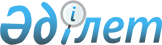 Об образовании избирательных участков по городу АстанеРешение акима города Астаны от 21 декабря 2023 года № 1-22. Зарегистрировано Департаментом юстиции города Астаны 22 декабря 2023 года № 1366-01.
      В соответствии со статьей 23 Конституционного закона Республики Казахстан "О выборах в Республике Казахстан", статьей 37 Закона Республики Казахстан "О местном государственном управлении и самоуправлении в Республике Казахстан", аким города Астаны РЕШИЛ:
      1. Образовать избирательные участки на территории города Астаны согласно приложениям 1, 2, 3, 4, 5, 6 к настоящему решению.
      2. Признать утратившими силу некоторые решения акима города Астаны согласно приложению 7 к настоящему решению.
      3. Руководителю Государственного учреждения "Аппарат акима города Астаны" в установленном законодательством Республики Казахстан порядке обеспечить:
      1) государственную регистрацию настоящего решения в Департаменте юстиции города Астаны;
      2) размещение настоящего решения на интернет-ресурсе акимата города Астаны после его официального опубликования.
      4. Контроль за исполнением настоящего решения возложить на руководителя Государственного учреждения "Аппарат акима города Астаны".
      5. Настоящее решение вводится в действие по истечении десяти календарных дней после дня его первого официального опубликования. Избирательные участки района "Алматы" города Астаны
      Сноска. Приложение 1 - в редакции решения акима города Астаны от 26.03.2024 № 01-3 (вводится в действие по истечении десяти календарных дней после дня его первого официального опубликования).
      Избирательный участок № 1(центр – некоммерческое акционерное общество "Евразийский национальный университет имени Л.Н. Гумилева", улица Қажымұқана, № 13)
      Границы: проспект Абылай хана, дома № 2, 2А, 4/2, 4/4, 6/1, 6/2, 6/3, 6/4, 6/5, 12/2, 14/1, 14/2, улица Қажымұқана, дом № 15.
      Избирательный участок № 2(центр – некоммерческое акционерное общество"Евразийский национальный университет имени Л.Н. Гумилева",Дом студентов, проспект М. Жұмабаева, № 14)
      Границы: проспект М. Жұмабаева, дома № 11, 12, 12А, 12/1, 14, 16, 16/1, 16/2, 16/3, 18, улица Ж. Жирентаева, дом № 10, улица А. Петрова, дома № 26, 26/1, 28/1, 32/1, 32/2.
      Избирательный участок № 3(центр – некоммерческое акционерное общество"Евразийский национальный университет имени Л.Н. Гумилева",Дом студентов, проспект М. Жұмабаева, № 14/1)
      Границы: проспект Абылай хана, дома № 16, 16/1, 18, 20, 20А, 20Б, 23, 24, 25, 25/1, 25/2, 26, 26/1, 27/1, проспект М. Жұмабаева, дома № 2, 4, 4/2, 4Б, 6, 14/1.
      Избирательный участок № 4 (центр – Государственное коммунальное предприятие на праве хозяйственного ведения "Школа-гимназия № 51 имени Мустафы Шокая" акимата города Астаны, улица Аманат, № 5)
      Границы: от переулка Шашу по нечетной стороне проспекта М. Жұмабаева до проспекта Б. Момышұлы, по нечетной стороне проспекта Б. Момышұлы до улицы Қ. Сәтбаева, по четной стороне улицы Қ. Сәтбаева до улицы Б. Майлина, по четной стороне улицы Б. Майлина до улицы Абу Абдаллах Рудаки, по нечетной стороне улицы Абу Абдаллах Рудаки до переулка Шашу, по четной стороне переулка Шашу до проспекта М. Жұмабаева, исключая дома № 2, 2А по переулку Қосбасар, дома № 2, 2/1, 4, 4/1 по улице Манатау, дома № 16/1, 16/2, 16/3, 18 по улице Қ. Сәтбаева, дома № 16/2, 16/3, 16/8, 16/9, 16/11 по улице Б. Майлина.
      Избирательный участок № 5(центр – Государственное коммунальное предприятие на праве хозяйственноговедения "Колледж общественного питания и сервиса" акимата города Астаны, улица Б. Майлина, № 12)
      Границы: улица Б. Майлина, дом № 14, улица Қ. Сәтбаева, дома № 19, 19/1, 21, 23, 23/1, 23/2, 25, 29/1.
      Избирательный участок № 6 (центр – Государственное коммунальное предприятие на праве хозяйственного ведения "Колледж общественного питания и сервиса" акимата города Астаны,улица Б. Майлина, № 12)
      Границы: улица Б. Майлина, дом № 8, проспект Тәуелсiздiк, дома № 34/1, 34/2, 34/9, 34/10, улица Қ. Сәтбаева, дома № 25/1, 29П.
      Избирательный участок № 7 (центр – Государственное коммунальное предприятие на праве хозяйственного ведения "Колледж общественного питания и сервиса" акимата города Астаны, улица Б. Майлина, № 12)
      Границы: проспект Б. Момышұлы, дома № 13А, 13/1, 13/2, 13/3, 15А, 15/2, 15/3, 17, 17/2, 19, 19/1, 19/2.
      Избирательный участок № 8(центр – Государственное коммунальное предприятие на праве хозяйственноговедения "Школа-лицей № 28" акимата города Астаны, улица А. Петрова, № 8)
      Границы: улица Қажымұқана, дома № 2, 4, проспект Тәуелсіздік, дома № 4/1, 4/3, 6/1, 6/2, 6/3, 8, 12, 12/1, 12/2, 14, 14/1, 14/2, улица А. Петрова, дома № 2, 2/1, 4.
      Избирательный участок № 9(центр – Государственное коммунальное предприятие на правехозяйственного ведения "Школа-лицей № 28" акимата города Астаны, улица А. Петрова, № 8)
      Границы: улица А. Петрова, дома № 5, 5/2, 7, 7/1, 9, 10, 10/1, 12, 12/1, 12/2, 12/3, 14, 14/1, 14/2, 14/3, улица күйші Дина, дома № 3/1, 7.
      Избирательный участок № 10(центр – Коммунальное государственное учреждение "Специализированная детско-юношеская спортивная школа № 10 по хоккею с шайбой" акимата города Астаны, улица Қажымұқана, № 9)
      Границы: улица Қажымұқана, дома № 6, 6/1, 8, 8/1, 10/1, 12, 12А, 12Б, 12В, улица Қ. Сәтбаева, дома № 1, 1/1, 4, 4/1, 6, улица А. Петрова, дома № 1, 1/1, 3.
      Избирательный участок № 11 (центр – Государственное коммунальное предприятие на праве хозяйственного ведения "Школа-гимназия № 30" акимата города Астаны, улица А. Петрова, № 11)
      Границы: улица Қ. Сәтбаева, дома № 3, 3/1, 5, 7, 7/1, 8, 9, 10, улица А. Петрова, дома № 5/3, 17, 17/1, 19, 19/1, 21/2, 21/3.
      Избирательный участок № 12 (центр – Государственное коммунальное предприятие на праве хозяйственного ведения "Школа-гимназия № 30" акимата города Астаны, улица А. Петрова, № 11)
      Границы: улица Қ. Сәтбаева, дома № 9/1, 11, 11/1, 11/2, 11/3, 11/4, 11/5, 13, 13/3, 15, улица А. Петрова, дома № 9/1, 13, 16, 16/1, 16/2, 16/3, 18/1, 20, улица күйші Дина, дома № 11/1, 13, 15.
      Избирательный участок № 13 (центр – Государственное коммунальное предприятие на праве хозяйственного ведения "Школа-гимназия № 22" акимата города Астаны, улица Ж. Жирентаева, № 16)
      Границы: улица Қажымұқана, дома № 22/1, 26, 28, улица Ж. Жирентаева, дома № 9, 13, 14, 20, 20/1, проспект М. Жұмабаева, дома № 1, 3, 3/1, 5, улица А. Петрова, дом № 23/2.
      Избирательный участок № 14 (центр – Государственное коммунальное предприятие на праве хозяйственного ведения "Школа-гимназия № 22" акимата города Астаны, улица Ж. Жирентаева, № 16)
      Границы: проспект М. Жұмабаева, дома № 5/1, 5/2, 7, 7/1, 9, 9/1, 9/2, улица А. Петрова, дома № 23, 23/1, 30/1, 31/1, 32.
      Избирательный участок № 15 (центр – Учреждение высшего образования "Евразийский гуманитарный институт", проспект М. Жұмабаева, № 4А)
      Границы: проспект Абылай хана, дома № 28, 29/1, 30, 32/1, 32/2, 33, 36, 36А, 38, улица күйші Дина, дома № 31, 33, проспект М. Жұмабаева, дома № 16/4, 18/1, улица М. Төлебаева, дома № 2, 3, 4, 5, 6, 7, 8, 9, 10, 11, 12, 13, 14, 15, 17, 19, VIP-городок, дома № 1, 2, 4, 5, 6, 7, 8, 9, 10, 11, 12, 14, 15, 16, 17, 18, 19, 20, 22, 24, 28, 36, 37.
      Избирательный участок № 16 (центр – товарищество с ограниченной ответственностью "Педагогический колледж Международного университета "Астана", улица І. Жансүгірұлы, № 4)
      Границы: проспект Абылай хана, дома № 11/3, 11/4, проспект Ш. Құдайбердіұлы, дома № 2, 2А, 2/1, 2/2, 2/4, 2/6, 2/7, 4, 4/3, 4/4.
      Избирательный участок № 17 (центр – товарищество с ограниченной ответственностью "Педагогический колледж Международного университета "Астана", улица І. Жансүгірұлы, № 4)
      Границы: проспект Абылай хана, дома № 3, 3/1, 4, 5А, 5/1, 5/2, 5/3, 6, 9, 9/1, 9/2, 10, 11, 11/1, 11/2, 12, 12/1, 14.
      Избирательный участок № 18 (центр – Государственное коммунальное предприятие на праве хозяйственного ведения "Школа-гимназия № 32" акимата города Астаны, проспект Абылай хана, № 25/3)
      Границы: проспект Абылай хана, дома № 17, 17А, 17Б, 17/1, 19, 19/1, 19/2, 19/3, 19/4, 21, улица І. Жансүгірұлы, дома № 4/1, 4/2, 4/3, 4/4, 6/1, 6/2, 8/3, 10, 10/1, 10/2, проспект Ш. Құдайбердіұлы, дома № 8, 10, 12, 14, 16, 18.
      Избирательный участок № 19 (центр – Государственное коммунальное предприятие на праве хозяйственного ведения "Школа-гимназия № 32" акимата города Астаны, проспект Абылай хана, № 25/3)
      Границы: от улицы Манаса по нечетной стороне проспекта Ш. Құдайбердіұлы до набережной реки Есиль, вдоль набережной реки Есиль до железнодорожного полотна, вдоль железнодорожного полотна до улицы Манаса, по нечетной стороне улицы Манаса до проспекта Ш. Құдайбердіұлы, включая дома № 13, 13/1, 13/2, 15 по улице Манаса и дома № 20, 22, 22/1, 24, 24/1 по проспекту Ш. Құдайбердіұлы.
      Избирательный участок № 20 (центр – Государственное коммунальное предприятие на праве хозяйственного ведения "Школа-лицей № 37 имени Сырбая Мауленова" акимата города Астаны, улица күйші Дина, № 44/3)
      Границы: улица Қ. Рысқұлбекова, дома № 27, 27/1, 27/2, 27/3, 29, 29а, 31/1 проспект Ш. Құдайбердіұлы, дом № 19/2, 19/3.
      Избирательный участок № 21 (центр – Государственное коммунальное предприятие на праве хозяйственного ведения "Школа-лицей № 37 имени Сырбая Мауленова" акимата города Астаны, улица күйші Дина, № 44/3)
      Границы: улица Қ. Рысқұлбекова, дома № 11/2, 11/3, 17, 19, проспект Ш. Құдайбердіұлы, дома № 30, 30/1, 32, 36, 36/1, 36/2, 36/3, улица күйші Дина, дом № 46/3.
      Избирательный участок № 22 (центр – Государственное коммунальное предприятие на праве хозяйственного ведения "Школа-лицей № 37 имени Сырбая Мауленова" акимата города Астаны, улица күйші Дина, № 44/3)
      Границы: проспект Абылай хана, дома № 33, 35, 37, 37/1, 39, 41, 41/1, 41/2, 43, 43/1, улица күйші Дина, дома № 36, 36/1, 36/2, 36/3, 38, 40, 40/1, 42, 44, 44/1.
      Избирательный участок № 23 (центр – Государственное коммунальное предприятие на праве хозяйственного ведения "Школа-лицей № 38 имени Әлімхана Ермекова" акимата города Астаны, улица Ғ. Мүсірепова, № 8/2)
      Границы: проспект Абылай хана, дома № 47, 49, 49/1, 49/2, 49/3, 51, улица Ғ. Мүсірепова, дома № 1, 5, 5/1, 5/2, 7, 7/1, улица Қ. Рысқұлбекова, дома № 4/2, 4/3, 4/4.
      Избирательный участок № 24 (центр – Государственное коммунальное предприятие на праве хозяйственного ведения "Школа-лицей № 38 имени Әлімхана Ермекова" акимата города Астаны, улица Ғ. Мүсірепова, № 8/2)
      Границы: улица Ғ. Мүсірепова, дома № 2, 2/1, 2/2, 4, 6, 6/1, 6/2, 7/3, 9, 10, 10/2, 10/3, 12, 14, 14/1, проспект Ш. Құдайбердіұлы, дома № 40, 42, 44, 46, проспект Абылай хана, дом № 55/1.
      Избирательный участок № 25 (центр – Государственное коммунальное предприятие на праве хозяйственного ведения "Школа-лицей № 38 имени Әлімхана Ермекова" акимата города Астаны, улица Ғ. Мүсірепова, № 8/2)
      Границы: проспект Абылай хана, дома № 55, 57, 57/1, 57/2, 59, 59/1, улица Ғ. Мұстафина, дома № 1, 1/1, 1/2, 1/3, 3, 3/1, 3/2, 3/3, 5, 5/1, 7, 7/1, 7/2, 9, улица Ғ. Мүсірепова, дома № 4/2, 6/3, 6/4.
      Избирательный участок № 26 (центр – Государственное коммунальное предприятие на праве хозяйственного ведения "Школа-гимназия № 52 имени Беимбета Майлина" акимата города Астаны, улица Бурабай, № 38)
      Границы: от улицы Ертіс по нечетной стороне улицы Қозыбасы до улицы Ақарыс, по нечетной стороне улицы Ақарыс до проспекта Ш. Құдайбердіұлы, по нечетной стороне проспекта Ш. Құдайбердіұлы до улицы Ғ. Мұстафина, по четной стороне улицы Ғ. Мұстафина до железнодорожного полотна, по железнодорожному полотну до улицы Ертіс, по нечетной стороне улицы Ертіс до улицы Қозыбасы.
      Избирательный участок № 27 (центр – Коммунальное государственное учреждение "Средняя школа № 29" акимата города Астаны, жилой массив Железнодорожный, улица. М. Горького, № 22)
      Границы: от улицы А105 по нечетной стороне трассы "Астана – Қарағанды" до объездной трассы, по объездной трассе до улицы А1, по улице А1 до улицы Маймекен, по улице Маймекен до улицы № 211, от улицы № 211 до улицы Керегетас, по улице Керегетас до улицы Көкжазық, от улицы Көкжазық до улицы Екібастұз, по нечетной стороне улицы Екібастұз до трассы "Астана – Қарағанды".
      Избирательный участок № 28 (центр – Государственное коммунальное предприятие на праве хозяйственного ведения "Дворец школьников имени аль-Фараби" акимата города Астаны, жилой массив Железнодорожный, улица Ж. Жабаева, № 14)
      Границы: от переулка Қобда по нечетной стороне трассы "Астана – Қарағанды" до улицы А105, по нечетной стороне улицы А105 до улицы Ж. Жабаева, по четной стороне улицы Ж. Жабаева до улицы Екібастұз, по четной стороне улицы Екібастұз до улицы Ащысай, по нечетной стороне улицы Ащысай до улицы Екібастұз, по улице Екібастұз до улицы Маймекен, по улице Маймекен до проспекта Ақжол, по проспекту Ақжол до проспекта Р. Қошқарбаева, по четной стороне проспекта Р. Қошқарбаева до железнодорожного полотна, по железнодорожному полотну до переулка Қобда, по четной стороне переулка Қобда до трассы "Астана – Қарағанды", включая войсковую часть № 68665.
      Избирательный участок № 29 (центр – Государственное коммунальное предприятие на праве хозяйственного ведения "Средняя школа № 13" акимата города Астаны, жилой массив Промышленный, улица Шалкөде, № 5)
      Границы: от улицы Көкжелек по нечетной стороне улицы М. Төлебаева до улицы Айнакөл, по четной стороне улицы Айнакөл до улицы Қордай, по четной стороне улицы Қордай до улицы Н. Ахметбекова, по нечетной стороне улицы Н. Ахметбекова до улицы Ө. Жәнібека, по четной стороне улицы Ө. Жәнібека до улицы Сарын, по нечетной стороне улицы Сарын до улицы Көкжелек, по четной стороне улицы Көкжелек до улицы М. Төлебаева.
      Избирательный участок № 30 (центр – Государственное коммунальное предприятие на праве хозяйственного ведения "Средняя школа № 57 имени Машхур Жусупа" акимата города Астаны, жилой массив Промышленный, улица Шарбақты, № 46)
      Границы: от улицы Б. Серікбаева по нечетной стороне улицы Құлагер до улицы Шалкөде, по нечетной стороне улицы Шалкөде до улицы Шарбақты, по четной стороне улицы Шарбақты до улицы Қордай, по четной стороне улицы Қордай до улицы Н. Ахметбекова, по четной стороне улицы Н. Ахметбекова до улицы Ө. Жәнібека, по четной стороне улицы Ө. Жәнібека до улицы Б. Серікбаева, по четной стороне улицы Б. Серікбаева до улицы Құлагер.
      Избирательный участок № 31 (центр – Государственное коммунальное предприятие на праве хозяйственного ведения "Средняя школа № 57 имени Машхур Жусупа" акимата города Астаны, жилой массив Промышленный, улица Шарбақты, № 46)
      Границы: от улицы А. Байтұрсынұлы по нечетной стороне улицы Шарбақты до улицы Құлагер, по улице Құлагер до улицы Атамұра, по четной стороне улицы Атамұра до улицы М. Төлебаева, по нечетной стороне улицы М. Төлебаева до трассы Астана-Қарағанды, по четной стороне трассы Астана-Қарағанды до улицы С. Шаймерденова, по нечетной стороне улицы С. Шаймерденова до улицы А. Байтұрсынұлы, по нечетной стороне улицы А. Байтұрсынұлы до улицы Шарбақты, исключая дома № 49a, 51, 53, 53/1, 61 по улице А. Байтұрсынұлы, дома № 2, 6 по улице М. Тынышбайұлы, дом № 12/3 по улице Шарбақты, дома № 12, 14 по улице А91.
      Избирательный участок № 32 (центр – Государственное коммунальное предприятие на праве хозяйственного ведения "Школа-центр дополнительного образования № 43" акимата города Астаны, жилой массив Мичурино, улица Бастау, № 2)
      Границы: дома в границах жилого массива Мичурино.
      Избирательный участок № 33 (центр – Государственное коммунальное предприятие на праве хозяйственного ведения "Средняя школа № 44 имени Рақымжана Қошқарбаева" акимата города Астаны, жилой массив Интернациональный, улица Нұрлыжол, № 8)
      Границы: от улицы Х. Болғанбаева по трассе "Астана – Қарағанды" до улицы Армандастар, по четной стороне улицы Армандастар до улицы Мереке, по нечетной стороне улицы Мереке до улицы Көлсай, по четной стороне улицы Көлсай до набережной реки Есиль, вдоль набережной реки Есиль до улицы Х. Болғанбаева, по улице Х. Болғанбаева до трассы "Астана – Қарағанды".
      Избирательный участок № 34 (центр – Коммунальное государственное учреждение "Средняя школа № 42" акимата города Астаны, жилой массив Күйгенжар, улица Жаңатұрмыс, № 6/2)
      Границы: дома в границах жилого массива Күйгенжар.
      Избирательный участок № 35 (центр – Государственное коммунальное предприятие на праве хозяйственного ведения "Школа-лицей "Қазғарыш" № 50 имени Райымбек батыра" акимата города Астаны, улица күйші Дина, № 6)
      Границы: проспект Тәуелсіздік, дома № 16, 21, 21/4, 21/5, 21/6, 21/9, улица күйші Дина, дома № 1, 1/1, 4, 5.
      Избирательный участок № 36 (центр – Государственное коммунальное предприятие на праве хозяйственного ведения "Школа-лицей "Қазғарыш" № 50 имени Райымбек батыра" акимата города Астаны, улица күйші Дина, № 6)
      Границы: улица күйші Дина, дома № 4А, 8, 8/1, 8/2, 11, 12, 12/1, 12/2, 13, 15, улица Б. Майлина, дома № 7, 7/1, 7/2, 9, 11/1, 13, 14, улица Қ. Сәтбаева, дома № 15, 17, 17/1, 17/2.
      Избирательный участок № 37 (центр – Государственное коммунальное предприятие на праве хозяйственного ведения "Школа-лицей № 48 имени Ахмета Байтурсынулы" акимата города Астаны, улица Ж. Жирентаева, № 15/2)
      Границы: улица Қажымұқана, дома № 14, 14/1, 16, 18, 18/2, 20, 22, улица Ж. Жирентаева, дома № 13/1, 15/1, 19, 21, 22, улица Қ. Сәтбаева, дома № 4/2, 6/1.
      Избирательный участок № 38 (центр – Государственное коммунальное предприятие на праве хозяйственного ведения "Школа-лицей № 48 имени Ахмета Байтурсынулы" акимата города Астаны, улица Ж. Жирентаева, № 15/2)
      Границы: улица Ж. Жирентаева, дома № 4, 4/1, 6/1, улица күйші Дина, дома № 23, 23/1, 23/2, 25, 25/1, 25/2, 28, 28/1.
      Избирательный участок № 39 (центр – Государственное коммунальное предприятие на праве хозяйственного ведения "Высший медицинский колледж" акимата города Астаны, проспект Ш. Құдайбердіұлы, № 16)
      Границы: проспект Абылай хана, дома № 25/3, 27/3, 27/4, 29/2, улица Манаса, дома № 3, 3/1, 4, 5, 6, 6/1, 7, 8, 9, 9А, 11/1, 11/2, 11/3, улица күйші Дина, дома № 35, 37, 39, 39/1, проспект Ш. Құдайбердіұлы, дом № 8.
      Избирательный участок № 40 (центр – Государственное коммунальное предприятие на праве хозяйственного ведения "Школа-гимназия № 51 имени Мустафы Шокая" акимата города Астаны, улица Аманат, № 5)
      Границы: от проспекта М. Жұмабаева по нечетной стороне улицы Айнакөл до улицы Қордай, по нечетной стороне улицы Қордай до улицы Сұлутөбе, по четной стороне улицы Сұлутөбе до проспекта М. Жұмабаева, по четной стороне проспекта М. Жұмабаева до улицы Айнакөл.
      Избирательный участок № 41 (центр – Государственное коммунальное предприятие на праве хозяйственного ведения "Школа-гимназия № 51 имени Мустафы Шокая" акимата города Астаны, улица Аманат, № 5)
      Границы: от улицы Обаған по нечетной стороне проспекта М. Жұмабаева до улицы Сұлутөбе, по нечетной стороне улицы Сұлутөбе до улицы Қордай, по нечетной стороне улицы Қордай до улицы М. Төлебаева, по нечетной стороне улицы М. Төлебаева до улицы Б. Майлина, по нечетной стороне улицы Б. Майлина до проспекта М. Жұмабаева, включая дома № 30, 30/1, 30А по улице күйші Дина и дом № 31 по улице Б. Майлина, по четной стороне проспекта М. Жұмабаева до проспекта Б. Момышұлы, по четной стороне проспекта Б. Момышұлы до улицы Сырымбет, по четной стороне улицы Сырымбет до улицы Талғар, по четной стороне улицы Талғар до переулка Көкпар, по четной стороне переулка Көкпар до улицы Обаған, по четной стороне улицы Обаған до проспекта М. Жұмабаева.
      Избирательный участок № 42 (центр – Государственное коммунальное предприятие на праве хозяйственного ведения "Школа-гимназия № 51 имени Мустафы Шокая" акимата города Астаны, улица Аманат, № 5)
      Границы: от улицы Қ. Сәтбаева по четной стороне улицы күйші Дина до проспекта М. Жұмабаева, по нечетной стороне проспекта М. Жұмабаева до переулка Шашу, по нечетной стороне переулка Шашу до улицы Абу Абдаллах Рудаки, по четной стороне улицы Абу Абдаллах Рудаки до улицы Б. Майлина, по нечетной стороне улицы Б. Майлина до улицы Қ. Сәтбаева, по четной стороне улицы Қ. Сәтбаева до улицы күйші Дина, исключая дома № 28, 28/1 по улице күйші Дина, дом № 31 по улице Б. Майлина, включая дома № 2, 2А по переулку Қосбасар, дома № 2, 2/1, 4, 4/1 по улице Манатау, дома № 16/1, 16/2, 16/3, 18 по улице Қ. Сәтбаева, дома № 16/2, 16/3, 16/8, 16/9, 16/11 по улице Б. Майлина. 
      Избирательный участок № 43 (центр – Государственное коммунальное предприятие на праве хозяйственного ведения "Школа-лицей № 53 имени Бауыржана Момышулы" акимата города Астаны, улица Қарқабат, № 17)
      Границы: от проспекта Б. Момышұлы по четной стороне улицы Қ. Сәтбаева до переулка Қосалқа, по нечетной стороне переулка Қосалқа до улицы Аманат, по четной стороне улицы Аманат до проспекта Б. Момышұлы, по четной стороне проспекта Б. Момышұлы до улицы Қ. Сәтбаева.
      Избирательный участок № 44 (центр – Государственное коммунальное предприятие на праве хозяйственного ведения "Школа-лицей № 53 имени Бауыржана Момышулы" акимата города Астаны, улица Қарқабат, № 17)
      Границы: от переулка Қосалқа по четной стороне улицы Қ. Сәтбаева до улицы Обаған, по четной стороне улицы Обаған до переулка Көкпар, по нечетной стороне переулка Көкпар до улицы Талғар, по нечетной стороне улицы Талғар до улицы Сырымбет, по нечетной стороне улицы Сырымбет до переулка Қосалқа, по четной стороне переулка Қосалқа до улицы Қ. Сәтбаева, включая дом № 16 по проспекту Б. Момышұлы и дом № 31 по улице Қ. Сәтбаева.
      Избирательный участок № 45 (центр – Государственное коммунальное предприятие на праве хозяйственного ведения "Школа-лицей № 53 имени Бауыржана Момышулы" акимата города Астаны, улица Қарқабат, № 17)
      Границы: от проспекта Тәуелсіздік по четной стороне проспекта Б. Момышұлы до улицы Қ. Сәтбаева, по нечетной стороне улицы Қ. Сәтбаева до улицы Қарқабат, по четной стороне улицы Қарқабат до улицы Балқантау, по улицы Балқантау до улицы Қалба, по нечетной стороне улицы Қалба до проспекта Тәуелсіздік, по нечетной стороне проспекта Тәуелсіздік до проспекта Б. Момышұлы, исключая дом № 31 по улице Қ. Сәтбаева, дом № 2 по улице Қарқабат.
      Избирательный участок № 46 (центр – Государственное коммунальное предприятие на праве хозяйственного ведения "Школа-лицей № 64 имени Сұлтанбека Қожанова" акимата города Астаны, улица Ғ. Мүсірепова, № 15)
      Границы: улица Ғ. Мұстафина, дома № 21/5, 21/6, 21/7, улица Қ. Рысқұлбекова, дома № 16/1, 16/2.
      Избирательный участок № 47 (центр – Государственное коммунальное предприятие на праве хозяйственного ведения "Школа-лицей № 64 имени Сұлтанбека Қожанова" акимата города Астаны, улица Ғ. Мүсірепова, № 15)
      Граница: проспект Ш. Құдайбердіұлы, дома № 25/1, 25/2, 25/3, 29/1.
      Избирательный участок № 48 (центр – Государственное коммунальное предприятие на праве хозяйственного ведения "Школа-лицей № 64 имени Сұлтанбека Қожанова" акимата города Астаны, улица Ғ. Мүсірепова, № 15)
      Границы: от улицы Ғ. Мүсірепова по нечетной стороне проспекта Ш. Құдайбердіұлы до улицы Қ. Рысқұлбекова, по четной стороне улицы Қ. Рысқұлбекова до железнодорожного полотна, по железнодорожному полотну до улицы Ғ. Мүсірепова, по нечетной стороне улицы Ғ. Мүсірепова до проспекта Ш. Құдайбердіұлы, исключая дома № 16/1, 16/2 по улице Қ. Рысқұлбекова.
      Избирательный участок № 49(центр – Коммунальное государственное учреждение "Централизованная библиотечная система" акимата города Астаны, проспект Ш. Құдайбердіұлы, № 25/3)
      Границы: проспект Абылай хана, дома № 45, 45А, 45Г, 45Е, улица Қ. Рысқұлбекова, дома № 1, 2, 2/1, 2/2, 4, 4/1, 5, 6, 6А, 7, 7/1, 8, 8А, 8/1, 8/2, 8/3, 9, 11, 11/1, 13, 15, проспект Ш. Құдайбердіұлы, дом № 38, улица Ғ. Мүсірепова, дом № 7/2.
      Избирательный участок № 50 (центр – Государственное коммунальное предприятие на праве хозяйственного ведения "Школа-гимназия № 63 имени Шерхана Мұртазы" акимата города Астаны, улица Лепсi, № 38)
      Границы: от переулка Қобда по четной стороне улицы М. Төлебаева до переулка Қызылкөл, по четной стороне переулка Қызылкөл до улицы Майдакоңыр, по нечетной стороне улицы Майдақоңыр до переулка Арал, по четной стороне переулка Арал до улицы Ертіс, по четной стороне улицы Ертіс до проспекта Ш. Құдайбердіұлы, по четной стороне проспекта Ш. Құдайбердіұлы до проспекта Р. Қошқарбаева, по нечетной стороне проспекта Р. Қошқарбаева до железнодорожного полотна, по железнодорожному полотну до переулка Қобда, по четной стороне переулка Қобда до улицы М. Төлебаева.
      Избирательный участок № 51 (центр – Государственное коммунальное предприятие на праве хозяйственного ведения "Школа-гимназия № 63 имени Шерхана Мұртазы" акимата города Астаны, улица Лепсi, № 38)
      Границы: от проспекта Р. Қошқарбаева по нечетной стороне проспекта Ш. Құдайбердіұлы до улицы Лепсі, по четной стороне улицы Лепсі до железнодорожного полотна, по железнодорожному полотну до проспекта Р. Қошқарбаева, по четной стороне проспекта Р. Қошқарбаева до улицы Лепсі.
      Избирательный участок № 52 (центр – учреждение "Школа-лицей "NURORDA", улица Қ. Аманжолова, № 34)
      Границы: от переулка Келес по четной стороне улицы Қалба до улицы Балқантау, по нечетной стороне улицы Балқантау до улицы Қарқабат, по четной стороне улицы Қарқабат до улицы Қ. Сәтбаева, по нечетной стороне улицы Қ. Сәтбаева до улицы Обаған, по четной стороне улицы Обаған до проспекта М. Жұмабаева, по нечетной стороне проспекта М. Жұмабаева до улицы Балқантау, по нечетной стороне улицы Балқантау до улицы Арғанаты, по нечетной стороне улицы Арғанаты до улицы Ақыртас, по нечетной стороне улицы Ақыртас до переулка Келес, по четной стороне переулка Келес до улицы Қалба.
      Избирательный участок № 53 (центр – Государственное коммунальное предприятие на праве хозяйственного ведения "Школа-лицей № 92 имени Ақжан Әл-Машани" акимата города Астаны, улица А351, № 3)
      Границы: от проспекта Р. Қошқарбаева по нечетной стороне проспекта Тәуелсіздік до улицы Ж. Нәжімеденова, по нечетной стороне улицы Ж. Нәжімеденова до набережной реки Есиль, по набережной реки Есиль до проспекта Р. Қошқарбаева, по четной стороне проспекта Р. Қошқарбаева до проспекта Тәуелсіздік, исключая дома № 8, 10, 10/1 по проспекту Р. Қошқарбаева, дом № 9 по улице А. Байтұрсынұлы.
      Избирательный участок № 54 (центр – Государственное коммунальное предприятие на праве хозяйственного ведения "Школа-лицей № 70 имени Темирбека Жургенова" акимата города Астаны, улица Майқайың, № 1)
      Границы: от проспекта Тәуелсiздiк по четной стороне проспекта Б. Момышұлы до улицы Дауылпаз, по четной стороне улицы Дауылпаз до улицы Ақыртас, по четной стороне улицы Ақыртас до проспекта Р. Қошқарбаева, по нечетной стороне проспекта Р. Қошқарбаева до проспекта Тәуелсiздiк, по нечетной стороне проспекта Тәуелсiздiк до проспекта Б. Момышұлы.
      Избирательный участок № 55 (центр – Государственное коммунальное предприятие на праве хозяйственного ведения "Школа-лицей № 70 имени Темирбека Жургенова" акимата города Астаны, улица Майқайың, № 1)
      Границы: от проспекта Р. Қошқарбаева по четной стороне проспекта Б. Момышұлы до улицы Дауылпаз, по нечетной стороне улицы Дауылпаз до улицы Ақыртас, по нечетной стороне улицы Ақыртас до проспекта Р. Қошқарбаева, по нечетной стороне проспекта Р. Қошқарбаева до проспекта Б. Момышұлы.
      Избирательный участок № 56 (центр – Государственное коммунальное предприятие на праве хозяйственного ведения "Школа-гимназия № 83 имени Ибрая Алтынсарина" акимата города Астаны, улица А. Байтұрсынұлы, № 35)
      Границы: от проспекта М. Жұмабаева по четной стороне улицы К. Әзірбаева до улицы А. Бөлекпаева, по нечетной стороне улицы А. Бөлекпаева до проспекта М. Жұмабаева, по нечетной стороне проспекта М. Жұмабаева до улицы К. Әзірбаева.
      Избирательный участок № 57 (центр – учреждение "Школа-лицей "NURORDA", улица Қ. Аманжолова, № 34)
      Границы: от проспекта Р. Қошқарбаева по четной стороне проспекта Тәуеілсіздік до улицы Балқантау, по четной стороне улицы Балқантау до улицы Арғанаты, по четной стороне улицы Арғанаты до улицы С. Нұрмағамбетова, по нечетной стороне улицы С. Нұрмағамбетова до проспекта Р. Қошқарбаева, по нечетной стороне проспекта Р. Қошқарбаева до проспекта Тәуелсіздік, включая дом № 17Б по улице Таскескен. 
      Избирательный участок № 58 (центр – Государственное коммунальное предприятие на праве хозяйственного ведения "Школа-лицей № 72" акимата города Астаны, улица А. Байтұрсынұлы, № 25)
      Границы: дома № 42, 42/1, 44, 46, 46/1, 46/2, 48, 50, 50/1 по проспекту Р. Қошқарбаева, дома № 39, 41 по улице К. Әзірбаева.
      Избирательный участок № 59 (центр – Государственное коммунальное предприятие на праве хозяйственного ведения "Школа-лицей № 72" акимата города Астаны, улица А. Байтұрсынұлы, № 25)
      Границы: улица Қ. Қуанышбаева, дома № 12, 12/1, 14, проспект Р. Қошқарбаева, дома № 32, 32/1, 32/2, 32/3, улица А. Байтұрсынұлы, дома № 23, 23/1, 23/2.
      Избирательный участок № 60 (центр – Государственное коммунальное предприятие на праве хозяйственного ведения "Дворец школьников имени аль-Фараби" акимата города Астаны, проспект Б. Момышұлы, № 5)
      Границы: от ручья Ақбұлақ по нечетной стороне проспекта Тәуелсіздік до улицы Шарль де Голля, по нечетной стороне улицы Шарль де Голля до улицы А. Тоқпанова, по нечетной стороне улицы А. Тоқпанова до переулка Тасшоқы, по нечетной стороне переулка Тасшоқы до улицы Қ. Жалайыри, по нечетной стороне улицы Қ. Жалайыри до улицы Елім-ай, вдоль русла реки Есиль до ручья Ақбұлақ, вдоль ручья Ақбұлақ до проспекта Тәуелсіздік, исключая дома № 21, 21/2, 21/4, 21/5, 21/6, 21/7, 21/9 по проспекту Тәуелсіздік.
      Избирательный участок № 61 (центр – Государственное коммунальное предприятие на праве хозяйственного ведения "Дворец школьников имени аль-Фараби" акимата города Астаны, проспект Б. Момышұлы, № 5)
      Границы: проспект Тәуелсiздiк, дома № 20, 22, 24А, 24Б, 26, 26/1, 28, улица күйші Дина, дома № 2/1, 2/2, 4/1, 4/2, улица Б. Майлина, дома № 3, 3/2, 5, 5/1, 5/2.
      Избирательный участок № 62 (центр – Государственное коммунальное предприятие на праве хозяйственного ведения "Школа-лицей № 73" акимата города Астаны, улица № А191, № 2)
      Границы: от проспекта Тәуелсіздік по четной стороне улицы Ш. Қалдаяқова до улицы М. Тынышбайұлы, по улице М. Тынышбайұлы до набережной реки Есиль, вдоль набережной реки Есиль до проспекта Тәуелсіздік, по четной стороне проспекта Тәуелсіздік до улицы Ш. Қалдаяқова.
      Избирательный участок № 63 (центр – Государственное коммунальное предприятие на праве хозяйственного ведения "Школа-гимназия № 74 имени Мукагали Макатаева" акимата города Астаны, улица Т. Жүргенова, № 29)
      Границы: от улицы Т. Жүргенова по четной стороне проспекта Р. Қошқарбаева до улицы Қордай, по нечетной стороне улицы Қордай до улицы К. Әзірбаева, по нечетной стороне улицы К. Әзірбаева до улицы Т. Жүргенова, по четной стороне улицы Т. Жүргенова до проспекта Р. Қошқарбаева.
      Избирательный участок № 64 (центр – Государственное коммунальное предприятие на праве хозяйственного ведения "Школа-гимназия № 74 имени Мукагали Макатаева" акимата города Астаны, улица Т. Жүргенова, № 29)
      Границы: от улицы Айнакөл по четной стороне улицы Т. Жүргенова до проспекта Р. Қошқарбаева, по нечетной стороне проспекта Р. Қошқарбаева до улицы Қордай, по нечетной стороне улицы Қордай до улицы Айнакөл, по четной стороне улицы Айнакөл до улицы Т. Жүргенова, исключая дома № 56, 56/1 по улице Айнакөл.
      Избирательный участок № 65 (центр – товарищество с ограниченной ответственностью "BINOM EDUCATION", школа-лицей "Binom school" имени А. Байтұрсынұлы" улица А. Байтұрсынұлы, № 49А)
      Границы: от улицы А77 по четной стороне улицы А. Байтұрсынұлы до улицы М. Тынышбайұлы, по четной стороне улицы М. Тынышбайұлы до улицы С. Шаймерденова, по четной стороне улицы С. Шаймерденова до улицы Ж. Нәжімеденова, по четной стороне улицы Ж. Нәжімеденова до набережной реки Есиль, вдоль набережной реки Есиль до улицы М. Тынышбайұлы, по четной стороне улицы М. Тынышбайұлы до улицы Ш. Қалдаяқова, по нечетной стороне улицы Ш. Қалдаяқова до улицы А77, по улице А77 до улицы А. Байтұрсынұлы, включая дома № 2, 4/3, 4/8 по улице М. Тынышбайұлы, дома № 58, 58А по улице Ш. Қалдаяқова, дома № 36, 39/1, 62, 62/1, 62/2, 62/3 по улице Ж. Нәжімеденова.
      Избирательный участок № 66 (центр – Государственное коммунальное предприятие на праве хозяйственного ведения "Школа-лицей № 72" акимата города Астаны, улица Ж. Нәжімеденова, № 8)
      Граница: дома № 1, 3, 11, 13 по улице Ш. Қалдаяқова.
      Избирательный участок № 67 (центр – Республиканское государственное казенное предприятие "Национальный музей Республики Казахстан" Комитета культуры Министерства культуры и спорта Республики Казахстан, проспект Тәуелсiздiк, № 54)
      Границы: дома № 16, 16а, 16е, 20 по улице Ж. Нәжімеденова, дома № 17, 19, 19/1, 21, 21/1, 21/2 по улице Ш. Қалдаяқова, дома № 19, 21, 21/1 по улице С. Нұрмағамбетова.
      Избирательный участок № 68 (центр – Республиканское государственное казенное предприятие "Государственный академический казахский музыкально-драматический театр имени Қалибека Қуанышбаева" Комитета культуры Министерства культуры и информации Республики Казахстан, улица Қ. Қуанышбаева, № 8/1)
      Границы: от проспекта Тәуелсіздік по четной стороне улицы А. Байтұрсынұлы до улицы Қ. Қуанышбаева, по нечетной стороне улицы Қ. Қуанышбаева до улицы Ж. Нәжімеденова, по нечетной стороне улицы Ж. Нәжімеденова до проспекта Тәуелсіздік, по четной стороне проспекта Тәуелсіздік до улицы А. Байтұрсынұлы.
      Избирательный участок № 69 (центр – Республиканское государственное казенное предприятие "Государственный академический казахский музыкально-драматический театр имени Қалибека Қуанышбаева" Комитета культуры Министерства культуры и информации Республики Казахстан, улица Қ. Қуанышбаева, № 8/1)
      Границы: от улицы Қ. Қуанышбаева по четной стороне улицы А. Байтұрсынұлы до проспекта М. Жұмабаева, по нечетной стороне проспекта М. Жұмабаева до улицы Ж. Нәжімеденова, по нечетной стороне улицы Ж. Нәжімеденова до улицы Қ. Қуанышбаева, по четной стороне улицы Қ. Қуанышбаева до улицы А. Байтұрсынұлы.
      Избирательный участок № 70 (центр – Государственное коммунальное предприятие на праве хозяйственного ведения "Школа-гимназия № 86 имени Мухтара Ауэзова" акимата города Астаны, улица А. Бөлекпаева, № 20)
      Границы: дома № 47, 46/1, 46/2 по улице А. Байтұрсынұлы, дома № 19, 22 по улице А. Бөлекпаева, дома № 97, 99 по улице Қордай, дом № 18 по улице Ақжол, дом № 107 по улице М. Шоқая. 
      Избирательный участок № 71 (центр – Государственное коммунальное предприятие на праве хозяйственного ведения "Школа-гимназия № 32" акимата города Астаны, проспект Абылай хана, № 25/3)
      Границы: проспект Ш. Құдайбердіұлы, дома № 17, 17/1, 17/3, 17/4, 17/5, 19, 19Б, 19/1, 28, улица күйшi Дина, дома № 46, 46/1, 46/2.
      Избирательный участок № 72 (центр – Государственное коммунальное предприятие на праве хозяйственного ведения "Школа-гимназия № 52 имени Беимбета Майлина" акимата города Астаны, улица Бурабай, № 38)
      Границы: от улицы Лепсі по нечетной стороне проспекта Ш. Құдайбердіұлы до улицы Ертіс, по нечетной стороне улицы Ертіс до проспекта Абылай хана, по нечетной стороне проспекта Абылай хана до улицы Ғ. Мұстафина, по четной стороне улицы Ғ. Мұстафина до проспекта Ш. Құдайбердіұлы, по четной стороне проспекта Ш. Құдайбердіұлы до улицы Ақарыс, по четной стороне улицы Ақарыс до улицы Қозыбасы, по четной стороне улицы Қозыбасы до улицы Ертіс, по четной стороне улицы Ертіс до железнодорожного полотна, по железнодорожному полотну до улицы Лепсі, по нечетной стороне улицы Лепсі до проспекта Ш. Құдайбердіұлы.
      Избирательный участок № 73 (центр – товарищество с ограниченной ответственностью "BINOM EDUCATION", школа-лицей "Binom school" имени А. Байтұрсынұлы" улица А. Байтұрсынұлы, № 49А)
      Границы: улица А92, дома № 2, 5, улица А91, дом № 14, улица А. Байтұрсынұлы, дома № 51, 53, 53/1.
      Избирательный участок № 74 (центр – Государственное коммунальное предприятие на праве хозяйственного ведения "Средняя школа № 44 имени Рақымжана Қошқарбаева" акимата города Астаны,жилой массив Интернациональный, улица Нұрлыжол, № 8)
      Границы: от улицы Армандастар по трассе "Астана – Қарағанды" до объездной дороги, вдоль объездной дороги до набережной реки Есиль, вдоль набережной реки Есиль до улицы Көлсай, по нечетной стороне улицы Көлсай до улицы Мереке, по четной стороне улицы Мереке до улицы Армандастар, по нечетной стороне улицы Армандастар до трассы "Астана – Қарағанды", включая коттеджный поселок "Village-BAY", садоводческие общества жилого массива Интернациональный.
      Избирательный участок № 75 (центр – Коммунальное государственное учреждение "Централизованная библиотечная система" акимата города Астаны, проспект Ш. Құдайбердіұлы, № 25/3)
      Границы: улица Ғ. Мұстафина, дома № 15/2, 21, 21/1, 21/2, 21/3, 21/4, проспект Ш. Құдайбердіұлы, дома № 25/4.
      Избирательный участок № 76 (центр – Государственное коммунальное предприятие на праве хозяйственного ведения "Школа-лицей № 64 имени Сұлтанбека Қожанова" акимата города Астаны, улица Ғ. Мүсірепова, № 15)
      Границы: проспект Ш. Құдайбердіұлы, дома № 31, 31/1, 33, улица Ғ. Мұстафина, дома № 13, 13А, 13/1, 15, 15/1.
      Избирательный участок № 77 (центр – Республиканское государственное казенное предприятие "Государственный академический казахский музыкально-драматический театр имени Қалибека Қуанышбаева" Комитета культуры Министерства культуры и информации Республики Казахстан, улица Қ. Қуанышбаева, № 8/1)
      Границы: от проспекта Р. Қошқарбаева по нечетной стороне улицы Қ. Қуанышбаева до улицы А. Байтұрсынұлы, по нечетной стороне улицы А. Байтұрсынұлы до улицы Қ. Аманжолова, по четной стороне улицы Қ. Аманжолова до проспекта Р. Қошқарбаева, по четной стороне проспекта Р. Қошқарбаева до улицы Қ. Қуанышбаева.
      Избирательный участок № 78 (центр – Государственное коммунальное предприятие на праве хозяйственного ведения "Школа-гимназия № 91" акимата города Астаны,улица А. Храпатого, № 10)
      Границы: от проспекта Тәуелсіздік по четной стороне улицы Ш. Қалдаяқова до улицы И. Панфилова, по улице А. Храпатого до улицы М. Тынышбайұлы, по нечетной стороне улицы А. Храпатого до улицы Ә. Тыныбаева, по четной стороне улицы А. Храпатого до проспекта Тәуелсіздік, по нечетной стороне проспекта Тәуелсіздік до улицы Ш. Қалдаяқова.
      Избирательный участок № 79 (центр – Государственное коммунальное предприятие на праве хозяйственного ведения "Школа-гимназия № 74 имени Мукагали Макатаева" акимата города Астаны, улица Т. Жүргенова, № 29)
      Границы: от проспекта М. Жұмабаева по четной стороне проспекта Р. Қошқарбаева до улицы Т. Жүргенова, по нечетной стороне улицы Т. Жүргенова до улицы Х. Доспановой, по улице Х. Доспановой до проспекта М. Жұмабаева, по четной стороне проспекта М. Жұмабаева до проспекта Р. Қошқарбаева.
      Избирательный участок № 80 (центр – Государственное коммунальное предприятие на праве хозяйственного ведения "Школа-гимназия № 86 имени Мухтара Ауэзова" акимата города Астаны, улица А. Бөлекпаева, № 20)
      Границы: от проспекта М. Жұмабаева по четной стороне улицы Айнакөл до улицы Т. Жүргенова, по нечетной стороне улицы Т. Жүргенова до проспекта Р. Қошқарбаева, по нечетной стороне проспекта Р. Қошқарбаева до проспекта М. Жұмабаева, по четной стороне проспекта М. Жұмабаева до улицы Айнакөл, включая дома № 56, 56/1 по улице Айнакөл.
      Избирательный участок № 81 (центр – Государственное коммунальное предприятие на праве хозяйственного ведения "Школа-гимназия № 83 имени Ибрая Алтынсарина" акимата города Астаны, улица А. Байтұрсынұлы, № 35)
      Границы: от проспекта М. Жұмабаева по четной стороне улицы А. Бөлекпаева до улицы К. Әзірбаева, по четной стороне улицы К. Әзірбаева до улицы А. Байтұрсынұлы, по нечетной стороне улицы А. Байтұрсынұлы до проспекта М. Жұмабаева, по нечетной стороне проспекта М. Жұмабаева до улицы А. Бөлекпаева.
      Избирательный участок № 82 (центр – Государственное коммунальное предприятие на праве хозяйственного ведения "Дворец школьников имени аль-Фараби" акимата города Астаны, проспект Б. Момышұлы, № 5)
      Границы: от проспекта Б. Момышұлы по нечетной стороне проспекта Тәуелсіздік до улицы Шарль де Голля, по четной стороне улицы Шарль де Голля до улицы А. Тоқпанова, по четной стороне улицы А. Тоқпанова до переулка Тасшоқы, по четной стороне переулка Тасшоқы до улицы Қ. Жалайыри, по нечетной стороне улицы Қ. Жалайыри до улицы Елім-ай, по четной стороне улицы Елім-ай до моста М-1, по нечетной стороне проспекта Б. Момышұлы до проспекта Тәуелсіздік, включая дома № 7, 9, 11 по проспекту Б. Момышұлы.
      Избирательный участок № 83 (центр – Государственное коммунальное предприятие на праве хозяйственного ведения "Средняя школа № 13" акимата города Астаны, жилой массив Промышленный, улица Шалкөде, № 5)
      Границы: от улицы Ө. Жәнібека по четной стороне улицы Сарын до улицы Көкжелек, по нечетной стороне улицы Көкжелек до улицы М. Төлебаева, по нечетной стороне улицы М. Төлебаева до улицы Атамұра, по четной стороне улицы Атамұра до улицы Құлагер, по улице Құлагер до улицы Шарбақты, по четной стороне улицы Шарбақты до улицы Шалкөде, по четной стороне улицы Шалкөде до улицы Құлагер, по четной стороне улицы Құлагер до улицы Б. Серікбаева, по нечетной стороне улицы Б. Серікбаева до улицы Ө. Жәнібека, по нечетной стороне улицы Ө. Жәнібека до улицы Сарын, включая дом № 25 по улице М. Төлебаева и дом № 1/1 по улице Қапал.
      Избирательный участок № 84 (центр – товарищество с ограниченной ответственностью "BINOM EDUCATION", школа-лицей "Binom school" имени А. Байтұрсынұлы" улица А. Байтұрсынұлы, № 49А)
      Границы: от улицы Ж. Нәжімеденова по четной стороне улицы С. Шаймерденова до улицы А. Байтұрсынұлы, включая дома № 36А, 40, 84 по улице А. Байтұрсынұлы, дома № 1, 3, 8, 8Б по улице С. Шаймерденова, дом № 11 по улице А83.
      Избирательный участок № 85 (центр – Государственное коммунальное предприятие на праве хозяйственного ведения "Средняя школа № 57 имени Машхур Жусупа" акимата города Астаны,жилой массив Промышленный, улица Шарбақты, № 46)
      Границы: от улицы А431 по трассе "Астана – Қарағанды" до улицы А105, по нечетной стороне улицы А105 до улицы А102, по нечетной стороне улицы А102 до улицы А431, вдоль улицы А431 до трассы "Астана – Қарағанды".
      Избирательный участок № 86 (центр – Государственное коммунальное предприятие на праве хозяйственного ведения "Средняя школа № 57 имени Машхур Жусупа" акимата города Астаны, жилой массив Промышленный, улица Шарбақты, № 46)
      Границы: от улицы А105 по трассе "Астана – Қарағанды" до улицы Х. Болғанбаева, по улице Х. Болғанбаева до улицы А68, по улице А68 до набережной реки Есиль, вдоль набережной реки Есиль до улицы А86, по улице А86 до улицы А. Байтұрсынұлы, по нечетной стороне улицы А. Байтұрсынұлы до улицы А431, по улице А431 до улицы А102, по нечетной стороне улицы А102 до улицы А105, по четной стороне улицы А105 до трассы "Астана – Қарағанды", исключая коттеджный поселок "Village-BAY", садоводческие общества и гольф клуб жилого массива Интернациональный.
      Избирательный участок № 87 (центр – Коммунальное государственное учреждение "Қоғамдық келісім" при акимате города Астаны, здание "Дом дружбы", проспект Б. Момышұлы, № 26)
      Границы: от улицы Қордай по нечетной стороне улицы Айнакөл до улицы М. Төлебаева, по нечетной стороне улицы М. Төлебаева до переулка Қызылкөл, по нечетной стороне переулка Қызылкөл до улицы Майдақоңыр, по четной стороне улицы Майдақоңыр до переулка Қызан, по четной стороне переулка Қызан до улицы М. Төлебаева, по нечетной стороне улицы М. Төлебаева до проспекта Б. Момышұлы, по четной стороне проспекта Б. Момышұлы до улицы Қордай, по четной стороне улицы Қордай до улицы Айнакөл.
      Избирательный участок № 88 (центр – Коммунальное государственное учреждение "Қоғамдық келісім" при акимате города Астаны, здание "Дом дружбы", проспект Б. Момышұлы, № 26)
      Границы: от переулка Қызан по четной стороне улицы М. Төлебаева до проспекта Б. Момышұлы, по четной стороне проспекта Б. Момышұлы до проспекта Абылай хана, по четной стороне проспекта Абылай хана до переулка Қызан, по нечетной стороне переулка Қызан до улицы М. Төлебаева, исключая дома № 58, 60 по проспекту Абылай хана.
      Избирательный участок № 89 (центр – учреждение "Международная школа "Spectrum", проспект Р. Қошқарбаева, № 11)
      Границы: от проспекта М. Жұмабаева по нечетной стороне проспекта Р. Қошқарбаева до улицы С. Нұрмағамбетова, по четной стороне улицы С. Нұрмағамбетова до улицы Балқантау, по четной стороне улицы Балқантау до проспекта М. Жұмабаева, по нечетной стороне проспекта М. Жұмабаева до проспекта Р. Қошқарбаева.
      Избирательный участок № 90 (центр – Государственное коммунальное предприятие на праве хозяйственного ведения "Школа-лицей № 72" акимата города Астаны, улица А. Байтұрсынұлы, № 25)
      Границы: от улицы А. Байтұрсынұлы по четной стороне улицы Қ. Қуанышбаева до проспекта Р. Қошқарбаева, по четной стороне проспекта Р. Қошқарбаева до улицы С. Нұрмағамбетова, по нечетной стороне улицы С. Нұрмағамбетова до улицы А. Байтұрсынұлы, по нечетной стороне улицы А. Байтұрсынұлы до улицы Қ. Қуанышбаева.
      Избирательный участок № 91 (центр – Государственное коммунальное предприятие на праве хозяйственного ведения "Школа-гимназия № 74 имени Мукагали Макатаева" акимата города Астаны, улица Т. Жүргенова, № 29)
      Границы: от улицы Х. Доспановой по четной стороне улицы Т. Жүргенова до улицы К. Әзірбаева, по четной стороне улицы К. Әзірбаева до улицы Қордай, по нечетной стороне улицы Қордай до улицы Х. Доспановой, по четной стороне улицы Х. Доспановой до улицы Т. Жүргенова.
      Избирательный участок № 92 (центр – Государственное коммунальное предприятие на праве хозяйственного ведения "Школа-лицей № 93" акимата города Астаны, улица Ж. Нәжімеденова, № 24)
      Границы: от проспекта М. Жұмабаева по четной стороне улицы А. Байтұрсынұлы до улицы С. Нұрмағамбетова, по четной стороне улицы С. Нұрмағамбетова до улицы Ж. Нәжімеденова, по нечетной стороне улицы Ж. Нәжімеденова до проспекта М. Жұмабаева, по нечетной стороне проспекта М. Жұмабаева до улицы А. Байтұрсынұлы.
      Избирательный участок № 93 (центр – Государственное коммунальное предприятие на праве хозяйственного ведения "Школа-лицей № 93" акимата города Астаны, улица Ж. Нәжімеденова, № 24)
      Границы: от улицы К. Әзірбаева по четной стороне улицы Ж. Нәжімеденова до улицы А-77, по улице А-77 до улицы Ш. Қалдаяқова, по нечетной стороне улицы Ш. Қалдаяқова до улицы К. Әзірбаева, по четной стороне улицы К. Әзірбаева до улицы Ж. Нәжімеденова.
      Избирательный участок № 94 (центр – Республиканское государственное казенное предприятие "Национальный музей Республики Казахстан" Министерства культуры и информации Республики Казахстан, проспект Тәуелсiздiк, № 54)
      Границы: дом № 54 по проспекту Тәуелсіздік, дома № 12, 14, 14/1, 15, 15/1 по улице Ж. Нәжімеденова, дом № 24 по улице Қ. Аманжолова.
      Избирательный участок № 95 (центр – учреждение "Колледж имени Д.А. Кунаева в городе Астана", улица Манаса, № 23/2)
      Границы: проспект Ш. Құдайбердіұлы, дом № 17/2, 17/3, 17/4, 17/5, 17/6, улица Манаса, дома № 14, 14/1, 14/3, 14/5, 16, 16/1, 16/2, 18, 20, 20/2, 22/1, 22/2, 22/3, улица Мақтұмқұлы, дома № 20, 27, 27/1.
      Избирательный участок № 96 (центр – Государственное коммунальное предприятие на праве хозяйственного ведения "Школа-гимназия № 83 имени Ибрая Алтынсарина" акимата города Астаны, улица А. Байтұрсынұлы, № 35)
      Границы: от улицы А. Байтұрсынұлы по нечетной стороне улицы Т. Жүргенова до проспекта Р. Қошқарбаева, по четной стороне проспекта Р. Қошқарбаева до проспекта М. Жұмабаева, по четной стороне проспекта М. Жұмабаева до улицы А. Байтұрсынұлы, по нечетной стороне улицы А. Байтұрсынұлы до улицы Т. Жүргенова.
      Избирательный участок № 97 (центр – Государственное коммунальное предприятие на праве хозяйственного ведения "Школа-гимназия № 91" акимата города Астаны, улица А. Храпатого, № 10)
      Границы: улица Ә. Тыныбаева, дома № 5, 7, улица А. Храпатого, дома № 3, 5, 5/1, 5/2, 7, 7/1, 9, 11, 11/1, 12, 13, 14, 15, 15/1, 17, 17/1, 19, 21, 21/1, 21/2, 23, 25, 25/1, 25/2, улица И. Панфилова, дома № 1, 1/2, 3/1, 6, 8, 10, 12, 14, 16, 18.
      Избирательный участок № 98 (центр – Государственное коммунальное предприятие на праве хозяйственного ведения "Медицинский центр психического здоровья" акимата города Астаны, улица І. Жансүгірұлы, № 12)
      Граница: улица І. Жансүгірұлы, № 12.
      Избирательный участок № 99 (центр – Государственное коммунальное предприятие на праве хозяйственного ведения "Городской центр фтизиопульмонологии" акимата города Астаны, жилой массив Железнодорожный, улица А1, № 5, блок Б)
      Граница: жилой массив Железнодорожный, улица А1, № 5, блок Б.
      Избирательный участок № 100 (центр – Государственное коммунальное предприятие на праве хозяйственного ведения "Многопрофильный медицинский центр" акимата города Астаны, улица Манаса, № 17)
      Граница: улица Манаса, № 17.
      Избирательный участок № 101 (центр – Государственное коммунальное предприятие на праве хозяйственного ведения "Городской перинатальный центр" акимата города Астаны, проспект Тәуелсiздiк, № 3/1)
      Граница: проспект Тәуелсiздiк, № 3/1.
      Избирательный участок № 102 (центр – акционерное общество "Национальный научный медицинский центр", проспект Абылай хана, № 42)
      Граница: проспект Абылай хана, № 42.
      Избирательный участок № 103(центр – Республиканское государственное предприятие на праве хозяйственного ведения "Научно-исследовательский институт травматологии и ортопедии" Министерства здравоохранения Республики Казахстан,проспект Абылай хана, № 15А)
      Граница: проспект Абылай хана, № 15А.
      Избирательный участок № 104 (центр – Государственное коммунальное предприятие на праве хозяйственного ведения "Многопрофильная городская больница № 1" акимата города Астаны, проспект Р. Қошқарбаева, № 66)
      Граница: проспект Р. Қошқарбаева, № 66.
      Избирательный участок № 105 (центр – Государственное коммунальное предприятие на праве хозяйственного ведения "Многопрофильная городская детская больница № 2" акимата города Астаны, проспект Р. Қошқарбаева, № 64)
      Граница: проспект Р. Қошқарбаева, № 64.
      Избирательный участок № 106 (центр – Государственное коммунальное предприятие на праве хозяйственного ведения "Многопрофильный медицинский центр" акимата города Астаны, жилой массив Железнодорожный, улица А1, № 5, блок Г)
      Граница: жилой массив Железнодорожный, улица А1, № 5, блок Г. 
      Избирательный участок № 107 (центр – Государственное учреждение "Воинская часть № 0112 "Президентский полк "Айбын" сил особого назначения Службы государственной охраны Республики Казахстан, проспект Абылай хана, № 45)
      Граница: проспект Абылай хана, № 45.
      Избирательный участок № 108 (центр – Государственное коммунальное предприятие на праве хозяйственного ведения "Многопрофильная областная больница № 2" при Управлении здравоохранения Акмолинской области, улица Манаса, № 22)
      Граница: улица Манаса, № 22.
      Избирательный участок № 450 (центр – Государственное коммунальное предприятие на праве хозяйственного ведения "Школа-лицей № 93" акимата города Астаны, улица Ж. Нәжімеденова, № 24)
      Граница: от улицы С. Нұрмағамбетова по нечетной стороне улицы Ж. Нәжімеденова до улицы К. Әзірбаева, по нечетной стороне улицы К. Әзірбаева до улицы Ш. Қалдаяқова, по нечетной стороне улицы Ш. Қалдаяқова до улицы С. Нұрмағамбетова, по четной стороне улицы С. Нұрмағамбетова до улицы Ж. Нәжімеденова.
      Избирательный участок № 451 (центр – Государственное коммунальное предприятие на праве хозяйственного ведения "Школа-лицей № 72" акимата города Астаны, улица А. Байтұрсынұлы, № 25)
      Граница: дома № 2, 4, 4/1, 8, 10, 10/1, 10/2, 10/3, 10/4 по улице Ж. Нәжімеденова.
      Избирательный участок № 452 (центр – Государственное коммунальное предприятие на праве хозяйственного ведения "Школа-лицей № 92 имени Ақжан Әл-Машани" акимата города Астаны, улица А351, № 3)
      Граница: дома № 8, 10, 10/1 по проспекту Р. Қошқарбаева, дом № 9 по улице А. Байтұрсынұлы, дом № 48 по проспекту Тәуелсіздік.
      Избирательный участок № 453 (центр – Государственное коммунальное предприятие на праве хозяйственного ведения "Школа-лицей № 72" акимата города Астаны, улица Ж. Нәжімеденова, № 8)
      Граница: от улицы С. Нұрмағамбетова по четной стороне проспекта Р. Қошқарбаева до проспекта М. Жұмабаева, по нечетной стороне проспекта М. Жұмабаева до улицы К. Әзірбаева, по нечетной стороне улицы К. Әзірбаева до улицы А. Байтұрсынұлы, по нечетной стороне улицы А. Байтұрсынұлы до улицы С. Нұрмағамбетова, по четной стороне улицы С. Нұрмағамбетова до проспекта Р. Қошқарбаева, исключая дома № 42, 42/1, 44, 46, 46/1, 46/2, 48, 50, 50/1 по проспекту Р. Қошқарбаева, дома № 39, 41 по улице К. Әзірбаева.
      Избирательный участок № 454 (центр – учреждение "Международная школа "Spectrum", проспект Р. Қошқарбаева, № 11)
      Граница: от проспекта Р. Қошқарбаева по четной стороне улицы Обаған до улицы Кеңгір, по четной стороне улицы Кеңгір до улицы Айнакөл, по четной стороне улицы Айнакөл до улицы С. Нұрмағамбетова, по нечетной стороне улицы С. Нұрмағамбетова до проспекта Р. Қошқарбаева, по нечетной стороне проспекта Р. Қошқарбаева до улицы Обаған, включая дома № 23, 25, 27, 27/1, 27/2 по проспекту Р. Қошқарбаева, дома № 66, 66/1 по улице Айнакөл. 
      Избирательный участок № 455 (центр – Государственное коммунальное предприятие на праве хозяйственного ведения "Школа-гимназия № 86 имени Мухтара Ауэзова" акимата города Астаны, улица А. Бөлекпаева, № 20)
      Граница: от улицы Т. Жүргенова по нечетной стороне улицы Х. Доспановой до улицы Қордай, по нечетной стороне улицы Қордай до улицы М. Шоқая, по четной стороне улицы М. Шоқая до улицы Ударная, по улице Ударная до улицы А. Бөлекпаева, по нечетной стороне улицы А. Бөлекпаева до улицы Т. Жүргенова, по четной стороне улицы Т. Жүргенова до улицы Х. Доспановой, исключая дом № 17 по улице А. Бөлекпаева, дома № 28, 28/1 по улице Т. Жүргенова.
      Избирательный участок № 456 (центр – Государственное коммунальное предприятие на праве хозяйственного ведения "Школа-гимназия № 86 имени Мухтара Ауэзова" акимата города Астаны, улица А. Бөлекпаева, № 20)
      Граница: от улицы А. Байтұрсынұлы по четной стороне улицы Т. Жүргенова до улицы А. Бөлекпаева, по нечетной стороне улицы А. Бөлекпаева до улицы А75, по четной стороне улицы А75 до улицы А. Байтұрсынұлы, по нечетной стороне улицы А. Байтұрсынұлы до улицы Т. Жүргенова, включая дом № 17 по улице А. Бөлекпаева, дома № 28, 28/1 по улице Т. Жүргенова. Избирательные участки района района "Байқоңыр" города Астаны Избирательный участок № 109 (центр – Государственное коммунальное предприятие на праве хозяйственного ведения "Школа-гимназия № 4 имени Жамбыла Жабаева" акимата города Астаны, улица Ш. Айманова, № 3)
      Границы: от улицы С. Жүнісова по четной стороне проспекта Республики до проспекта Бөгенбай батыра, по четной стороне проспекта Бөгенбай батыра до улицы Ж. Аймауытова, по нечетной стороне улицы Ж. Аймауытова до улицы Ә. Жангелдина, по нечетной стороне улицы Ә. Жангелдина до улицы С. Торайғырова, по четной стороне улицы С. Торайғырова до улицы С. Жүнісова, по нечетной стороне улицы С. Жүнісова до проспекта Республики. Избирательный участок № 110 (центр – Государственное коммунальное предприятие на праве хозяйственного ведения "Школа-гимназия № 4 имени Жамбыла Жабаева" акимата города Астаны, улица Ш. Айманова, № 3)
      Границы: от проспекта Республики по четной стороне улицы С. Жүнісова до улицы С. Торайғырова, по нечетной стороне улицы С. Торайғырова до улицы Ә. Жангелдина, по четной стороне улицы Ә. Жангелдина до улицы Ш. Айманова, по нечетной стороне улицы Ш. Айманова до улицы С. Сейфуллина, по нечетной стороне улицы С. Сейфуллина до проспекта Республики, по четной стороне проспекта Республики до улицы С. Жүнісова. Избирательный участок № 111 (центр – Государственное коммунальное предприятие на праве хозяйственного ведения "Школа-гимназия № 4 имени Жамбыла Жабаева" акимата города Астаны, улица Ш. Айманова, № 3)
      Границы: от улицы Ш. Айманова по четной стороне улицы С. Сейфуллина до улицы С. Рахимова, по четной стороне улицы С. Рахимова до улицы Ә. Жангелдина, по четной стороне улицы Ә. Жангелдина до улицы Ш. Уәлиханова, по нечетной стороне улицы Ш. Уәлиханова до проспекта Абая, по нечетной стороне проспекта Абая до улицы Ш. Айманова, по четной стороне улицы Ш. Айманова до улицы С. Сейфуллина, включая дом № 40 по улице С. Сейфуллина и дом № 91 по улице Ж. Омарова. Избирательный участок № 112 (центр – некоммерческое акционерное общество "Медицинский университет Астана", проспект Абая, № 47)
      Границы: от улицы М. Ғабдуллина по четной стороне проспекта Абая до улицы Ш. Уәлиханова, по нечетной стороне улицы Ш. Уәлиханова до улицы Кенесары, по нечетной стороне улицы Кенесары до улицы Ш. Иманбаевой, исключая дома № 57/1, 61, 61/1, 63 по улице Кенесары, по четной стороне улицы Ш. Иманбаевой до улицы Отырар, по нечетной стороне улицы Отырар до улицы М. Ғабдуллина, по четной стороне улицы М. Ғабдуллина до проспекта Абая. Избирательный участок № 113 (центр – некоммерческое акционерное общество "Медицинский университет Астана", проспект Абая, № 47)
      Границы: от проспекта Республики по нечетной стороне улицы С. Сейфуллина до улицы С. Торайғырова, по нечетной стороне улицы С. Торайғырова до улицы Ж. Омарова, по нечетной стороне улицы Ж. Омарова до улицы М. Ғабдуллина, по нечетной стороне улицы М. Ғабдуллина до улицы Луи Пастера, по нечетной стороне улицы Луи Пастера до улицы С. Торайғырова, по нечетной стороне улицы С. Торайғырова до улицы Кенесары, по нечетной стороне улице Кенесары до проспекта Республики, по четной стороне проспекта Республики до улицы С. Сейфуллина. Избирательный участок № 114 (центр – Государственное коммунальное предприятие на праве хозяйственного ведения "Школа-гимназия № 31" акимата города Астаны, улица Кенесары, № 49)
      Границы: от проспекта Республики по четной стороне улицы Кенесары до улицы С. Торайғырова, по четной стороне улицы С. Торайғырова до улицы Луи Пастера, по четной стороне улицы Луи Пастера до улицы Отырар, по четной стороне улицы Отырар до улицы Ш. Иманбаевой, по нечетной стороне улицы Ш. Иманбаевой до улицы Баянауыл, по нечетной стороне улицы Баянауыл до улицы М. Ғабдуллина, по нечетной стороне улицы М. Ғабдуллина до улицы Агыбай батыра, по четной стороне улицы Агыбай батыра до проспекта Республики, по четной стороне проспекта Республики до улицы Кенесары. Избирательный участок № 115 (центр – Государственное коммунальное предприятие на праве хозяйственного ведения "Школа-гимназия № 31" акимата города Астаны, улица Кенесары, № 49)
      Границы: от улицы Ш. Иманбаевой по четной стороне улицы Кенесары до улицы Ш. Уәлиханова, по нечетной стороне улицы Ш. Уәлиханова до улицы А. Иманова, по нечетной стороне улицы А. Иманова до улицы М. Ғабдуллина, по четной стороне улицы М. Ғабдуллина до улицы Баянауыл, по четной стороне улицы Баянауыл до улицы Ш. Иманбаевой по четной стороне улицы Ш. Иманбаевой до улицы Кенесары, включая дома № 57/1, 61, 61/1, 63 по улице Кенесары и дома № 12, 14 по улице А. Иманова, исключая дом № 5 по улице Ш. Уәлиханова, дом № 17 по улице А. Иманова. Избирательный участок № 116 (центр – Коммунальное государственное учреждение "Школа-гимназия № 10 имени Жумабека Ташенева" акимата города Астаны, улица М. Ғабдуллина, № 7)
      Границы: от улицы Ш. Иманбаевой по нечетной стороне улицы А. Бараева до проспекта Республики, по четной стороне проспекта Республики до улицы Рамазан, по четной стороне улицы Рамазан до улицы Ш. Иманбаевой, по нечетной стороне улицы Ш. Иманбаевой до улицы А. Бараева. Избирательный участок № 117 (центр – Коммунальное государственное учреждение "Школа-гимназия № 10 имени Жумабека Ташенева" акимата города Астаны, улица М.Ғабдуллина, № 7)
      Границы: от проспекта Республики по четной стороне улицы Ағыбай батыра до улицы Ш. Иманбаевой, включая дома № 7г, 7в по улице Ш. Иманбаевой и дом № 12 по улице М. Ғабдуллина, по нечетной стороне улицы Ш. Иманбаевой до улицы Рамазан, по нечетной стороне улицы Рамазан до проспекта Республики, по четной стороне проспекта Республики до улицы Ағыбай батыра. Избирательный участок № 118 (центр – Государственное коммунальное предприятие на праве хозяйственного ведения "Школа-лицей № 54" имени Акселеу Сейдимбека" акимата города Астаны, улица Ш. Иманбаевой, № 4)
      Границы: от улицы Ш. Уәлиханова по четной стороне улицы А. Иманова до улицы Ш. Иманбаевой, по четной стороне улицы Ш. Иманбаевой до улицы Ж. Тархана, по нечетной стороне улицы Ж. Тархана до улицы Ш. Уәлиханова, по нечетной стороне улицы Ш. Уәлиханова до улицы А. Иманова, включая дом № 5 по улице Ш. Уәлиханова, дом № 17 по улице А. Иманова. Избирательный участок № 119 (центр – Государственное коммунальное предприятие на праве хозяйственного ведения "Школа-лицей № 54" имени Акселеу Сейдимбека" акимата города Астаны, улица Ш. Иманбаевой, № 4)
      Границы: от улицы Асан қайғы по четной стороне улицы Ж. Тархана до улицы Ш. Иманбаевой, по четной стороне улицы Ш. Иманбаевой до улицы А. Бараева, по нечетной стороне улицы А. Бараева до улицы Асан қайғы, по нечетной стороне улицы Асан қайғы до улицы Ж. Тархана. Избирательный участок № 120 (центр – Государственное коммунальное предприятие на праве хозяйственного ведения "Школа-лицей № 27" акимата города Астаны, улица Таха Хусейна, № 5/1)
      Границы: дома № 2, 2/1, 2а, 2б, 6, 6/1, 8/1, 10, 10/1, 10/2, 10/3, 10/4, 10/5, 10/6, 12, 14, 14/1, 16 по улице А. Бараева, дома № 2, 2/1, 2/2, 4, 4/1 по улице А. Кравцова, дома № 8, 8/1, 8/2, 8/3, 8/4, 10 по переулку Ж. Тәшенева. Избирательный участок № 121 (центр – Государственное коммунальное предприятие на праве хозяйственного ведения "Школа-лицей № 27" акимата города Астаны, улица Таха Хусейна, № 5/1)
      Границы: от улицы Таха Хусейна по нечетной стороне улицы Ж. Тәшенева до улицы А. Бараева, по четной стороне улицы А. Бараева до переулка Ж. Тәшенева, по переулку Ж. Тәшенева до улицы Таха Хусейна, включая дома № 7, 7/1, 7/2, 7/3, 9, 9/2, 9/3, 9/4, 11/1, 11/2 по улице Ж. Тәшенева и дома № 2, 4, 4/1, 4/2, 4/3, 4/4, 6, 6/1 по переулку Ж. Тәшенева. Избирательный участок № 122 (центр – товарищество с ограниченной ответственностью "Хозяйственное управление Астаны", улица Ж. Тәшенева, № 25)
      Границы: от улицы Таха Хусейна по четной стороне улицы А. Кравцова до улицы Ж. Тәшенева, вдоль улицы Ж. Тәшенева до улицы Таха Хусейна, по четной стороне улицы Таха Хусейна до улицы А. Кравцова. Избирательный участок № 123 (центр – товарищество с ограниченной ответственностью "Республиканский центр каратэ", улица Ж. Тәшенева, № 7/2)
      Границы: от русла реки Есиль до улицы Ж. Тәшенева, по четной стороне улицы Ж. Тәшенева до улицы Таха Хусейна, по нечетной стороне улицы Таха Хусейна до улицы А. Кравцова, включая дома № 13, 13/1, 13/2, 13/3, 15 по улице Ж. Тәшенева, дома № 1, 3, 3/1, 5, 5/1, 7, 9, 11, 13, 13/1, 13/2, 15, 15/1, 15/2, 15/3, 15/4, 15а, 17а, 17б, 17 по улице Таха Хусейна и дома № 6, 6/7, 6/7а по улице А. Кравцова. Избирательный участок № 124 (центр – Экономико-юридический колледж, улица Ә. Сембинова, № 23)
      Границы: от улицы Ш. Уәлиханова по четной стороне проспекта Бөгенбай батыра до железной дороги, вдоль железной дороги до улицы Ә. Сембинова, по нечетной стороне улицы Ә. Сембинова до улицы Л. Толстого, по нечетной стороне улицы Л. Толстого до улицы Ә. Жангелдина, по нечетной стороне улицы Ә. Жангелдина до улицы Ш. Уәлиханова, по четной стороне улицы Ш. Уәлиханова до проспекта Бөгенбай батыра. Избирательный участок № 125 (центр – Государственное коммунальное казенное предприятие "Технологический колледж" акимата города Астаны, улица С. Сейфуллина, № 59)
      Границы: от проспекта Абая по четной стороне улицы Ә. Әлімжанова до улицы С. Сейфуллина, по нечетной стороне улицы С. Сейфуллина до улицы Асан қайғы, по четной стороне улицы Асан қайғы до улицы Ә. Жангелдина, по четной стороне улицы Ә. Жангелдина до улицы Л. Толстого, по четной стороне улицы Л. Толстого до улицы Ә. Сембинова, по нечетной стороне улицы Ә. Сембинова до проспекта Абая, по нечетной стороне проспекта Абая до улицы Ә. Әлімжанова. Избирательный участок № 126 (центр – Государственное коммунальное казенное предприятие "Технологический колледж" акимата города Астаны, улица С. Сейфуллина, № 59)
      Границы: от проспекта Абая по четной стороне улицы Ш. Уәлиханова до улицы Ә. Жангелдина, по четной стороне улицы Ә. Жангелдина до улицы Асан қайғы, по нечетной стороне улицы Асан қайғы до проспекта Абая, по нечетной стороне проспекта Абая до улицы Ш. Уәлиханова. Избирательный участок № 127 (центр – Государственное коммунальное казенное предприятие "Ясли-сад № 26 "Үміт" акимата города Астаны, улица С. Рахимова, № 33)
      Границы: от улицы Ш. Уәлиханова по четной стороне улицы Кенесары до улицы Ә. Сембинова, по нечетной стороне улицы Ә. Сембинова до улицы А. Иманова, по нечетной стороне улицы А. Иманова до улицы Ш. Уәлиханова, по четной стороне улицы Ш. Уәлиханова до улицы Кенесары. Избирательный участок № 128 (центр – Государственное коммунальное предприятие на праве хозяйственного ведения "Школа-лицей № 54" имени Акселеу Сейдимбека" акимата города Астаны, улица Ш. Иманбаевой, № 4)
      Границы: от улицы Ш. Уәлиханова по четной стороне улицы А. Иманова до улицы Асан қайғы, по нечетной стороне улицы Асан қайғы до улицы Ж. Тархана, по нечетной стороне улицы Ж. Тархана до улицы Ш. Уәлиханова, по четной стороне улицы Ш. Уәлиханова до улицы А. Иманова. Избирательный участок № 129 (центр – Высший торгово-экономический колледж "Казпотребсоюза", улица Кенесары, № 60)
      Границы: от улицы Ә. Сембинова по нечетной стороне улицы А. Иманова до улицы Егемен Қазақстан газеті, по нечетной стороне улицы Егемен Қазақстан газеті до улицы Кенесары, по нечетной стороне улицы Кенесары до улицы Е. Брусиловского, по нечетной стороне улицы Е. Брусиловского до проспекта Абая, по четной стороне проспекта Абая до улицы Ә. Сембинова, по четной стороне улицы Ә. Сембинова до улицы А. Иманова. Избирательный участок № 130 (центр – Государственное коммунальное предприятие на праве хозяйственного ведения "Средняя школа № 16 имени Толегена Айбергенова" акимата города Астаны, улица Кенесары, № 81)
      Границы: от улицы Ж. Тархана по четной стороне улицы Асан қайғы до улицы А. Иманова, по четной стороне улицы А. Иманова до улицы Егемен Қазақстан газеті, по четной стороне улицы Егемен Қазақстан газеті до улицы Кенесары, по четной стороне улицы Кенесары до улицы Б. Бейсекбаева, по нечетной стороне улицы Б. Бейсекбаева до улицы Ж. Тархана, по нечетной стороне улицы Ж. Тархана до улицы Асан қайғы. Избирательный участок № 131 (центр – Государственное коммунальное предприятие на праве хозяйственного ведения "Средняя школа № 16 имени Толегена Айбергенова" акимата города Астаны, улица Кенесары, № 81)
      Границы: от улицы Ә. Сембинова по четной стороне улицы Л. Толстого до улицы Е. Брусиловского, по нечетной стороне улицы Е. Брусиловского до проспекта Абая, по нечетной стороне проспекта Абая до улицы Ә. Сембинова, по четной стороне улицы Ә. Сембинова до улицы Л. Толстого. Избирательный участок № 132 (центр – Коммунальное государственное учреждение "Гимназия № 5" акимата города Астаны, улица Ж. Тархана, № 16)
      Границы: от улицы А. Пушкина по нечетной стороне улицы А. Кравцова до улицы Асан қайғы, по четной стороне улицы Асан қайғы до улицы Ж. Тархана, по четной стороне улицы Ж. Тархана до улицы А. Жұбанова, по нечетной стороне улицы А. Жұбанова до улицы А. Пушкина, по нечетной стороне улицы А. Пушкина до улицы А. Кравцова. Избирательный участок № 133 (центр – Государственное коммунальное предприятие на праве хозяйственного ведения "Школа-гимназия № 87 имени Абая Құнанбайұлы" акимата города Астаны, улица А. Иманова, № 37)
      Границы: от улицы А. Иманова по нечетной стороне улицы А. Жұбанова до улицы Кенесары, по четной стороне улицы Кенесары до улицы Б. Бейсекбаева, по четной стороне улицы Б. Бейсекбаева до улицы А. Иманова, по нечетной стороне улицы А. Иманова до улицы А. Жұбанова. Избирательный участок № 134 (центр – учреждение "Esil University", улица А. Жұбанова, № 7)
      Границы: от улицы Е. Брусиловского по четной стороне улицы А. Иманова до улицы А. Янушкевича, по нечетной стороне улицы А. Янушкевича до улицы А. Пушкина, по нечетной стороне улицы А. Пушкина до улицы А. Жұбанова, по четной стороне улицы А. Жұбанова до улицы А. Иманова, включая дома № 42, 44 по улице А. Иманова, дом № 4 по улице Е. Брусиловского, дом № 9 по улице А. Жұбанова. Избирательный участок № 135 (центр – некоммерческон акционерное общество "Евразийский национальный университет имени Л.Н. Гумилева", улица А. Пушкина, № 11)
      Границы: от улицы А. Пушкина по четной стороне улицы А. Янушкевича до улицы Кенесары, по четной стороне улицы Кенесары до улицы А. Пушкина, по нечетной стороне улицы А. Пушкина до улицы А. Янушкевича, включая дома № 15, 15а, 15б по улице А. Пушкина, дома № 96, 96а, 98 по проспекту Абая, дома № 2, 2/1, 4, 6, 6/1 по улице А. Пушкина. Избирательный участок № 136 (центр – некоммерческон акционерное общество "Евразийский национальный университет имени Л.Н. Гумилева", улица А. Пушкина, № 11)
      Границы: от улицы А. Жұбанова по четной стороне улицы Кенесары до улицы А. Янушкевича, по нечетной стороне улицы А. Янушкевича до улицы А. Иманова, по нечетной стороне улицы А. Иманова до улицы А. Жұбанова, по четной стороне улицы А. Жұбанова до улицы Кенесары. Избирательный участок № 137 (центр – Государственное коммунальное предприятие на праве хозяйственного ведения "Школа-гимназия № 87 имени Абая Құнанбайұлы" акимата города Астаны, улица А. Иманова, № 37)
      Границы: от улицы Кенесары по четной стороне улицы Е. Брусиловского до проспекта Абая, по четной стороне проспекта Абая до улицы А. Янушкевича, по нечетной стороне улицы А. Янушкевича до улицы Кенесары, по нечетной стороне улицы Кенесары до улицы Е. Брусиловского. Избирательный участок № 138 (центр – Государственное коммунальное предприятие на праве хозяйственного ведения "Астана су арнасы" акимата города Астаны, проспект Абая, № 103)
      Границы: от проспекта Абая по четной стороне улицы А. Жұбанова до железной дороги, по железной дороге до улицы А. Пушкина, по улице А. Пушкина до проспекта Абая, по нечетной стороне проспекта Абая до улицы А. Жұбанова, включая дома № 88/3, 88/4, 92/1, 92/2, 92/3, 94, 94а по проспекту Абая. Избирательный участок № 139 (центр – Государственное коммунальное предприятие на праве хозяйственного ведения "Средняя школа № 16 имени Толегена Айбергенова" акимата города Астаны, улица Кенесары, № 81)
      Границы: от проспекта Абая по четной стороне улицы Е. Брусиловского до улицы Ә. Сембинова, по четной стороне улицы Ә. Сембинова до железной дороги, вдоль железной дороги до улицы А. Жұбанова, по нечетной стороне улицы А. Жұбанова до проспекта Абая, по нечетной стороне проспекта Абая до улицы Е. Брусиловского. Избирательный участок № 140 (центр – Государственное коммунальное казенное предприятие "Строительно-технический колледж" акимата города Астаны, проспект Әл-Фараби, № 53/3)
      Границы: от железной дороги по шоссе Алаш до улицы № 69, от улицы № 69 до улицы А. Пушкина, по улице А. Пушкина до улицы Жетіген, по четной стороне улицы Жетіген до улицы Ж. Досмұхамедұлы, по нечетной стороне улицы Ж. Досмұхамедұлы до железной дороги, по железной дороге до шоссе Алаш, включая дачные массивы поселка Қоянды. Избирательный участок № 141 (центр – Государственное коммунальное предприятие на праве хозяйственного ведения "Средняя школа № 55" акимата города Астаны, улица Ж. Досмұхамедұлы, № 2)
      Границы: от железной дороги по четной стороне улицы Ж. Досмұхамедұлы до улицы Жетіген, исключая дома № 4, 6, 8, 12 по улице Ж. Досмұхамедұлы, по нечетной стороне улицы Жетіген до шоссе Алаш, по четной стороне шоссе Алаш до границы района "Байқоңыр", вдоль границы района "Байқоңыр" до железной дороги, по железной дороге до улицы Ж. Досмұхамедұлы. Избирательный участок № 142 (центр – Медицинский колледж "Шипагер", улица И. Чехоева, № 14/1)
      Границы: от шоссе Алаш по северной объездной дороге до улицы № 85, по улице № 85 до Мехколонны № 13, от Мехколонны № 13 с охватом домов по улицам Ойыл, Көкбастау, Айнатас, Жасыл, Байқадам, Балықты, Шет до улицы И. Чехоева, от улицы И. Чехоева по шоссе Алаш до северной объездной дороги. Избирательный участок № 143 (центр – Коммунальное государственное учреждение "Средняя школа № 34" акимата города Астаны, улица Тайбурыл, № 23)
      Границы: от шоссе Алаш по нечетной стороне проспекта Әл-Фараби до улицы Мұнайшылар, по улице Мұнайшылар до улицы Жаңажол, по нечетной стороне улицы Жаңажол до улицы Ташкент, по правой стороне улицы Ташкент до улицы Игілік, по правой стороне улицы Игілік до улицы Тайбурыл, по улице Тайбурыл до улицы № 85, вдоль улицы № 85 до Мехколонны, № 13, от Мехколонны, № 13 до улицы И. Чехоева с охватом улиц Ақсай, Көктомар, Құрманғазы, Н. Гоголя, Жаңажол, по правой стороне улицы И. Чехоева до шоссе Алаш, по шоссе Алаш до железной дороги. Избирательный участок № 144 (центр – Коммунальное государственное учреждение "Средняя школа № 23" акимата города Астаны, улица Тайбурыл, № 17)
      Границы: от улицы Мұнайшылар по четной стороне улицы Жаңажол до улицы Игілік, по левой стороне улицы Игілік до улицы Тайбурыл, по четной стороне улицы Тайбурыл до улицы № 85, вдоль улицы № 85 до улицы Өндіріс, по улице Өндіріс до улицы Үшқоңыр, по четной стороне улицы Үшқоңыр до улицы Тайбурыл, от улицы Тайбурыл до железной дороги, по железной дороге до улицы Мұнайшылар. Избирательный участок № 145 (центр – Коммунальное государственное учреждение "Средняя школа № 21" акимата города Астаны, улица Қ. Кемеңгерұлы, № 4)
      Границы: от переулка Сарыадыр по четной стороне улицы Ақбидай до городской понижающей подстанции ГПП-500 с охватом домов на ее территории до улицы Үшқоңыр, по улице Үшқоңыр до улицы Майтөбе, по улице Майтөбе до железной дороги, по железной дороге до улицы Ақбидай, по четной стороне улицы Ақбидай до переулка Сарыадыр по северной объездной дороге. Избирательный участок № 146 (центр – Коммунальное государственное учреждение "Средняя школа № 21" акимата города Астаны, улица Қ. Кемеңгерұлы, № 4)
      Границы: от улицы Ақбидай по четной стороне улицы Ю. Малахова до улицы К. Кемеңгерұлы, по нечетной стороне улицы Қ. Кемеңгерұлы до улицы Шортанды, по четной стороне улицы Шортанды до улицы Шиелі, по четной стороне улицы Шиелі до улицы Саржайлау, по четной стороне улицы Саржайлау до железной дороги, по железной дороге до улицы Ақбидай, по нечетной стороне улицы Ақбидай, включая дома № 2, 4 по улице Ақбидай, до переулка Сарыадыр. Избирательный участок № 147 (центр – Коммунальное государственное учреждение "Школа-гимназия № 49 имени Кошке Кеменгерулы" акимата города Астаны, переулок Сарыадыр, № 3)
      Границы: от улицы Өндіріс по нечетной стороне улицы Ақбидай до переулка Сарыадыр, по переулку Сарыадыр с охватом домов № 16, 34А, 12 по переулку Сарыадыр до улицы К. Кемеңгерұлы, по четной стороне улицы К. Кемеңгерұлы до улицы Шортанды, по нечетной стороне улицы Шортанды до улицы Шиелі, от улицы Шиелі до улицы Т. Тоқтарова, по четной стороне улицы Т. Тоқтарова до улицы К. Кемеңгерұлы, по нечетной стороне улицы К. Кемеңгерұлы до улицы Сусамыр, по четной стороне улицы Сусамыр до переулка И. Крылова, по нечетной стороне переулка И. Крылова до улицы Шиелі, по четной стороне улицы Шиелі до улицы Өндіріс, по улице Өндіріс до улицы Ақбидай. Избирательный участок № 148 (центр – Коммунальное государственное учреждение "Школа-гимназия № 49 имени Кошке Кеменгерулы" акимата города Астаны, переулок Сарыадыр, № 3)
      Границы: от улицы Өндіріс по улице Ақбидай, включая поселок Мұнайшылар, по улице Өндіріс до улицы Өзен с охватом домов, прилегающих к улице Өндіріс, по улице Өзен до улицы К. Кемеңгерұлы, по четной стороне улицы К. Кемеңгерұлы до переулка И. Крылова, по нечетной стороне переулка И. Крылова до улицы Шиелі, по четной стороне улицы Шиелі до улицы Т. Тоқтарова, по нечетной стороне улицы Т. Тоқтарова до улицы Өндіріс, по улице Өндіріс до улицы Ақбидай. Избирательный участок № 149 (центр – Коммунальное государственное учреждение "Школа-гимназия № 49 имени Кошке Кеменгерулы" акимата города Астаны, переулок Сарыадыр, № 3)
      Границы: от железной дороги до улицы Ю. Малахова, по нечетной стороне улицы Ю. Малахова до улицы Шиелі, по нечетной стороне улицы Шиелі до переулка И. Крылова, по четной стороне переулка И. Крылова до улицы Ю. Малахова, по нечетной стороне улицы Ю. Малахова до улицы Өзен с включением разъезда № 39 жилого массива Автоматика и прилегающих к нему домов до железной дороги, по железной дороге до улицы Ю. Малахова. Избирательный участок № 150 (центр – Государственное коммунальное казенное предприятие "Детская музыкальная школа № 2 имени Розы Бағлановой" акимата города Астаны, улица Ш. Айманова, № 8)
      Границы: от улицы Ә. Жангелдина по четной стороне улицы Ш. Айманова до улицы С. Сейфуллина, по нечетной стороне улицы С. Сейфуллина до улицы С. Рахимова, по нечетной стороне улицы С. Рахимова до улицы Ә. Жангелдина, по нечетной стороне улицы Ә. Жангелдина до улицы Ш. Уәлиханова, по нечетной стороне улицы Ш. Уәлиханова до проспекта Бөгенбай батыра, по четной стороне проспекта Бөгенбай батыра до улицы Ж. Аймауытова, по четной стороне улицы Ж. Аймауытова до улицы Ә. Жангелдина, по нечетной стороне улицы Ә. Жангелдина до улицы Ш. Айманова. Избирательный участок № 151 (центр – Коммунальное государственное учреждение "Школа-лицей № 8" акимата города Астаны, улица С. Сейфуллина, № 50)
      Границы: от улицы Кенесары по четной стороне улицы Асан қайғы до улицы С. Сейфуллина, по четной стороне улицы С. Сейфуллина до улицы Ә. Әлімжанова, по нечетной стороне улицы Ә. Әлімжанова до проспекта Абая, по четной стороне проспекта Абая до улицы Ә. Сембинова, по нечетной стороне улицы Ә. Сембинова до улицы Кенесары, по нечетной стороне улицы Кенесары до улицы Асан қайғы, включая дома № 69, 69а, 69б, 69п по улице Кенесары. Избирательный участок № 152 (центр – Коммунальное государственное учреждение "Школа-лицей № 8" акимата города Астаны, улица С. Сейфуллина, № 50)
      Границы: от улицы Ш. Уәлиханова по четной стороне проспекта Абая до улицы Асан қайғы, по нечетной стороне улицы Асан қайғы до улицы Кенесары, по нечетной стороне улицы Кенесары до улицы Ш. Уәлиханова, по четной стороне улицы Ш. Уәлиханова до проспекта Абая, исключая дома № 69, 69а, 69б, 69п по улице Кенесары. Избирательный участок № 153 (центр – Государственное коммунальное предприятие на праве хозяйственного ведения "Школа-гимназия № 87 имени Абая Құнанбайұлы" акимата города Астаны, улица А. Иманова, № 37)
      Границы: от улицы А. Жұбанова по четной стороне улицы А. Иманова до улицы Б. Бейсекбаева, по четной стороне улицы Б. Бейсекбаева до улицы Ж. Тархана, по четной стороне улицы Ж. Тархана до улицы А. Жұбанова, по нечетной стороне улицы А. Жұбанова до улицы А. Иманова, исключая дома № 42, 44 по улице А. Иманова, дом № 4 по улице Е. Брусиловского, дом № 9 по улице А. Жұбанова. Избирательный участок № 154 (центр – Коммунальное государственное учреждение "Комплекс "Детский сад – начальная школа № 33 имени Нуркена Абдирова" акимата города Астаны, улица Ж. Досмұхамедұлы, № 2)
      Граница: дома № 4, 4/1, 4/2, 6, 8, 10а, 12 по улице Ж. Досмұхамедұлы. Избирательный участок № 155 (центр – Республиканское государственное учреждение "Воинская часть № 6636 Национальной гвардии Республики Казахстан", улица Ж. Досмұхамедұлы, № 10а)
      Граница: улица Ж. Досмұхамедұлы, № 10а. Избирательный участок № 156 (центр – Республиканское государственное учреждение "Учреждение № 64" Комитета уголовно исполнительной системы Министерства внутренних дел Республики Казахстан, шоссе Алаш, № 30/1)
      Граница: шоссе Алаш, № 30/1. Избирательный участок № 157 (центр – Государственное учреждение "Изолятор временного содержания Департамента полиции города Астаны Министерства внутренних дел Республики Казахстан", улица Жетіген, № 27/2)
      Граница: улица Жетіген, № 27/2. Избирательные участки района "Есиль" города Астаны
      Сноска. Приложение 3 - в редакции решения акима города Астаны от 26.03.2024 № 01-3 (вводится в действие по истечении десяти календарных дней после дня его первого официального опубликования).
      Избирательный участок № 158 (центр – Международный университет "Астана", проспект Қабанбай батыра, № 8)
      Границы: от улицы Космонавтов по четной стороне улицы Арай до улицы Адырна, от улицы Адырна до улицы Қалампыр, по четной стороне улицы Қалампыр до дома № 11/1 по улице Сарайшық, от улицы Сарайшық по проезду до улицы Жиембет жырау, от улицы Жиембет жырау до улицы Қараөткел, по улице Қараөткел до улицы Қарашаш, от улицы Қарашаш до улицы Е. Тайбекова, по четной стороне улицы Е. Тайбекова до улицы Сарайшық, по нечетной стороне улицы Сарайшық до проспекта Қабанбай батыра, по четной стороне проспекта Қабанбай батыра до улицы Космонавтов.
      Избирательный участок № 159 (центр – Коммунальное государственное учреждение "Средняя школа № 24" акимата города Астаны, жилой массив Пригородный, улица Арнасай, № 127)
      Границы: от монумента "Астана жұлдызы" по нечетной стороне проспекта Қабанбай батыра до улицы Арнасай, по четной стороне улицы Арнасай до улицы Жанадария, по четной стороне улицы Жанадария до улицы Беласар, по улице Беласар до улицы Сарытоғай, по улице Сарытоғай до улицы Арнасай, по четной стороне улицы Арнасай до шоссе Қарқаралы, по шоссе Қарқаралы до монумента "Астана жұлдызы". 
      Избирательный участок № 160 (центр – Республиканская физико-математическая школа, улица Түркістан, № 2/1)
      Границы: от улицы Сығанақ по нечетной стороне проспекта Мәңгілік Ел до дома № 17 по проспекту Мәңгілік Ел, по проезду от дома № 17 по проспекту Мәңгілік Ел до дома № 2 по улице Түркістан, по проезду от дома № 2 по улице Түркістан до дома № 4а по улице Түркістан, по проезду от дома № 4а по улице Түркістан, по четной стороне улицы Түркістан до улицы Сығанақ, по четной стороне улицы Сығанақ до проспекта Мәңгілік Ел.
      Избирательный участок № 161 (центр – Государственное коммунальное предприятие на праве хозяйственного ведения "Школа-лицей № 76 имени Алихана Бокейхана" акимата города Астаны, улица Түркістан, № 10/1)
      Границы: от улицы Сауран по четной стороне улицы Алматы до улицы Түркістан, по нечетной стороне улицы Түркістан до улицы Керей, Жәнібек хандар, по нечетной стороне улицы Керей, Жәнібек хандар до улицы Сауран, по четной стороне улицы Сауран до улицы Алматы.
      Избирательный участок № 162 (центр – Государственное коммунальное предприятие на праве хозяйственного ведения "Школа-гимназия № 75" акимата города Астаны, проспект Мәңгілік Ел, № 28/1)
      Границы: от проспекта Мәңгілік Ел по нечетной стороне улицы Орынбор до улицы Ә. Бөкейхана, по четной стороне улицы Ә. Бөкейхана до дома № 12, от дома № 12 по улице Ә. Бөкейхана, до дома № 22/2 по проспекту Мәңгілік Ел, по проезду № 12 по улице Ә. Бөкейхана до дома № 8 по улице Ә. Бөкейхана до проспекта Мәңгілік Ел, по четной стороне проспекта Мәңгілік Ел до улицы Орынбор.
      Избирательный участок № 163 (центр – акционерное общество "Национальная компания "Қазақстан темiр жолы", улица Д. Қонаева, № 6)
      Границы: от улицы Сарайшық по четной стороне проспекта Қабанбай батыра до бульвара "Нұржол", по бульвару "Нұржол" до улицы Ақмешіт, по нечетной стороне улицы Ақмешіт до улицы Достық, по нечетной стороне улицы Достық до улицы Түркістан, по нечетной стороне улицы Түркістан до улицы Сарайшық, по четной стороне улицы Сарайшық до проспекта Қабанбай батыра. 
      Избирательный участок № 164 (центр – Национальная академическая библиотека, улица Достық, № 11)
      Границы: от улицы Сауран по нечетной стороне улицы Сығанақ до улицы Түркістан, по нечетной стороне улицы Түркістан до улицы Достық, по четной стороне улицы Достық до улицы Сауран, по четной стороне улицы Сауран до улицы Сығанақ.
      Избирательный участок № 165 (центр – Государственное коммунальное предприятие на праве хозяйственного ведения "Школа-лицей № 66" акимата города Астаны, улица Д. Қонаева, № 33/1)
      Границы: от улицы Сарайшық по четной стороне улицы Түркістан до бульвара "Нұржол", по бульвару "Нұржол" до проспекта Мәңгілік Ел, по нечетной стороне проспекта Мәңгілік Ел до улицы Сарайшық, по четной стороне улицы Сарайшық до улицы Түркістан.
      Избирательный участок № 166 (центр – Государственное коммунальное предприятие на праве хозяйственного ведения "Школа-лицей № 59" акимата города Астаны, улица Сауран, № 5/1)
      Границы: от дома № 3/1 по улице Сауран по нечетной стороне улицы Сауран до улицы Алматы, по нечетной стороне улицы Алматы до дома № 3 по улице Алматы, по проезду от дома № 3 по улице Алматы до дома № 3/1 по улице Сауран, по проезду от дома № 3/1 по улице Сауран до улицы Сауран.
      Избирательный участок № 167 (центр – Государственное коммунальное предприятие на праве хозяйственного ведения "Школа-лицей № 59" акимата города Астаны, улица Сауран, № 5/1)
      Границы: от улицы Алматы по четной стороне проспекта Қабанбай батыра до улицы Сығанақ, по четной стороне улицы Сығанақ до дома № 54 по улице Сығанақ, по проезду от дома № 54 по улице Сығанақ до улицы Алматы, по нечетной стороне улицы Алматы до проспекта Қабанбай батыра, включая дом № 54/1 по улице Сығанақ.
      Избирательный участок № 168 (центр – акционерное общество "Қазақтелеком", улица Сауран, № 12)
      Границы: от улицы Сығанақ по нечетной стороне улицы Түркістан до улицы Алматы, по нечетной стороне улицы Алматы до улицы Сауран, по четной стороне улицы Сауран до улицы Сығанақ, по четной стороне улицы Сығанақ до улицы Түркістан.
      Избирательный участок № 169 (центр – Коммунальное государственное учреждение "Специализированный лицей № 82 "Дарын" акимата города Астаны, проспект Улы Дала, № 61/1)
      Границы: от улицы № 37 по нечетной стороне проспекта Ұлы Дала до дома № 67 по проспекту Ұлы Дала, по проезду от дома № 67 по проспекту Ұлы Дала до дома № 4 по улице Қ. Қайсенова, по проезду от дома № 4 по улице Қ. Қайсенова до улицы № 37, по четной стороне улицы № 37 до проспекта Ұлы Дала.
      Избирательный участок № 170 (центр – акционерное общество "Jýsan Bank", улица Сарайшық, № 5а)
      Границы: от улицы Сарайшық по нечетной стороне улицы Е. Тайбекова до улицы Қарашаш ана, по нечетной стороне улицы Қарашаш ана до улицы Жиембет жырау, по нечетной стороне улицы Жиембет жырау до улицы Сарайшық, по нечетной стороне улицы Сарайшық до улицы Е. Тайбекова.
      Избирательный участок № 171 (центр – Государственное коммунальное предприятие на праве хозяйственного ведения "Школа-лицей № 76 имени Алихана Бокейхана" акимата города Астаны, улица Түркістан, № 10/1)
      Границы: от улицы Керей, Жәнібек хандар по четной стороне улицы Ақмешіт до улицы Орынбор, по нечетной стороне улицы Орынбор до проспекта Мәңгілік Ел, по нечетной стороне проспекта Мәңгілік Ел до улицы Керей, Жәнібек хандар, по четной стороне улицы Керей, Жәнібек хандар до улицы Ақмешіт.
      Избирательный участок № 172 (центр – Коммунальное государственное учреждение "Школа-лицей № 89" акимата города Астаны, улица Сауран, № 11)
      Границы: улица Сауран, дома № 18, 18/1, 20, улица Орынбор, дом № 1, улица Ақмешіт, дома № 13, 13/1, 13/2, 13/3, 17.
      Избирательный участок № 173 (центр – Центр обслуживания населения района "Есиль", проспект Мәңгілік Ел, № 30)
      Границы: от улицы Орынбор по четной стороне улицы Түркістан до аллеи "Ұлытау", по аллее "Ұлытау" до проспекта Мәңгілік Ел, по нечетной стороне проспекта Мәңгілік Ел до улицы Орынбор, по четной стороне улицы Орынбор до улицы Түркістан.
      Избирательный участок № 174 (центр – Коммунальное государственное учреждение "Средняя школа № 45" акимата города Астаны, жилой массив Заречное, улица Ұшқыштар, № 8/1)
      Границы: от улицы Керей, Жәнібек хандар по нечетной стороне улицы Ә. Бөкейхана до дома № 11а по улице Ә. Бөкейхана, по проезду от дома № 11а по улице Ә. Бөкейхана до дома № 22 по улице Жиделі, от дома № 22 по улице Жиделі до улицы Ұшқыштар, по нечетной стороне улицы Ұшқыштар до дома № 9 по улице Ұшқыштар, по проезду от дома № 9 по улице Ұшқыштар до улицы Керей, Жәнібек хандар, по четной стороне улицы Керей, Жәнібек хандар до улицы Ә. Бөкейхана.
      Избирательный участок № 175 (центр – Государственное коммунальное казенное предприятие "Ясли-сад № 84 "Кәусар" акимата города Астаны, проспект Әл-Фараби, дом № 2)
      Границы: дома в границах жилого массива Тельмана, жилой городок "Саранда".
      Избирательный участок № 176 (центр – Коммунальное государственное учреждение "Школа-лицей № 88" акимата города Астаны, улица Е321, № 18)
      Границы: от проспекта Қабанбай батыра по четной стороне улицы Т. Рысқұлова до проспекта Әл-Фараби, по нечетной стороне проспекта Әл-Фараби до границы коттеджного поселка "Family Village", по границе коттеджного поселка "Family Village" до кольцевой развязки проспекта Қабанбай батыра, по четной стороне проспекта Қабанбай батыра до улицы Т. Рысқұлова.
      Избирательный участок № 177 (центр – Спортивный центр "ASPAN", улица Е697, дом № 5)
      Границы: от улицы Арнасай по проспекту Қабанбай батыра до границы района "Есиль", по границе района "Есиль" до шоссе Қарқаралы, по шоссе Қарқаралы до улицы Арнасай, по нечетной стороне улицы Арнасай до улицы Сарытоғай, по улице Сарытоғай до улицы Беласар, по нечетной стороне улицы Беласар до улицы Жанадария, по нечетной стороне улицы Жанадария до улицы Арнасай, по нечетной стороне улицы Арнасай до проспекта Қабанбай батыра. 
      Избирательный участок № 178 (центр – мебельный центр "Көрме", улица Достық, № 3)
      Границы: от улицы Сығанақ по нечетной стороне улицы Сауран до дома № 5 по улице Сауран, по проезду от дома № 5 по улице Сауран до дома № 38/1 по проспекту Қабанбай батыра, по проезду от дома № 38/1 по проспекту Қабанбай батыра до улицы Сығанақ, по четной стороне улицы Сығанақ до улицы Сауран, исключая дом № 54/1 по улице Сығанақ.
      Избирательный участок № 179 (центр – Государственное коммунальное казенное предприятие "Ясли-сад № 95 "Алматы" акимата города Астаны, улица Алматы, № 4)
      Границы: от проспекта Қабанбай батыра по четной стороне улицы Алматы до улицы Сауран, по нечетной стороне улицы Сауран до улицы Керей, Жәнібек хандар, по нечетной стороне улицы Керей, Жәнібек хандар до проспекта Қабанбай батыра, по четной стороне проспекта Қабанбай батыра до улицы Алматы.
      Избирательный участок № 180 (центр – Коммунальное государственное учреждение "Специализированный лицей № 82 "Дарын" акимата города Астаны, проспект Ұлы Дала, № 61/1)
      Границы: от проспекта Әл-Фараби по нечетной стороне проспекта Ұлы Дала до дома № 67 по проспекту Ұлы Дала, по проезду от дома № 67 по проспекту Ұлы Дала до улицы Бұқар жырау, от улицы Бұқар жырау до дома № 15/1 по проспекту Әл-Фараби, от дома 15/1 по проспекту Әл-Фараби до улицы Бұқар жырау, по четной стороне улицы Бұқар жырау до проспекта Әл-Фараби, по нечетной стороне проспекта Әл-Фараби до проспекта Ұлы Дала.
      Избирательный участок № 181 (центр – Государственное коммунальное предприятие на праве хозяйственного ведения "Школа-гимназия № 96" акимата города Астаны, улица Г. Әлиева, № 10а)
      Границы: от проспекта Ұлы Дала по четной стороне улицы Сауран до улицы № 29/1, по улице № 29/1 до проспекта Қабанбай батыра, по четной стороне проспекта Қабанбай батыра до улицы Т. Рысқұлова, по нечетной стороне улицы Т. Рысқұлова до проспекта Мәңгілік Ел, по нечетной стороне проспекта Мәңгілік Ел до проспекта Ұлы Дала, по четной стороне проспекта Ұлы Дала до улицы Сауран.
      Избирательный участок № 182 (центр – "Astana Garden School", улица Ә. Бөкейхана, № 34)
      Границы: от проспекта Ұлы Дала по нечетной стороне улицы № 37 до улицы Ф. Оңғарсыновой, по нечетной стороне улицы Ф. Оңғарсыновой до проспекта Әл-Фараби, по нечетной стороне проспекта Әл-Фараби до проспекта Ұлы Дала, по четной стороне проспекта Ұлы Дала до проспекта Әл-Фараби.
      Избирательный участок № 183 (центр – Астанинский городской филиал "Союз писателей Казахстана", улица Балауса, № 11)
      Границы: от проспекта Қабанбай батыра по четной стороне улицы Космонавтов до улицы Арай, по нечетной стороне улицы Арай до улицы до улицы Жауқазын, по нечетной стороне улицы Жауқазын до русла реки Есиль, по руслу реки Есиль до проспекта Қабанбай батыра, от русла реки Есиль по четной стороне проспекта Қабанбай батыра до улицы Космонавтов.
      Избирательный участок № 184(центр – Государственное коммунальное предприятие на праве хозяйственного ведения "Астана Балет", проспект Ұлы Дала, № 43)
      Границы: от улицы Түркістан по нечетной стороне проспекта Ұлы Дала до дома № 55 по проспекту Ұлы Дала, по проезду от дома № 21/4 по улице Ә. Бөкейхана до улицы Ә. Бөкейхана, от улицы Ә. Бөкейхана до дома № 49а по проспекту Ұлы Дала, по проезду от дома № 49а по проспекту Ұлы Дала до проспекта Мәңгілік Ел, от проспекта Мәңгілік Ел до улицы Түркістан, по четной стороне улицы Түркістан до проспекта Ұлы Дала.
      Избирательный участок № 185 (центр – Государственное коммунальное предприятие на праве хозяйственного ведения "Школа-гимназия № 77 имени Фаризы Онгарсыновой" акимата города Астаны, проспект Мәңгілік Ел, № 22/1)
      Границы: от улицы Алматы по четной стороне улицы Түркістан до улицы Керей, Жәнібек хандар, по нечетной стороне улицы Керей, Жәнібек хандар до проспекта Мәңгілік Ел, по нечетной стороне проспекта Мәңгілік Ел до улицы Алматы, по четной стороне улицы Алматы до улицы Түркістан.
      Избирательный участок № 186 (центр – Государственное коммунальное предприятие на праве хозяйственного ведения "Школа-лицей № 89" акимата города Астаны, улица Сауран, № 11)
      Границы: проспект Қабанбай батыра, дома № 46, 46а, 46б, 46/1, 48, 48/1, 48а, 48б, 48/5, 48/7, 48/9, улица Сауран, дома № 13, 15, 15/3, 15/4.
      Избирательный участок № 187 (центр – Государственное коммунальное предприятие на праве хозяйственного ведения "Школа-лицей № 84 имени шейха Халифа бен Заида аль-Нахаяна" акимата города Астаны, проспект Ұлы Дала, № 41/7)
      Границы: от улицы Орынбор по нечетной стороне улицы Түркістан до проспекта Ұлы Дала, по нечетной стороне проспекта Ұлы Дала до улицы Г. Әлиева, по четной стороне улицы Г. Әлиева до улицы Бұқар жырау, по нечетной стороне улицы Бұқар жырау до проспекта Қабанбай батыра, по четной стороне проспекта Қабанбай батыра до улицы Орынбор.
      Избирательный участок № 188 (центр – школа-лицей "Binom school", проспект Әл-Фараби, № 40а)
      Границы: дома № 86, 86/1, 88/1 по проспекту Ұлы Дала, дома № 30/3, 30/4 по проспекту Әл-Фараби. 
      Избирательный участок № 189 (центр – школа-лицей "Білім-Инновация", улица Т. Рысқұлова, № 14)
      Границы: от проспекта Мәңгілік Ел по нечетной стороне улицы Т. Рысқұлова до улицы № 37, по нечетной стороне улицы № 37 до улицы Ф. Оңғарсыновой, по четной стороне улицы Ф. Оңғарсыновой до проспекта Мәңгілік Ел, по четной стороне проспекта Мәңгілік Ел до улицы Т. Рысқұлова, включая дом № 25г по улице Ә. Бөкейхана.
      Избирательный участок № 190 (центр – Коммунальное государственное учреждение "Школа-лицей № 85 имени шейха Тамима бен Хамада аль-Тани" акимата города Астаны, проспект Қабанбай батыра, № 56/1)
      Границы: от проспекта Қабанбай батыра по четной стороне проспекта Ұлы Дала до улицы Сауран, по нечетной стороне улицы Сауран до улицы № 28/1, по улице № 28/1 до проспекта Қабанбай батыра, по четной стороне проспекта Қабанбай батыра до проспекта Ұлы Дала.
      Избирательный участок № 191 (центр – Республиканская физико-математическая школа, улица Түркістан, № 2/1)
      Границы: от проспекта Мәңгілік Ел по нечетной стороне улицы Алматы до улицы Түркістан, по четной стороне улицы Түркістан до дома № 4б по улице Түркістан, по проезду от дома № 4б по улице Түркістан до дома № 4а по улице Түркістан, по проезду от дома № 4а по улице Түркістан до дома № 2/1 по улице Түркістан, по проезду от дома № 2/1 по улице Түркістан до проспекта Мәңгілік Ел, по нечетной стороне проспекта Мәңгілік Ел до улицы Алматы.
      Избирательный участок № 192 (центр – Государственное коммунальное предприятие на праве хозяйственного ведения "Школа-гимназия № 75" акимата города Астаны, проспект Мәңгілік Ел, № 28/1)
      Границы: от улицы Орынбор по четной стороне проспекта Мәңгілік Ел до улицы Бұқар жырау, по нечетной стороне улицы Бұқар жырау до дома № 28/1 по улице Ә. Бөкейхана, по проезду от улицы Бұқар жырау до дома № 49а по проспекту Ұлы Дала, по проезду от дома № 48 по проспекту Мәңгілік Ел до улицы Ә. Бөкейхана, по четной стороне улицы Ә. Бөкейхана до улицы Орынбор, по четной стороне улицы Орынбор до проспекта Мәңгілік Ел.
      Избирательный участок № 193(центр – Государственное коммунальное предприятие на праве хозяйственноговедения "Школа-гимназия № 77 имени Фариза Онгарсыновой" акимата города Астаны, проспект Мәңгілік Ел, № 22/1)
      Границы: от улицы Сығанақ по четной стороне проспекта Мәңгілік Ел до дома № 24 по проспекту Мәңгілік Ел, по проезду от дома № 24 по проспекту Мәңгілік Ел до дома № 10 по улице Ә. Бөкейхана, по проезду от дома № 10 по улице Ә. Бөкейхана до дома № 12 по улице Ә. Бөкейхана, по проезду от дома № 12 до улицы Ә. Бөкейхана, по четной стороне улицы Ә. Бөкейхана до улицы Сығанақ, по четной стороне улицы Сығанақ до проспекта Мәңгілік Ел.
      Избирательный участок № 194 (центр – акционерное общество "КазТрансГаз", бизнес-центр "Болашак", улица Ә. Бөкейхана, № 12)
      Границы: от улицы Бұқар жырау по нечетной стороне улицы Ә. Бөкейхана до дома № 11 по улице Ә. Бөкейхана, по проезду от дома № 11, до проспекта Әл-Фараби, по нечетной стороне проспекта Әл-Фараби до улицы Бұқар жырау, по нечетной стороне улицы Бұқар жырау до улицы Ә. Бөкейхана.
      Избирательный участок № 195 (центр – Национальный центр рукописей и редких книг, бульвар "Нұржол" № 12)
      Границы: от проспекта Қабанбай батыра по нечетной стороне улицы Сығанақ до улицы Сауран, по нечетной стороне улицы Сауран до улицы Достық, по нечетной стороне улицы Достық до улицы Ақмешіт, по нечетной стороне улицы Ақмешіт до бульвара "Нұржол", по бульвару "Нұржол" до проспекта Қабанбай батыра, по четной стороне проспекта Қабанбай батыра до улицы Сығанақ.
      Избирательный участок № 196 (центр – Коммунальное государственное учреждение "Специализированный лицей № 82 "Дарын" акимата города Астаны, проспект Ұлы Дала, № 61/1)
      Границы: от дома № 36б по улице Бұқар жырау, по четной стороне улицы Бұқар жырау до дома № 40 по улице Бұқар жырау, по проезду от дома № 42 по улице Бұқар жырау до дома № 2 по улице Қ. Қайсенова, по проезду от дома № 2 по улице Қ. Қайсенова до дома № 36/1 по улице Бұқар жырау, от дома № 36/1 по улице Бұқар жырау до дома № 27 по улице Бұқар жырау.
      Избирательный участок № 197 (центр – бизнес-центр "Абат", улица Родниковая, № 1/1)
      Границы: от улицы Сарайшық по четной стороне улицы Жиембет жырау до улицы Қарашаш, по четной стороне улицы Қарашаш до улицы Қараөткел, по нечетной стороне улицы Қараөткел до улицы Жиембет жырау, по нечетной стороне улицы Жиембет жырау до улицы Қалампыр, по нечетной стороне улицы Қалампыр до улицы Жауқазын, по четной стороне улицы Жауқазын до русла реки Есиль, по руслу реки Есиль до улицы Сарайшық, по нечетной стороне улицы Сарайшық до улицы Жиембет жырау.
      Избирательный участок № 198 (центр – Коммунальное государственное учреждение "Школа-лицей № 89" акимата города Астаны, улица Сауран, № 11)
      Границы: улица Керей, Жәнібек хандар, дома № 12/1, 14/2, 16, улица Ақмешіт, дома № 9, 9/1, 9/2, 11. 
      Избирательный участок № 199 (центр – Международная школа города Астаны, улица Түркістан, № 32/1)
      Границы: от аллеи "Ұлытау" по четной стороне улицы Түркістан до улицы Бұқар жырау, по нечетной стороне улицы Бұқар жырау до проспекта Мәңгілік Ел, по нечетной стороне проспекта Мәңгілік Ел до аллеи "Ұлытау", по аллее "Ұлытау" до улицы Түркістан.
      Избирательный участок № 200 (центр – Международная школа города Астаны, улица Түркістан, № 32/1)
      Границы: от улицы Бұқар жырау по четной стороне улицы Түркістан до дома № 45/1 по проспекту Ұлы Дала, по проезду от дома № 45/1 по проспекту Ұлы Дала до проспекта Мәңгілік Ел, по нечетной стороне проспекта Мәңгілік Ел до дома № 48 по проспекту Мәңгілік Ел, по проезду от дома № 48 по проспекту Мәңгілік Ел до дома № 30 по улице Ә. Бөкейхана, по проезду от дома № 30 по улице Ә. Бөкейхана до улицы Бұқар жырау, по четной стороне улицы Бұқар жырау до улицы Түркістан.
      Избирательный участок № 201 (центр – Международная школа города Астаны, улица Түркістан, № 32/1)
      Границы: по четной стороне от улицы Бұқар жырау до дома № 36а по улице Бұқар жырау, по проезду от дома № 36а по улице Бұқар жырау до дома № 6 по улице № 37, по проезду от дома № 6 по улице № 37 до дома № 1 по улице № 37, по нечетной стороне улицы № 37 до дома № 55/1 по проспекту Ұлы Дала, по проезду от дома № 55/1 по проспекту Ұлы Дала до дома № 21/5 по улице Ә. Бөкейхана, по проезду от дома № 21/5 по улице Ә. Бөкейхана до дома № 21/4 по улице Ә. Бөкейхана, по проезду от дома № 21/5 по улице Ә. Бөкейхана по нечетной стороне улицы Ә. Бөкейхана до улицы Бұқар жырау.
      Избирательный участок № 202 (центр – школа-лицей "Binom school", проспект Әл-Фараби, № 9/5)
      Граница: жилой комплекс "Саранда", проспект Әл-Фараби, дома № 4, 6, 8, 10, 12, 14, 16, 18, 20, 22, 24, 73(26), 75(28).
      Избирательный участок № 203 (центр – акционерное общество "Национальный управляющий холдинг "Бәйтерек", проспект Мәңгілік Ел, № 55а)
      Границы: от проспекта Ұлы Дала по четной стороне проспекта Мәңгілік Ел до улицы Ә. Кекілбайұлы, по улице Ә. Кекілбайұлы до улицы Ә. Бөкейхана, по нечетной стороне улицы Ә. Бөкейхана до дома № 25 по улице Ә. Бөкейхана, по проезду от дома № 25 по улице Ә. Бөкейхана до улицы № 37, по четной стороне улицы № 37 до дома № 1 по улице № 37, по проезду дома № 1 по улице № 37 до дома № 21/5 по улице Ә. Бөкейхана, по проезду дома № 21/5 по улице Ә. Бөкейхана до проспекта Ұлы Дала, по четной стороне проспекта Ұлы Дала до проспекта Мәңгілік Ел.
      Избирательный участок № 204 (центр – акционерное общество "Национальный управляющий холдинг "Бәйтерек", проспект Мәңгілік Ел, № 55а)
      Границы: от проспекта Мәңгілік Ел по нечетной стороне улицы Ф. Оңғарсыновой до улицы Ә. Бөкейхана, по четной стороне улицы Ә. Бөкейхана до улицы Ә. Кекілбайұлы, по улице Ә. Кекілбайұлы до проспекта Мәңгілік Ел, по четной стороне проспекта Мәңгілік Ел до улицы Ф. Оңғарсыновой.
      Избирательный участок № 205 (центр – акционерное общество "Национальный управляющий холдинг "Бәйтерек", проспект Мәңгілік Ел, № 55а)
      Границы: от улицы № 37 по нечетной стороне улицы Ф. Оңғарсыновой до улицы Ә. Бөкейхана, по нечетной стороне улицы Ә. Бөкейхана до дома № 42 по улице Ә. Бөкейхана, по проезду от дома № 42 по улице Ә. Бөкейхана до улицы № 37, по четной стороне улицы № 37 до улицы Ф. Оңғарсыновой, исключая дом № 25г по улице Ә. Бөкейхана.
      Избирательный участок № 206 (центр – Коммунальное государственное учреждение "Школа-лицей № 88" акимата города Астаны, улица Е321, № 18)
      Граница: дома в границах коттеджного поселка "Family Village".
      Избирательный участок № 207 (центр – Коммунальное государственное учреждение "Школа-лицей № 85 имени шейха Тамима бен Хамада аль-Тани" акимата города Астаны, проспект Қабанбай батыра, № 56/1)
      Границы: от проспекта Қабанбай батыра по улице № 28/1 до улицы Сауран, по нечетной стороне улицы Сауран до улицы № 29/1, по улице № 29/1 до проспекта Қабанбай батыра, по четной стороне проспекта Қабанбай батыра до улицы № 28/1. 
      Избирательный участок № 208 (центр – школа-лицей "Binom school", проспект Әл-Фараби, № 40а)
      Границы: проспект Ұлы Дала, дома № 36, 36/1, 38, 40, проспект Әл-Фараби, дома № 30, 30/1.
      Избирательный участок № 209 (центр – школа-лицей "Binom school", проспект Әл-Фараби, № 40а)
      Граница: проспект Әл-Фараби, дома № 32, 34, 34/1, 34/2, 34/3, 34/4, 36/2, 38/2, 40/2, 44, 44/1, 46.
      Избирательный участок № 210 (центр – Государственное коммунальное предприятие на праве хозяйственного ведения "Школа-лицей № 66" акимата города Астаны, улица Д. Қонаева, № 33/1)
      Границы: от проспекта Мәңгілік Ел по четной стороне улицы Сарайшық до русла реки Есиль, по руслу реки Есиль до улицы Сығанақ, по нечетной стороне улицы Сығанақ до улицы Түркістан, по четной стороне улицы Түркістан до бульвара "Нұржол", по бульвару "Нұржол" до проспекта Мәңгілік Ел, по четной стороне проспекта Мәңгілік Ел до улицы Сарайшық.
      Избирательный участок № 211 (центр – Президентский центр Республики Казахстан, улица Ә. Бөкейхана, № 1а)
      Границы: от улицы Сығанақ по нечетной стороне улицы Ә. Бөкейхана до улицы Керей, Жәнібек хандар, по нечетной стороне улицы Керей, Жәнібек хандар до дома № 40 по улице Керей, Жәнібек хандар, от дома № 40 по улице Керей, Жәнібек хандар до улицы Ұшқыштар, по нечетной стороне улицы Ұшқыштар до улицы Жиделі, по четной стороне улицы Жиделі до дома № 22 по улице Жиделі, от дома № 22 по улице Жиделі до дома № 50/3 по улице Керей, Жәнібек хандар, по проезду от дома № 50/3 по улице Керей, Жәнібек хандар до улицы Бұқар жырау, по нечетной стороне улицы Бұқар жырау до проспекта Әл-Фараби, по нечетной стороне проспекта Әл-Фараби до русла реки Есиль, по руслу реки Есиль до улицы Сығанақ, от русла реки Есиль по четной стороне улицы Сығанақ до улицы Ә. Бөкейхана.
      Избирательный участок № 212 (центр – Государственное коммунальное предприятие на праве хозяйственного ведения "Школа-лицей № 84 имени шейха Халифа бен Заида аль-Нахаяна" акимата города Астаны, проспект Ұлы Дала, № 41/7)
      Границы: от улицы Бұқар жырау по четной стороне проспекта Қабанбай батыра до проспекта Ұлы Дала, по нечетной стороне проспекта Ұлы Дала до улицы Г. Әлиева, по нечетной стороне улицы Г. Әлиева до улицы Бұқар жырау, по четной стороне улицы Бұқар жырау до проспекта Қабанбай батыра.
      Избирательный участок № 213 (центр – Государственное коммунальное предприятие на праве хозяйственного ведения "Школа-лицей № 95" акимата города Астаны, проспект Ұлы Дала, № 73/1)
      Границы: от проспекта Ұлы Дала по каналу "Нұра-Есіл" до проспекта Әл-Фараби, по четной стороне проспекта Әл-Фараби до проспекта Қабанбай батыра, по четной стороне проспекта Қабанбай батыра до границы района "Есиль", по границе района "Есиль" до проспекта Ұлы Дала, по проспекту Ұлы Дала до канала "Нұра-Есіл".
      Избирательный участок № 214 (центр – школа-лицей "Білім-Инновация", улица Т. Рысқұлова, № 14)
      Границы: от улицы № 37 по нечетной стороне улицы Т. Рысқұлова до проспекта Әл-Фараби, по нечетной стороне проспекта Әл-Фараби до улицы Ф. Оңғарсыновой, по четной стороне улицы Ф. Оңғарсыновой до улицы № 37, по четной стороне улицы № 37 до улицы Т. Рысқұлова.
      Избирательный участок № 215 (центр – Государственное коммунальное предприятие на праве хозяйственного ведения "Городской центр психического здоровья" акимата города Астаны, улица Хусейн бен Талал, № 7)
      Граница: улица Хусейн бен Талал, дом № 7.
      Избирательный участок № 216 (центр – Государственное коммунальное предприятие на праве хозяйственного ведения "Городская многопрофильная больница № 2" акимата города Астаны, улица Т. Рысқұлова, № 6)
      Граница: улица Т. Рысқұлова, № 6.
      Избирательный участок № 217 (центр – Государственное коммунальное предприятие на праве хозяйственного ведения "Городская многопрофильная больница № 2" акимата города Астаны, улица Т. Рысқұлова, № 8)
      Граница: улица Т. Рысқұлова, № 8.
      Избирательный участок № 218 (центр – Государственное учреждение "Центральный госпиталь с поликлиникой Министерства внутренних дел Республики Казахстан", проспект Қабанбай батыра, № 66)
      Граница: проспект Қабанбай батыра, № 66.
      Избирательный участок № 219 (центр – Республиканское государственное предприятие "Больница медицинского центра Управления делами Президента Республики Казахстан", проспект Мәңгілік Ел, № 80)
      Граница: проспект Мәңгілік Ел, № 80.
      Избирательный участок № 220 (центр – Государственное коммунальное предприятие на праве хозяйственного ведения "Многопрофильная городская детская больница № 3" акимата города Астаны, улица Т. Рысқұлова, № 12)
      Граница: улица Т. Рысқұлова, № 12. Избирательные участки района "Нұра" города Астаны 
      Сноска. Приложение 4 - в редакции решения акима города Астаны от 26.03.2024 № 01-3 (вводится в действие по истечении десяти календарных дней после дня его первого официального опубликования).
      Избирательный участок № 221 (центр – Государственное коммунальное предприятие на праве хозяйственного ведения "Школа-гимназия № 17 имени Акана Курманова" акимата города Астаны, проспект Қабанбай батыра, № 9/1)
      Границы: от проспекта Қабанбай батыра по руслу реки Есиль до проспекта Тұран, по четной стороне проспекта Тұран до дома № 20 по проспекту Тұран, от дома № 20 по проспекту Тұран до бизнес-центра "Buro Haus" по проспекту Қабанбай батыра, от бизнес-центра "Buro Haus" по проспекту Қабанбай батыра до дома № 9/3 по проспекту Қабанбай батыра, от дома № 9/3 по проспекту Қабанбай батыра по нечетной стороне проспекта Қабанбай батыра до русла реки Есиль.
      Избирательный участок № 222 (центр – акционерное общество "Национальная компания "ҚазМұнайГаз", проспект Қабанбай батыра, № 19)
      Границы: от улицы Д. Қонаева по четной стороне проспекта Тұран до улицы Керей, Жәнібек хандар, по нечетной стороне улицы Керей, Жәнібек хандар до проспекта Қабанбай батыра, по нечетной стороне проспекта Қабанбай батыра до улицы Д. Қонаева, по четной стороне улицы Д. Қонаева до проспекта Тұран.
      Избирательный участок № 223 (центр – Государственное коммунальное предприятие на праве хозяйственного ведения "Школа-лицей № 71" акимата города Астаны, улица І. Омарова, № 4)
      Граница: улица Ч. Айтматова, дома № 36, 38.
      Избирательный участок № 224 (центр – Коммунальное государственное учреждение "Международная специализированная гимназия № 81 Astana English School" акимата города Астаны, улица І. Омарова, № 14)
      Границы: от улицы Қ. Мұхамедханова до дома № 9 по улице Әнет баба, от дома № 9 по улице Әнет баба до дома № 10 по улице С. Асфендиярова, от дома № 10 по улице С. Асфендиярова до дома № 9/1В по улице Әнет баба, от дома № 9/1В по улице Әнет баба до улицы Қ. Мұхамедханова.
      Избирательный участок № 225 (центр – Государственное коммунальное предприятие на праве хозяйственного ведения "Школа-гимназия № 69 имени Кемеля Акишева" акимата города Астаны, улица Исатай батыра, № 141)
      Границы: от улицы Сырым батыра по нечетной стороне улицы Ақтамберді жырау до шоссе Қорғалжын, по четной стороне шоссе Қорғалжын до границы района "Есиль", по границе района "Есиль" до улицы Жантай батыра, по четной стороне улицы Жантай батыра до улицы Бойтұмар, по нечетной стороне улицы Бойтұмар до улицы Сырым батыра, по четной стороне улицы Сырым батыра до улицы Ақтамберді жырау.
      Избирательный участок № 226 (центр – Коммунальное государственное учреждение "Школа-гимназия № 69 имени Кемеля Акишева" акимата города Астаны, улица Исатай батыра, № 141)
      Границы: от улицы Сырым батыра по четной стороне улицы Доспамбет жырау до улицы Ж. Шаяхметова, от улицы Ж. Шаяхметова до улицы Ақтамберді жырау, от улицы Ақтамберді жырау до улицы Сырым батыра.
      Избирательный участок № 227 (центр – автономная организация образования "Назарбаев Интеллектуальная школа" физико-математического направления города Астаны, улица Хусейн бен Талал, № 21)
      Границы: от проспекта Ұлы Дала по нечетной стороне проспекта Қабанбай батыра до проспекта Тұран, по четной стороне проспекта Тұран до четной стороны проспекта Ұлы Дала.
      Избирательный участок № 228 (центр – акционерное общество "Переработка и маркетинг "ҚазМұнайГаз", проспект Тұран, № 1)
      Границы: по руслу реки Есиль, включая дачные массивы, до проспекта Тұран, по нечетной стороне проспекта Тұран до шоссе Қорғалжын, по четной стороне шоссе Қорғалжын до улицы Әйтеке би, по улице Әйтеке би до русла реки Есиль.
      Избирательный участок № 229 (центр – Государственное коммунальное предприятие на праве хозяйственного ведения "Профессионально-технический колледж" акимата города Астаны, шоссе Қорғалжын, № 22)
      Границы: от русла реки Есиль по нечетной стороне улицы Ч. Айтматова до шоссе Қорғалжын, за исключением дома № 53 по улице Ч. Айтматова, от улицы Ч. Айтматова по шоссе Қорғалжын до улицы № 108, по четной стороне улицы № 108 до русла реки Есиль, по руслу реки Есиль до улицы Ч. Айтматова.
      Избирательный участок № 230 (центр – товарищество с ограниченной ответственностью "Барс 2030", бизнес-центр "SMART", шоссе Қорғалжын, № 3)
      Границы: от шоссе Қорғалжын по нечетной стороне проспекта Тұран до улицы Қ. Мұхамедханова, по нечетной стороне улицы Қ. Мұхамедханова до улицы Домалақ ана, по четной стороне улицы Домалақ ана до шоссе Қорғалжын, по нечетной стороне шоссе Қорғалжын до проспекта Тұран.
      Избирательный участок № 231 (центр – Государственное коммунальное предприятие на праве хозяйственного ведения "Школа-лицей № 79" акимата города Астаны, улица М. Нәрікбаева, № 3)
      Границы: от улицы Қ. Мұхамедханова по нечетной стороне улицы Әйтеке би до улицы М. Нәрікбаева, по нечетной стороне улицы М. Нәрікбаева до улицы Қ. Мұхамедханова, по нечетной стороне улицы Қ. Мұхамедханова до улицы Әйтеке би.
      Избирательный участок № 232 (центр – Государственное коммунальное предприятие на праве хозяйственного ведения "Школа-лицей № 79" акимата города Астаны, улица М. Нәрікбаева, № 3)
      Границы: от шоссе Қорғалжын по нечетной стороне улицы Әйтеке би до дома № 15 по улице Әйтеке би, по нечетной стороне улицы Әйтеке би до дома № 6 по четной стороне улицы Е489, по четной стороне улицы Е489 до нечетной стороны улицы Қ. Мұхамедханова, по нечетной стороне улицы Қ. Мұхамедханова до нечетной стороны шоссе Қорғалжын.
      Избирательный участок № 233(центр – Государственное коммунальное казенное предприятие Ясли-сад № 86 "Зияткер" акимата города Астаны, улица М. Мәметовой, № 4 )
      Границы: от дома № 2 по улице М. Мәметовой до улицы Сығанақ, от улицы Сығанақ до дома № 32 по улице Сығанақ, от дома № 32 по улице Сығанақ до дома № 3/2 по улице Қазыбек би, от дома № 3/2 по улице Қазыбек би до дома № 2 по улице М. Мәметовой.
      Избирательный участок № 234 (центр – Государственное коммунальное предприятие на праве хозяйственного ведения "Школа-гимназия № 78 имени Смагула Садуакасулы" акимата города Астаны, улица Ә. Нұршайықова, № 8)
      Границы: улица Ж. Молдағалиева, дома № 2, 2/1, 2/2, 3, 4, 4к1, 4к2, улица Тәттімбет, дома № 2/13, 2/14, 2/15, 2/16
      Избирательный участок № 235(центр – Государственное коммунальное предприятие на праве хозяйственного ведения "Школа-гимназия № 78 имени Смагула Садуакасулы" акимата города Астаны, улица Ә. Нұршайықова, № 8)
      Границы: от улицы Сығанақ до улицы Ә. Нұршайықова, от улицы Ә. Нұршайықова до улицы Ч. Айтматова, от улицы Ч. Айтматова до улицы Сығанақ, от улицы Сығанақ до улицы Ә. Нұршайықова.
      Избирательный участок № 236 (центр – бизнес-центр "GREEN TOWER", товарищество с ограниченной ответственностью "BI-Group", улица Сығанақ, № 17М)
      Границы: от улицы ЕК32 до улицы Қ. Мұхамедханова, не включая дома № 4В, 4Е по улице Қ. Мұхамедханова, от улицы Қ. Мұхамедханова до улицы Әнет баба, от улицы Әнет баба до улицы ЕК32, от улицы ЕК32 до улицы Төле би.
      Избирательный участок № 237 (центр – частная школа "Alpamys school", проспект Қабанбай батыра, № 49/2)
      Границы: от проспекта Ұлы Дала по нечетной стороне до дома № 33 по проспекту Ұлы Дала, от дома № 33 по проспекту Ұлы Дала до четной стороны проспекта Тұран, от четной стороны проспекта Тұран до дома № 56 по проспекту Тұран, от дома № 56 по проспекту Тұран до дома № 49/3 по проспекту Қабанбай батыра, от дома № 49/3 по проспекту Қабанбай батыра до дома № 31/1 по проспекту Ұлы Дала, от дома № 31/1 по проспекту Ұлы Дала до нечетной стороны проспекта Ұлы Дала.
      Избирательный участок № 238 (центр – велотрек "Сарыарка", проспект Қабанбай батыра, № 45А)
      Границы: проспект Тұран, дома № 48, 50, 50/1, 50/2, 50/3, 50/4, 50/5, 52, 52/1, 52/5, 52/6, 52/7, 54, проспект Қабанбай батыра, дома № 47, 47/2, 47/1, 49, 49А, улица Бұқар жырау, дом № 20Б.
      Избирательный участок № 239 (центр – Республиканское государственное казенное предприятие "Дворец единоборств" имени Жаксылыка Ушкемпирова", проспект Қабанбай батыра, № 43)
      Границы: по нечетной стороне проспекта Қабанбай батыра до улицы Орынбор, от улицы Орынбор до дома № 44Б по проспекту Тұран, от дома № 44Б по проспекту Тұран до дома № 40/2 по проспекту Тұран, от дома № 40/2 по проспекту Тұран до четной стороны улицы Керей, Жәнібек хандар.
      Избирательный участок № 240 (центр – Государственное коммунальное предприятие на праве хозяйственного ведения "Профессионально-технический колледж" акимата города Астаны, шоссе Қорғалжын, № 22)
      Границы: от шоссе Қорғалжын по нечетной стороне улицы Ч. Айтматова до улицы Қ. Мұхамедханова, по нечетной стороне улицы Қ. Мұхамедханова до дома № 41 по улице Қ. Мұхамедханова, от дома № 41 по улице Қ. Мұхамедханова до нечетной стороны шоссе Қорғалжын.
      Избирательный участок № 241 (центр – акционерное общество "Казахский университет технологии и бизнеса", улица Қ. Мұхамедханова, № 37А)
      Границы: от шоссе Қорғалжын по четной стороне улицы Ч. Айтматова до улицы Қ. Мұхамедханова, по нечетной стороне улицы Қ. Мұхамедханова до дома № 31 по улице Қ. Мұхамедханова, по проезду от дома № 31 по улице Қ. Мұхамедханова до шоссе Қорғалжын, по нечетной стороне шоссе Қорғалжын до улицы Ч. Айтматова.
      Избирательный участок № 242 (центр – Коммунальное государственное учреждение "Международная специализированная гимназия № 81 Astana English School" акимата города Астаны, улица І. Омарова, № 14)
      Границы: улица Күлтегін, дома № 21, 20, 18, 19/1, 17/1, 15, улица І. Омарова, дома № 14, 12, 12/1, 10, 8/1, 8, 19, 19/1, 21, 21/1, 23, 23/1, 25. 
      Избирательный участок № 243 (центр – Коммунальное государственное учреждение "Международная специализированная гимназия № 81 Astana English School" акимата города Астаны, улица І. Омарова, № 14)
      Границы: от улицы Қ. Мұхамедханова до дома № 25 по улице І. Омарова, от дома № 25 по улице І. Омарова до дома № 31/1 по улице І. Омарова, от дома № 31/1 по улице І. Омарова до дома № 40 по улице Ч. Айтматова, от дома № 40 по улице Ч. Айтматова до дома № 20 по улице Қ. Мұхамедханова, от дома № 20 по улице Қ. Мұхамедханова до дома № 27 по улице І. Омарова.
      Избирательный участок № 244 (центр – акционерное общество "Казахский университет технологии и бизнеса", улица Қ. Мұхамедханова, № 37А)
      Границы: от улицы Қ. Мұхамедханова по нечетной стороне улицы Ч. Айтматова до улицы Сығанақ, по нечетной стороне улицы Сығанақ до дома № 31А по улице Ч. Айтматова, от дома № 31А по улице Ч. Айтматова до нечетной стороны улицы Қ. Мұхамедханова.
      Избирательный участок № 245 (центр – товарищество с ограниченной ответственностью "EURO AST KZ2019", частная школа "NEOTECH DIGITAL SCHOOL", улица І. Омарова, № 10)
      Границы: от дома № 9 по улице С. Асфендиярова до дома № 5 по улице С. Асфендиярова, от дома № 5 по улице С. Асфендиярова до нечетной стороны улицы Әнет баба, от нечетной стороны улицы Әнет баба до дома № 5 по улице Әнет баба, от дома № 5 по улице Әнет баба до дома № 7/2 по улице Әнет баба, от дома № 7/2 по улице Әнет баба до дома № 9 по улице С. Асфендиярова.
      Избирательный участок № 246 (центр – Государственное коммунальное предприятие на праве хозяйственного ведения "Школа-лицей № 71" акимата города Астаны, улица І. Омарова, № 4)
      Границы: от дома № 6 по улице С. Асфендиярова до дома № 11А по улице Күлтегін, от дома № 11А по улице Күлтегін до дома № 14 по улице Күлтегін, от дома № 14 по улице Күлтегін до дома № 7 по улице С. Асфендиярова, от дома № 7 по улице С. Асфендиярова до дома № 6 по улице С. Асфендиярова.
      Избирательный участок № 247 (центр – Государственное коммунальное предприятие на праве хозяйственного ведения "Школа-гимназия № 78 имени Смагула Садуакасулы" акимата города Астаны, улица Ә. Нұршайықова, № 8)
      Границы: от дома № 9А по улице Е-15 до улицы Ә. Нұршайықова, от улицы Ә. Нұршайықова до улицы Ч. Айтматова, от улицы Ч. Айтматова до улицы Сығанақ, от улицы Сығанақ до дома № 29 по улице Ч. Айтматова, от дома № 29 по улице Ч. Айтматова до дома № 3 по улице Е-15, от дома № 3 по улице Е-15 до дома № 6/1 по улице Ә. Нұршайықова, от дома № 6/1 по улице Ә. Нұршайықова до дома № 9/1 по улице Е-15, от дома № 9/1 по улице Е-15 до дома № 9 по улице Е-15, от дома № 9 по улице Е-15 до дома № 9А по улице Е-15.
      Избирательный участок № 248 (центр – товарищество с ограниченной ответственностью "BINOM EDUCATION", школа-лицей "BINOM SCHOOL" имени Ә. Бөкейхана, улица Ш. Шөкина, № 5)
      Граница: улица Күлтегін, дома № 5, 7. 
      Избирательный участок № 249 (центр – товарищество с ограниченной ответственностью "BINOM EDUCATION", школа-лицей "BINOM SCHOOL" имени Ы. Алтынсарина, улица Төле би, № 42)
      Границы: от четной стороны улицы Сығанақ до дома № 46 по улице Төле би, от дома № 46 по улице Төле би до улицы Ә. Бектұрова, от дома № 4/1 по улице Ә. Бектұрова до нечетной стороны проспекта Тұран, от нечетной стороны проспекта Тұран до четной стороны улицы Сығанақ.
      Избирательный участок № 250 (центр – товарищество с ограниченной ответственностью "BINOM EDUCATION", школа-лицей "BINOM SCHOOL" имени Ы. Алтынсарина, улица Төле би, № 42)
      Границы: от дома № 4/1 по улице Ә. Бектұрова до улицы Р. Бағлановой, за исключением дома № 4 по улице Ә. Бектұрова, от улицы Р. Бағлановой до проспекта Тұран, от проспекта Тұран до улицы Ә. Бектұрова, от улицы Ә. Бектұрова до дома № 4/1 по улице Ә. Бектұрова.
      Избирательный участок № 251 (центр – товарищество с ограниченной ответственностью "BINOM EDUCATION", школа-лицей "BINOM SCHOOL" имени Ы. Алтынсарина, улица Төле би, № 42)
      Границы: от дома № 9 по улице Ә. Бектұрова до дома № 1 по улице Р. Бағлановой, включая дом № 4 по улице Ә. Бектұрова, от дома № 1 по улице Р. Бағлановой до школы "Future School", от школы "Future School" до улицы Төле би, от улицы Төле би до улицы Р. Бағлановой, от улицы Р. Бағлановой до улицы Қазыбек би, от улицы Қазыбек би до улицы Е-68, от улицы Е-68 до улицы Ә. Бектұрова, от улицы Ә. Бектұрова до улицы Р. Бағлановой.
      Избирательный участок № 252 (центр – Ледовая арена "Барыс", проспект Тұран, № 57)
      Границы: от дома № 11А по улице Қазыбек би до нечетной стороны проспекта Ұлы Дала, от нечетной стороны проспекта Ұлы Дала до дома № 23 по проспекту Ұлы Дала, от дома № 23 по проспекту Ұлы Дала до дома № 6 по улице Р. Бағлановой, от дома № 6 по улице Р. Бағлановой до дома № 11А по улице Қазыбек би.
      Избирательный участок № 253 (центр – Ледовая арена "Барыс", проспект Тұран, № 57)
      Границы: от нечетной стороны проспекта Ұлы Дала от дома № 23 по проспекту Ұлы Дала до дома № 55/13 по проспекту Тұран, от дома № 55/13 по проспекту Тұран до дома № 55 по проспекту Тұран, от дома № 55 по проспекту Тұран до четной стороны улицы Орынбор, от четной стороны улицы Орынбор до нечетной стороны проспекта Тұран, от нечетной стороны проспекта Тұран до нечетной стороны проспекта Ұлы Дала, от нечетной стороны проспекта Ұлы Дала до дома № 23 по проспекту Ұлы Дала.
      Избирательный участок № 254 (центр – товарищество с ограниченной ответственностью "Quantum STEM School", улица Е899, № 2)
      Границы: от улицы ЕК32 до нечетной стороны проспекта Тұран, от нечетной стороны проспекта Тұран до улицы Д. Қонаева, от улицы Д. Қонаева до дома № 52 по улице Төле би, от дома № 52 по улице Төле би до улицы ЕК32.
      Избирательный участок № 255 (центр – Государственное коммунальное предприятие на праве хозяйственного ведения "Школа-лицей № 79" акимата города Астаны, улица М. Нәрікбаева, № 3)
      Границы: от улицы Қ. Мұхамедханова по нечетной стороне улицы Домалақ ана до шоссе Қорғалжын, по нечетной стороне шоссе Қорғалжын до улицы Әйтеке би, по нечетной стороне улицы Әйтеке би до улицы М. Нәрікбаева, по четной стороне улицы М. Нәрікбаева до улицы Қ. Мұхамедханова, по нечетной стороне улицы Қ. Мұхамедханова до улицы Домалақ ана.
      Избирательный участок № 256 (центр – Государственный театр оперы и балета "Астана Опера", улица Д. Қонаева, № 1)
      Границы: от проспекта Тұран по нечетной стороне улицы Д. Қонаева до проспекта Қабанбай батыра, по нечетной стороне проспекта Қабанбай батыра до улицы Е666, по улице Е666 до улицы Е525, по улице Е525 до улицы Е526, по улице Е526 до проспекта Тұран, по четной стороне проспекта Тұран до улицы Д. Қонаева.
      Избирательный участок № 257 (центр – товарищество с ограниченной ответственностью "EURO AST KZ2019", частная школа "NEOTECH DIGITAL SCHOOL", улица І. Омарова, № 10)
      Границы: улица Ч. Айтматова, дома № 36/1, 36/2, 36/4, 36/5, 36/6, 36/7, улица І. Омарова, дома № 1, 3, 3/1, 5, 5/1, 7, 9, 11, 13, 15, 17, улица Сығанак, дом № 1.
      Избирательный участок № 258 (центр – Государственное коммунальное предприятие на праве хозяйственного ведения "Школа-гимназия № 69 имени Кемеля Акишева" акимата города Астаны, улица Исатай батыра, № 141)
      Границы: от улицы Е615 до юго-западного обхода, от юго-западного обхода до улицы Жантай батыра, от улицы Жантай батыра до улицы Сырым батыра, от улицы Сырым батыра до улицы Доспамбет жырау, от улицы Доспамбет жырау до улицы Е615.
      Избирательный участок № 259 (центр – товарищество с ограниченной ответственностью "Quantum STEM School", улица Е899, № 2)
      Границы: от улицы Сығанақ по нечетной стороне до дома № 4 по улице С. Асфендиярова, от дома № 4 по улице С. Асфендиярова до дома № 3 по улице Әнет баба, от дома № 3 по улице Әнет баба до улицы А. Сейдімбека, от улицы А. Сейдімбека до улицы Әнет баба, от улицы Әнет баба до улицы Сығанақ.
      Избирательный участок № 260 (центр – Государственное коммунальное предприятие на праве хозяйственного ведения "Школа-лицей № 71" акимата города Астаны, улица І. Омарова, № 4)
      Границы: от улицы Сығанақ по нечетной стороне до дома № 8 по улице І. Омарова, от дома № 8 по улице І. Омарова до дома № 13 по улице Күлтегін, от дома № 13 по улице Күлтегін до дома № 11 по улице Күлтегін, от дома № 11 по улице Күлтегін до дома № 2 по улице С. Асфендиярова, от дома № 2 по улице С. Асфендиярова до улицы Сығанақ.
      Избирательный участок № 261 (центр – велотрек "Сарыарка", проспект Қабанбай батыра, № 45А)
      Границы: от дома № 8Б по улице Орынбор до дома № 46Б/2 по проспекту Қабанбай батыра, от дома № 46Б/2 по проспекту Қабанбай батыра до проспекта Тұран, по четной стороне проспекта Тұран до улицы Орынбор, от проспекта Тұран по четной стороне улицы Орынбор до дома № 8Б по улице Орынбор.
      Избирательный участок № 262 (центр – Коммунальное государственное учреждение "Международная специализированная гимназия № 81 Astana English School" акимата города Астаны, улица І. Омарова, № 14)
      Границы: от улицы Қ. Мұхамедханова до дома № 12 по улице С. Асфендиярова, от дома № 12 по улице С. Асфендиярова до дома № 14 по улице Күлтегін, от дома № 14 по улице Күлтегін до дома № 23 по улице Күлтегін, от дома № 23 по улице Күлтегін до дома № 16/2 по улице Қ. Мұхамедханова, от дома № 16/2 по улице Қ. Мұхамедханова до четной стороны улицы Қ. Мұхамедханова, от четной стороны улицы Қ. Мұхамедханова до улицы Әйтеке би.
      Избирательный участок № 263 (центр – Ледовая арена "Барыс", проспект Тұран, № 57)
      Границы: по нечетной стороне улицы Р. Бағлановой до проспекта Тұран, от проспекта Тұран до нечетной стороны улицы Орынбор, от нечетной стороны улицы Орынбор до дома № 55/10 по проспекту Тұран, от дома № 55/10 по проспекту Тұран до дома № 55/13 по проспекту Тұран, от дома № 55/13 по проспекту Тұран до дома № 6 по улице Р. Бағлановой, от дома № 6 по улице Р. Бағлановой до четной стороны улицы Р. Бағлановой.
      Избирательный участок № 264 (центр – Паралимпийский тренировочный центр, переулок Ақшоқы, № 2)
      Границы: от русла реки Есиль до четной стороны шоссе Қорғалжын, от четной стороны шоссе Қорғалжын до дома № 53 по улице Ч. Айтматова, от дома № 53 по улице Ч. Айтматова до четной стороны улицы Ч. Айтматова, от четной стороны улицы Ч. Айтматова до русла реки Есиль.
      Избирательный участок № 265 (центр – Спортивный комплекс "Sairan Arena", проспект Тұран, № 58/1)
      Границы: по нечетной стороне проспекта Ұлы Дала до дома № 31 по проспекту Ұлы Дала, от дома № 31 по проспекту Ұлы Дала до нечетной стороны проспекта Қабанбай батыра, от нечетной стороны проспекта Қабанбай батыра до нечетной стороны проспекта Ұлы Дала.
      Избирательный участок № 266 (центр – товарищество с ограниченной ответственностью "BINOM EDUCATION", школа-лицей "BINOM SCHOOL" имени Ы. Алтынсарина, улица Төле би, № 42)
      Границы: по улице Сығанақ до нечетной стороны улицы Төле би, по нечетной стороне улицы Төле би до улицы Қазыбек би, от улицы Қазыбек би до дома № 5А по улице Қазыбек би, от дома № 5А по улице Қазыбек би до четной стороны улицы Сығанақ.
      Избирательный участок № 267 (центр – автономная организация образования "Назарбаев Интеллектуальная школа IB", улица Хусейн бен Талал, № 19)
      Границы: западная часть проспекта Тұран от проспекта Ұлы Дала до шоссе Қарқаралы.
      Избирательный участок № 268 (центр – товарищество с ограниченной ответственностью "Quantum STEM School", улица Е899, № 2)
      Границы: по улице ЕК32 до нечетной стороны улицы Төле би, от нечетной стороны улицы Төле би до нечетной стороны улицы Сығанақ, от нечетной стороны улицы Сығанақ до улицы Әнет баба, от улицы Әнет баба до улицы ЕК32.
      Избирательный участок № 269 (центр – товарищество с ограниченной ответственностью "BINOM EDUCATION", школа-лицей "BINOM SCHOOL" имени Ә. Бөкейхана, улица Ш. Шөкина, № 5)
      Границы: по улице Күлтегін до улицы Е35, от улицы Е35 до улицы Қазыбек би, от улицы Қазыбек би до улицы Күлтегін.
      Избирательный участок № 270 (центр – Государственное коммунальное предприятие на праве хозяйственного ведения "Школа-лицей № 79" акимата города Астаны, улица М. Нәрікбаева, № 3)
      Границы: по улице Әйтеке би до нечетной стороны улицы Қ. Мұхамедханова, от нечетной стороны улицы Қ. Мұхамедханова до дома № 23 по улице Қ. Мұхамедханова, от дома № 23 по улице Қ. Мұхамедханова до дома № 6 по улице Е489, от дома № 6 по улице Е489 до улицы Әйтеке би.
      Избирательный участок № 271 (центр – Коммунальное государственное учреждение "Международная специализированная гимназия № 81 Astana English School" акимата города Астаны, улица І. Омарова, № 14)
      Границы: от улицы Қ. Мұхамедханова по четной стороне улицы Әнет баба до дома № 9/3 по улице Әнет баба, от дома № 9/3 по улице Әнет баба до улицы Әйтеке би, по четной стороне улицы Әйтеке би до улицы Қ. Мұхамедханова, по четной стороне улицы Қ. Мұхамедханова до улицы Әнет баба.
      Избирательный участок № 272 (центр – Физкультурно-оздоровительный комплекс жилого массива Үркер, улица № 213, № 3)
      Границы: от шоссе Қорғалжын по нечетной стороне улицы № 108 до русла реки "Есиль", по руслу реки "Есиль" до юго-западного обхода, от русла реки "Есиль" по юго-западного обходу до улицы Жанқожа батыра, от юго-западного обхода по улице Жанқожа батыра до улицы Доспамбет жырау, по четной стороне улицы Доспамбет жырау до улицы Ж. Шаяхметова, по четной стороне улицы Ж. Шаяхметова до улицы Е590, от улицы Е590 по четной стороне улицы Ақтамберді жырау до шоссе Қорғалжын, по четной стороне шоссе Қорғалжын до улицы № 108.
      Избирательный участок № 273 (центр – Республиканское государственное казенное предприятие "Дворец единоборств" имени Жаксылыка Ушкемпирова", проспект Қабанбай батыра, № 43)
      Границы: по проспекту Тұран до четной стороны улицы Керей, Жәнібек хандар, от четной стороны улицы Керей, Жәнібек хандар до дома № 40/2 по проспекту Тұран, от дома № 40/2 по проспекту Тұран до дома № 44Б по проспекту Тұран, от дома № 44Б по проспекту Тұран до четной стороны проспекта Тұран.
      Избирательный участок № 274 (центр – акционерное общество "Казахский университет технологии и бизнеса", улица Қ. Мұхамедханова, № 37А)
      Границы: от шоссе Қорғалжын до дома № 28 по улице Қ. Мұхамедханова, от дома № 28 по улице Қ. Мұхамедханова до улицы Сығанак, от улицы Сығанақ до шоссе Қорғалжын.
      Избирательный участок № 275 (центр – Ледовая арена "Барыс", проспект Тұран, № 57)
      Границы: от дома № 11 по улице Қазыбек би до дома № 6 по улице Р. Бағлановой, от дома № 6 по улице Р. Бағлановой до дома № 3 по улице Р. Бағлановой, от дома № 3 по улице Р. Бағлановой до дома № 40 по улице Төле би, от дома № 40 по улице Төле би до дома № 11/2 по улице Қазыбек би.
      Избирательный участок № 276 (центр – Государственное коммунальное казенное предприятие "Ясли-сад № 53 "Мерей" акимата города Астаны, улица Тұмар ханым, № 24)
      Границы: от дома № 4В по улице Қ. Мұхамедханова до проспекта Тұран, от проспекта Тұран до улицы Д. Қонаева, от улицы Д. Қонаева до дома № 52 по улице Төле би, от дома № 52 по улице Төле би до дома № 65 по улице Төле би, от дома № 65 по улице Төле би до дома № 4В по улице Қ. Мұхамедханова.
      Избирательный участок № 277 (центр – Государственное коммунальное предприятие на праве хозяйственного ведения "Гимназия № 90 имени Кайыма Мухамедханова" акимата города Астаны, шоссе Қорғалжын, № 37/1)
      Границы: от здания № 33 по шоссе Қорғалжын до дома № 28Б по улице Қ. Мұхамедханова, от дома № 28Б по улице Қ. Мұхамедханова до шоссе Қорғалжын.
      Избирательный участок № 278 (центр – филиал Корпоративного фонда "University Medical Center", акционерное общество "Национальный научный центр материнства и детства", проспект Тұран, № 32)
      Граница: проспект Тұран, № 32
      Избирательный участок № 279 (центр – акционерное общество "Национальный центр нейрохирургии", проспект Тұран, № 34/1)
      Граница: проспект Тұран, № 34/1.
      Избирательный участок № 280 (центр – акционерное общество "Отделение детской кардиохирургии Национального научного медицинского центра", проспект Қабанбай батыра, № 27)
      Граница: проспект Қабанбай батыра, № 27.
      Избирательный участок № 281 (центр – филиал Корпоративного фонда "University Medical Center", акционерное общество "Национальный центр детской реабилитации", проспект Тұран, № 36)
      Граница: проспект Тұран, № 36. 
      Избирательный участок № 282 (центр – товарищество с ограниченной ответственностью "Национальный научный онкологический центр", улица Керей, Жәнібек хандар, № 3)
      Граница: улица Керей, Жәнібек хандар, № 3.
      Избирательный участок № 283 (центр – Республиканское государственное учреждение "Войсковая часть 5573 Национальной гвардии Республики Казахстан", жилой массив Үркер, улица Е575, № 1)
      Граница: улица Е575.
      Избирательный участок № 284 (центр – акционерное общество "Национальный научный кардиохирургический центр", проспект Тұран, № 38)
      Граница: проспект Тұран, № 38.
      Избирательный участок № 457 (центр – частная школа "Smart Technological School", улица І. Омарова, № 8)
      Границы: от нечетной стороны улицы Сығанақ до дома № 3 по улице С. Асфендиярова, от дома № 3 по улице С. Асфендиярова до дома № 9 по улице Сығанақ, от дома № 9 по улице Сығанақ до дома № 2 по улице С. Асфендиярова, от дома № 2 по улице С. Асфендиярова до нечетной стороны улицы Сыганақ.
      Избирательный участок № 458 (центр – товарищество с ограниченной ответственностью "BINOM EDUCATION", школа-лицей "BINOM SCHOOL" имени Ә. Бөкейхана, улица Ш. Шөкина, № 5)
      Границы: от дома № 5 по улице Ж. Молдағалиева до дома № 7 по улице Ж. Молдағалиева, от дома № 7 по улице Ж. Молдағалиева до дома № 8 по улице Ж. Молдағалиева, от дома № 8 по улице Ж. Молдағалиева до дома № 6 по улице Ж. Молдағалиева, от дома № 6 по улице Ж. Молдағалиева до дома № 5 по улице Ж. Молдағалиева.
      Избирательный участок № 459 (центр – велотрек "Сарыарка", проспект Қабанбай батыра, № 45А)
      Границы: от дома № 45/3, корпуса № 2 по проспекту Қабанбай батыра до улицы Орынбор, по четной стороне улицы Орынбор до проспекта Қабанбай батыра, по нечетной стороне проспекта Қабанбай батыра до внутриквартальной дороги, от проспекта Қабанбай батыра по внутриквартальной дороге до дома № 45/3, корпуса № 2 по проспекту Қабанбай батыра. Избирательные участки района "Сарыарка" города Астаны
      Сноска. Приложение 5 - в редакции решения акима города Астаны от 26.03.2024 № 01-3 (вводится в действие по истечении десяти календарных дней после дня его первого официального опубликования).
      Избирательный участок № 285 (центр – Государственное коммунальное казенное предприятие "Дворец школьников имени Махамбета Утемисова" акимата города Астаны, улица Ә. Мәмбетова, № 1)
      Границы: от улицы А. Бараева по нечетной стороне проспекта Республики до улицы Ғ. Қараша, по четной стороне улицы Ғ. Қараша до улицы Ә. Мәмбетова, от улицы Ә. Мәмбетова, по набережной реки Есиль до улицы А. Бараева, включая микрорайон "Самал".
      Избирательный участок № 286 (центр – Концертный зал Государственной академической филармонии имени Е. Рахмадиева, улица Кенесары, № 32)
      Границы: от улицы Ә. Мәмбетова по четной стороне улицы Кенесары до проспекта Жеңіс, от улицы Кенесары по нечетной стороне проспекта Жеңіс до улицы Т. Бигелдинова, от проспекта Жеңіс по четной стороне улицы Т. Бигелдинова до проспекта Сарыарқа, по четной стороне проспекта Сарыарқа до набережной реки Есиль, вдоль набережной реки Есиль до улицы Ә. Мәмбетова, по нечетной стороне улицы Ә. Мәмбетова до улицы Кенесары.
      Избирательный участок № 287 (центр – Концертный зал Государственной академической филармонии имени Е. Рахмадиева, улица Кенесары, № 32)
      Границы: от улицы Бейбітшілік по четной стороне проспекта Абая до проспекта Республики, по нечетной стороне проспекта Республики до улицы Ғ. Қараша, по нечетной стороне улицы Ғ. Қараша до улицы Ә. Мәмбетова, по четной стороне улицы Ә. Мәмбетова до улицы Кенесары, по нечетной стороне улицы Кенесары до улицы Бейбітшілік, по четной стороне улицы Бейбітшілік до проспекта Абая.
      Избирательный участок № 288 (центр – Государственное коммунальное предприятие на праве хозяйственного ведения "Школа-лицей № 11 имени Узбекали Жанибекова" акимата города Астаны, проспект Абая, № 6)
      Границы: от проспекта Абая до проспекта Сарыарка, по нечетной стороне проспекта Сарыарка до улицы Кенесары, от улицы Кенесары до улицы К. Күмісбекова, по четной стороне улицы К. Күмісбекова до дома № 4 по улице К. Күмісбекова, от дома № 2 по улице К. Күмісбекова до проспекта Абая.
      Избирательный участок № 289 (центр – Государственное коммунальное предприятие на праве хозяйственного ведения "Школа-лицей № 56 имени Шакарима" акимата города Астаны, улица С. Челюскина, № 29/1)
      Границы: от улицы Шығанақ по четной стороне улицы Кенесары до улицы Т. Шевченко, по четной стороне улицы Т. Шевченко до улицы А. Косыгина, от улицы Т. Шевченко до улицы Шығанақ.
      Избирательный участок № 290 (центр – Государственное коммунальное предприятие на праве хозяйственного ведения "Школа-лицей № 35 имени Назира Торекулова" акимата города Астаны, проспект Абая, № 9/1)
      Границы: от улицы К. Күмісбекова по четной стороне улицы С. Сейфуллина до дома № 8 по улице С. Сейфуллина, вдоль дома № 8 по улице С. Сейфуллина до дома № 5 по проспекту Абая, от дома № 5 по проспекту Абая вдоль дома № 4/1 до улицы К. Күмісбекова.
      Избирательный участок № 291 (центр – Коммунальное государственное учреждение "Специализированный лицей № 9 "Зерде" акимата города Астаны, проспект Сарыарқа, № 20)
      Границы: от проспекта Сарыарқа по нечетной стороне улицы Ж. Омарова до проспекта Жеңіс, по нечетной стороне проспекта Жеңіс до проспекта Абая, от проспекта Абая до улицы Бейбітшілік, от улицы Бейбітшілік до улицы Кенесары, от улицы Кенесары до проспекта Сарыарқа, по проспекту Сарыарқа до улицы Ж. Омарова.
      Избирательный участок № 292 (центр – Государственное коммунальное казенное предприятие "Музыкальный театр юного зрителя" акимата города Астаны, улица Ж. Омарова, № 47б)
      Границы: от улицы Желтоқсан по четной стороне улицы Ә. Жангелдина до улицы М. Әуезова, по нечетной стороне улицы М. Әуезова до улицы С. Сейфуллина, по нечетной стороне улицы С. Сейфуллина до улицы Желтоқсан.
      Избирательный участок № 293 (центр – Государственное коммунальное предприятие на праве хозяйственного  ведения "Школа-гимназия № 3" акимата города Астаны, проспект Республики, № 35)
      Границы: от улицы С. Сейфуллина по нечетной стороне проспекта Республики до проспекта Абая, от проспекта Абая до проспекта Жеңіс, от проспекта Жеңіс до улицы Ж. Омарова, по нечетной стороне улицы Ж. Омарова до проспекта Сарыарқа, от проспекта Сарыарқа до улицы С. Сейфуллина.
      Избирательный участок № 294 (центр – Государственное коммунальное предприятие на праве хозяйственного ведения "Школа-гимназия № 2имени Гафу Каирбекова" акимата города Астаны, улица С. Сейфуллина, № 19)
      Границы: от улицы Ә. Жангелдина по нечетной стороне улицы Желтоқсан до улицы С. Сейфуллина, по нечетной стороне улицы С. Сейфуллина, исключая дом № 11 по улице С. Сейфуллина, дома № 30, 30/1, 30/2 по проспекту Сарыарка и дом № 2 по улице С. Сейфуллина, до проспекта Сарыарқа, по четной стороне проспекта Сарыарқа до улицы Ә. Жангелдина, по четной стороне улицы Ә. Жангелдина до улицы Желтоқсан.
      Избирательный участок № 295 (центр – некоммерческое акционерное общество "Медицинский университет Астана", проспект Сарыарқа, № 33)
      Границы: от проспекта Бөгенбай батыра по нечетной стороне проспекта Сарыарқа до улицы Ә. Жангелдина, от проспекта Сарыарқа по нечетной стороне улицы Ә. Жангелдина до дома № 12/2 по улице Н. Щорса, от дома № 12/2 по четной стороне улицы Н. Щорса до проспекта Бөгенбай батыра, по четной стороне проспекта Бөгенбай батыра до проспекта Сарыарқа.
      Избирательный участок № 296 (центр – Государственное коммунальное предприятие на праве хозяйственного ведения "Школа-гимназия № 7 имени Гали Орманова" акимата города Астаны, проспект Бөгенбай батыра, № 57)
      Границы: от улицы Ы. Дүкенұлы по четной стороне улицы Ы. Дүкенұлы до дома № 32 по улице Ы. Дүкенұлы, включая дома № 59, 16/1, 16, 18 по улице Ш. Айманова, дома № 26, 28, 28/1, 30 по улице Ы. Дүкенұлы, между домами 28/1, 32/1 по улице Ы. Дүкенұлы до проспекта Бөгенбай батыра, от проспекта Бөгенбай батыра до улицы М. Әуезова, от улицы М. Әуезова до улицы Ы. Дүкенұлы.
      Избирательный участок № 297 (центр – Государственное коммунальное предприятие на праве хозяйственного ведения "Высший колледж "ASTANA POLYTECHNIC" акимата города Астаны, улица Бейбітшілік, № 39)
      Границы: от улицы Ә. Жангелдина по четной стороне улицы Желтоқсан до проспекта Бөгенбай батыра, по четной стороне проспекта Бөгенбай батыра до улицы Бейбітшілік, по нечетной стороне улицы Бейбітшілік до улицы Ә. Жангелдина, по нечетной стороне улицы Ә. Жангелдина до улицы Желтоқсан.
      Избирательный участок № 298 (центр – Республиканское государственное учреждение "Казахский национальный университет искусств" Министерства культуры и спорта Республики Казахстан, проспект Жеңіс, № 33)
      Границы: от проспекта Сарыарқа по нечетной стороне улицы Ә. Жангелдина до улицы Желтоқсан, по нечетной стороне улицы Желтоқсан до проспекта Бөгенбай батыра, по четной стороне проспекта Бөгенбай батыра до проспекта Сарыарқа, по четной стороне проспекта Сарыарқа до улицы Ә. Жангелдина.
      Избирательный участок № 299 (центр – Государственное коммунальное предприятие на праве хозяйственного ведения "Средняя школа № 18" акимата города Астаны, проспект Бөгенбай батыра, № 17)
      Границы: от дома № 1 по улице С. Разина до улицы Мәскеу, по нечетной стороне улицы С. Разина до улицы Жамбыла, от улицы Жамбыла, исключая дома № 39, 41, 43 по проспекту Сарыарка, по нечетной стороне проспекта Сарыарқа до проспекта Бөгенбай батыра, по нечетной стороне проспекта Бөгенбай батыра, исключая дом № 17 по проспекту Бөгенбай батыра, до переулка С. Разина, по нечетной стороне переулка С. Разина до улицы Мәскеу.
      Избирательный участок № 300 (центр – Государственное коммунальное предприятие на праве хозяйственного ведения "Средняя школа № 18" акимата города Астаны, проспект Бөгенбай батыра, № 17)
      Границы: от улицы Мәскеу по четной стороне переулка С. Разина, включая дом № 17 по проспекту Бөгенбай батыра, до проспекта Бөгенбай батыра, по нечетной стороне проспекта Бөгенбай батыра до улицы Мәскеу, по четной стороне улицы Мәскеу до переулка С. Разина.
      Избирательный участок № 301 (центр – Государственное коммунальное предприятие на праве хозяйственного ведения "Школа-гимназия № 65 имени Магжана Жумабаева" акимата города Астаны, улица Б. Соқпақбаева, № 18/4)
      Границы: от ручья Сарыбұлақ по четной стороне улицы Б. Соқпақбаева до улицы Первая Алматинская, по улице Первая Алматинская до улицы Ш. Қосшығұлұлы, по четной стороне улицы Ш. Қосшығұлұлы до ручья Сарыбұлақ.
      Избирательный участок № 302 (центр – Государственное коммунальное предприятие на праве хозяйственного ведения "Школа-гимназия № 80 имени Сакена Сейфуллина" акимата города Астаны, улица Ш. Қосшығұлұлы, дом № 17/2)
      Границы: от набережной реки Есиль, вдоль ручья Сарыбұлақ, от ручья Сарыбұлақ до дома № 19/2 по улице Ш. Қосшығұлұлы, вдоль дома № 17/2 по улице Ш. Қосшығұлұлы до дома № 11/1 по улице Ш. Қосшығұлұлы, вдоль домов № 13/2, 11/1, 11/2 по улице Ш. Қосшығұлұлы до улицы Е. Серкебаева.
      Избирательный участок № 303 (центр – Государственное коммунальное предприятие на праве хозяйственного ведения "Школа-гимназия № 65 имени Магжана Жумабаева" акимата города Астаны, улица Б. Соқпақбаева, № 18/4)
      Границы: от ручья Сарыбұлақ по четной стороне проспекта Бөгенбай батыра до дома № 10 по проспекту Бөгенбай батыра, от дома № 10 по проспекту Бөгенбай батыра, вдоль домов № 6/5 и 6/6 по проспекту Бөгенбай батыра до улицы 1-я Алматинская, по нечетной стороне улицы 1-я Алматинская до улицы Б. Соқпақбаева, включая дома № 14, 14/1, 14/2, 14/3, 16, 16/1, 16/2, 18 по улице Б. Соқпақбаева, до ручья Сарыбұлақ, вдоль ручья Сарыбұлақ до проспекта Бөгенбай батыра.
      Избирательный участок № 304 (центр – Государственное коммунальное казенное предприятие "Ясли-сад № 58 "Өркен" акимата города Астаны, улица Б. Соқпақбаева, № 20/6)
      Границы: от улицы Ш. Қосшығұлұлы по четной стороне улицы Ш. Бейсековой до улицы Б. Соқпақбаева, включая дом № 20 по улице Б. Соқпақбаева, от дома № 20 по улице Б. Соқпақбаева до дома № 20/6 по улице Б. Соқпақбаева, от дома № 20/6 по улице Б. Соқпақбаева до дома № 20/1 по улице Б. Соқпақбаева, от дома № 20/1 по улице Б. Соқпақбаева до ручья Сарыбұлақ, вдоль ручья Сарыбұлақ до дома № 23/1 по улице Ш. Қосшығұлұлы, от дома № 21/1 по улице Ш. Қосшығұлұлы до улицы Ш. Қосшығұлұлы.
      Избирательный участок № 305 (центр – Государственное коммунальное предприятие на праве хозяйственного ведения "Гимназия № 67 имени Ильяса Есенберлина" акимата города Астаны, улица Ш. Қосшығұлұлы, № 23/1)
      Границы: от ручья Сарыбұлак до набережной реки "Есиль", от набережной реки "Есиль" до улицы Ш. Бейсековой, от улицы Ш. Бейсековой до улицы Ш. Қосшығұлұлы, по нечетной стороне улицы Ш. Қосшығұлұлы до дома № 21 по улице Ш. Қосшығұлұлы, от дома № 21 по улице Ш. Қосшығұлұлы до дома № 23/1 по улице Ш. Қосшығұлұлы, от дома № 23/1 по улице Ш. Қосшығұлұлы до ручья Сарыбұлак.
      Избирательный участок № 306 (центр – Коммунальное государственное учреждение "Лицей-интернат "Білім-инновация" для одаренных девочек" акимата города Астаны, улица Б. Соқпақбаева, № 17)
      Границы: от улицы Ақан сері по проспекта Н. Тілендиева, по нечетной стороне проспекта Н. Тілендиева до улицы Ш. Бейсековой, по четной стороне улицы Ш. Бейсековой до улицы Ш. Қосшығұлұлы, от улицы Қараменде би Шақауұлы до улицы Ақан сері.
      Избирательный участок № 307 (центр – Государственное коммунальное предприятие на праве хозяйственного ведения "Гимназия № 6" акимата города Астаны, проспект Бөгенбай батыра, № 47/1)
      Границы: от улицы Ә. Жангелдина по четной стороне улицы Бейбітшілік до проспекта Бөгенбай батыра, по четной стороне проспекта Бөгенбай батыра до проспекта Республики, по нечетной стороне проспекта Республики до улицы С. Сейфуллина, от улицы С. Сейфуллина до улицы М. Әуезова, по четной стороне улицы М. Әуезова до улицы Ә. Жангелдина, от улицы Ә. Жангелдина до улицы Бейбітшілік.
      Избирательный участок № 308 (центр – спортивный комплекс некоммерческого акционерного общества "Евразийский национальный университет имени Л.Н. Гумилева", улица Ы. Дүкенұлы, № 23)
      Границы: от проспекта Республики до дома № 52 по проспекту Республики, по южной границе акционерного общества "Астана-Технопарк" до улицы Ш. Айманова, включая дом № 20 по улице Ш. Айманова, по нечетной стороне улицы Ш. Айманова до улицы Ы. Дүкенұлы, по нечетной стороне улицы Ы. Дүкенұлы до проспекта Республики.
      Избирательный участок № 309 (центр – Государственное коммунальное предприятие на праве хозяйственного ведения "Гимназия № 6" акимата города Астаны, проспект Бөгенбай батыра, № 47/1)
      Границы: от улицы Ы. Дүкенұлы по четной стороне улицы Бейбітшілік до улицы Мәскеу, по четной стороне улицы Мәскеу до проспекта Республики, по нечетной стороне проспекта Республики до переулка Шерқала, включая дома № 57, 59 по проспекту Республики, по переулку Шерқала до улицы М. Әуезова, по нечетной стороне улицы М. Әуезова до улицы Ы. Дүкенұлы, по нечетной стороне улицы Ы. Дүкенұлы до улицы Бейбітшілік.
      Избирательный участок № 310 (центр – Государственное коммунальное предприятие на праве хозяйственного ведения "Высший колледж "ASTANA POLYTECHNIC" акимата города Астаны, улица Бейбітшілік, № 39)
      Границы: от улицы Ы. Дүкенұлы по нечетной стороне улицы Бейбітшілік до проспекта Бөгенбай батыра, по нечетной стороне проспекта Бөгенбай батыра до проспекта Жеңіс, по четной стороне проспекта Жеңіс, исключая дом № 38 (94/1) по проспекту Жеңіс, до улицы Ы. Дүкенұлы, по четной стороне улицы Ы. Дүкенұлы до улицы М. Әуезова.
      Избирательный участок № 311 (центр – некоммерческое акционерное общество "Медицинский университет Астана", улица Бейбітшілік, № 49а)
      Границы: от проспекта Жеңіс до улицы Мәскеу, по четной стороне улицы Мәскеу до улицы Бейбітшілік, по нечетной стороне улицы Бейбітшілік до улицы Ы. Дүкенұлы, по нечетной стороне улицы Ы. Дүкенұлы, включая дома № 41, 45, 45/1, 42, 49/2 по проспекту Жеңіс, до проспекта Жеңіс.
      Избирательный участок № 312 (центр – Государственное коммунальное предприятие на праве хозяйственного ведения "Школа-лицей № 15" акимата города Астаны, проспект Сарыарқа, № 48/1)
      Границы: от проспекта Бөгенбай батыра по четной стороне проспекта Сарыарқа до улицы Бестерек, по нечетной стороне улицы Бестерек до проспекта Жеңіс, по нечетной стороне проспекта Жеңіс, исключая дома № 41, 45, 45/1, 42, 49/2 по проспекту Жеңіс, до проспекта Бөгенбай батыра, по нечетной стороне проспекта Бөгенбай батыра до проспекта Сарыарқа.
      Избирательный участок № 313 (центр – Государственное коммунальное казенное предприятие "Ясли-сад № 14 "Ақбөпе" акимата города Астаны, улица Мәскеу, № 29/4)
      Границы: от улицы Мәскеу по четной стороне улицы Г. Потанина, исключая дома № 2, 4, 6, 8 по улице Г. Потанина, до улицы Ә. Молдағұловой, по четной стороне улицы Ә. Молдағұловой до проспекта Жеңіс, по проспекту Жеңіс до улицы Бестерек, от улицы Бестерек, исключая дома № 51/3, 51/4 по проспекту Жеңіс, вдоль улицы Мәскеу до улицы Г. Потанина.
      Избирательный участок № 314 (центр – Государственное коммунальное предприятие на праве хозяйственного ведения "Школа-гимназия № 14" акимата города Астаны, улица Мәскеу, № 23)
      Границы: от ручья Сарыбұлақ до улицы Ә. Молдағұловой, по четной стороне улицы Ә. Молдағұловой до улицы Б. Хмельницкого, по нечетной стороне улицы Б. Хмельницкого до улицы Мәскеу, по нечетной стороне улицы Мәскеу до проспекта Н. Тілендиева, по четной стороне проспекта Н. Тілендиева до ручья Сарыбұлақ.
      Избирательный участок № 315 (центр – Государственное коммунальное предприятие на праве хозяйственного ведения "Школа-гимназия № 14" акимата города Астаны, улица Мәскеу, № 23)
      Границы: от улицы Ә. Молдағұловой по улице Г. Потанина, включая дома № 2, 4, 6, 8 по улице Г. Потанина, до улицы Мәскеу, по нечетной стороне улицы Мәскеу, включая дома № 20, 20/1, 20/2, 20/3 по улице Мәскеу, дома № 10, 14, 14/1, 14/2 по улице С. Разина, до улицы Б. Хмельницкого, по четной стороне улицы Б. Хмельницкого до улицы Ә. Молдағұловой.
      Избирательный участок № 316 (центр – Государственное коммунальное казенное предприятие "Ясли-сад № 51 "Алтын сандық" акимата города Астаны, улица Мәскеу, № 28а)
      Границы: от улицы Мәскеу по четной стороне улицы С. Разина, исключая дома № 20, 20/1, 20/2 по улице Мәскеу, дома № 10, 14, 14/1, 14/2 по улице С. Разина, до улицы Жамбыла, по улице Жамбыла до улицы Бестерек, исключая дом № 39 по проспекту Сарыарқа, от улицы Бестерек, включая дома № 51/4, 51/3 по проспекту Жеңіс, до улицы Мәскеу, по четной стороне улицы Мәскеу до улицы С. Разина.
      Избирательный участок № 317 (центр – Государственное коммунальное предприятие на праве хозяйственного ведения "Школа-лицей № 62" акимата города Астаны, улица Мәскеу, № 41)
      Границы: от проспекта Жеңіс до улицы Ә. Молдагұловой, по четной стороне улицы Ә. Молдағұловой до проспекта Республики, по нечетной стороне проспекта Республики до улицы Мәскеу, по нечетной стороне улицы Мәскеу до проспекта Жеңіс.
      Избирательный участок № 318 (центр – Коммунальное государственное учреждение "Комплекс "Детский сад-школа-гимназия № 46" акимата города Астаны, улица Ә. Молдағұловой, № 35)
      Границы: от улицы Ә. Молдағұловой по четной стороне улицы Бейбітшілік до улицы І. Есенберлина, по четной стороне улицы І. Есенберлина до проспекта Республики, по проспекту Республики до улицы Ә. Молдағұловой, по нечетной стороне улицы Ә. Молдағұловой до улицы Бейбітшілік.
      Избирательный участок № 319 (центр – Университет "Тұран-Астана", улица Ы. Дүкенұлы, № 29)
      Границы: от улицы Ы. Дүкенұлы по четной стороне улицы Ш. Айманова, исключая дом № 20 по улице Ш. Айманова, до южной границы акционерного общества "Астана-Технопарк", вдоль южной границы акционерного общества "Астана-Технопарк" до проспекта Республики, по четной стороне проспекта Республики до улицы Сарыөзек, включая дома № 72, 74, 74а, 76, 76/1, 78 по проспекту Республики, по улице Сарыөзек до железнодорожных путей, вдоль железнодорожных путей до шоссе Алаш, по шоссе Алаш до улицы Н. Павлова, от улицы Н. Павлова до улицы Ы. Дүкенұлы, исключая дом № 81а по проспекту Бөгенбай батыра, дома № 33/1, 38/1 по улице Ы. Дүкенұлы, до улицы Ш. Айманова.
      Избирательный участок № 320 (центр – Университет "Тұран-Астана", улица Ы. Дүкенұлы, № 29)
      Границы: от проспекта Бөгенбай батыра по четной стороне улицы Ш. Айманова вдоль дома № 63 по проспекту Бөгенбай батыра, вдоль домов № 32, 32/1 по улице Ы. Дүкенұлы, по четной стороне улицы Ы. Дүкенұлы, включая дома № 33/1, 38/1 по улице Ы. Дүкенұлы, дом № 81а по проспекту Бөгенбай батыра, до пересечения с улицей Н. Павлова и шоссе Алаш, по нечетной стороне шоссе Алаш до дома № 63 по проспекту Бөгенбай батыра.
      Избирательный участок № 321 (центр – спортивный комплекс "Динамо" некоммерческого акционерного общества "Казахский агротехнический университет имени С. Сейфуллина", улица Г. Потанина, № 16/1)
      Границы: от улицы Ә. Молдағұловой по четной стороне улицы Г. Потанина до спортивного комплекса "Динамо", включая дома № 12/1, 12/2 по улице Г. Потанина, исключая дом № 75 по проспекту Жеңіс, по нечетной стороне проспекта Жеңіс до улицы Ә. Молдағұловой, исключая дома № 71, 73 по проспекту Жеңіс, по нечетной стороне улицы Ә. Молдағұловой до улицы Г. Потанина.
      Избирательный участок № 322 (центр – Государственное коммунальное казенное предприятие "Жастар театры" акимата города Астаны, улица І. Есенберлина, № 10)
      Границы: от улицы І. Есенберлина по нечетной стороне проспекта Жеңіс до улицы Г. Потанина, исключая спортивный комплекс "Динамо", по нечетной стороне улицы Г. Потанина до улицы А. Затаевича, включая дома № 13, 15 по улице А. Затаевича, по нечетной стороне улицы А. Затаевича до улицы І. Есенберлина.
      Избирательный участок № 323 (центр – некоммерческое акционерное общество "Казахский агротехнический университет имени С. Сейфуллина", проспект Жеңіс, № 62)
      Границы: от улицы Бейбітшілік по нечетной стороне улицы Ә. Молдағұловой до проспекта Жеңіс, по четной стороне проспекта Жеңіс до улицы І. Есенберлина, по четной стороне улицы І. Есенберлина до улицы Бейбітшілік, по нечетной стороне улицы Бейбітшілік, исключая дом № 79 по улице Бейбітшілік, до улицы Ә. Молдағұловой.
      Избирательный участок № 324 (центр –Международный колледж имени М. Жумабаева, улица І. Есенберлина, № 27)
      Границы: от улицы І. Есенберлина до улицы Ы. Алтынсарина, по четной стороне улицы Ы. Алтынсарина до железнодорожной магистрали, вдоль железнодорожной магистрали до улицы Сарыөзек, по нечетной стороне улицы Сарыөзек до проспекта Республики, по нечетной стороне проспекта Республики до улицы І. Есенберлина.
      Избирательный участок № 325 (центр – Коммунальное государственное учреждение "Средняя школа № 25" акимата города Астаны, улица Ы. Алтынсарина, № 9)
      Границы: от улицы І. Есенберлина по нечетной стороне улицы Ы. Алтынсарина, исключая дом № 7/1 по улице И. Гете, до железнодорожной магистрали, вдоль железнодорожной магистрали, исключая железнодорожный вокзал, до улицы Біржан сала, по четной стороне улицы Біржан сала до улицы И. Құтпанұлы, от улицы И. Құтпанұлы, исключая дома № 11, 11Б, 11/1 по улице І. Есенберлина, по нечетной стороне улицы І. Есенберлина до улицы Ы. Алтынсарина.
      Избирательный участок № 326 (центр – Государственное коммунальное предприятие на праве хозяйственного ведения "Высший колледж транспорта и коммуникаций" акимата города Астаны, улица А. Затаевича, № 12)
      Границы: от ручья Сарыбұлақ по нечетной стороне улицы И. Құтпанұлы до улицы Біржан сала, по нечетной стороне улицы Біржан сала до улицы М. Тынышбаева, от улицы И. Құтпанұлы, включая дома № 11, 11Б, 11/1 по улице І. Есенберлина, по нечетной стороне улицы І. Есенберлина до ручья Сарыбұлақ, по правой стороне ручья Сарыбұлақ до улицы И. Құтпанұлы.
      Избирательный участок № 327 (центр – Коммунальное государственное учреждение "Средняя школа № 36" акимата города Астаны, улица Қарасай батыра, № 7)
      Границы: от улицы Қарталы до железнодорожной магистрали, от железнодорожной магистрали до дома № 1/3 по улице Ұланбел, между домом № 1/3 по улице Ұланбел до улицы Қарасай батыра, по четной стороне улицы Қарасай батыра до дома № 15 по улице Конституции, от улицы Конституции, включая дома № 29/1, 31/1, 25, 19, 15 по улице Карасай батыра, до улицы К. Байсейітовой, от улицы К. Байсейітовой до улицы Қарталы.
      Избирательный участок № 328 (центр – Государственное коммунальное казенное предприятие "Жастар театры" акимата города Астаны, улица І. Есенберлина, № 10)
      Границы: от ручья Сарыбұлақ по четной стороне улицы І. Есенберлина до улицы А. Затаевича, по четной стороне улицы А. Затаевича до ручья Сарыбұлақ, по правой стороне ручья Сарыбұлақ до улицы І. Есенберлина.
      Избирательный участок № 329 (центр – Коммунальное государственное учреждение "Средняя школа № 36" акимата города Астаны, улица Қарасай батыра, № 7)
      Границы: от улицы К. Байсейітовой, исключая дома № 25, 19, 15 по улице Карасай батыра, до улицы Бұланты, от улицы Бұланты по нечетной стороне улицы Карасай батыра до ручья Сарыбұлақ, по правому берегу ручья Сарыбұлақ до переулка Мартылоги, по четной стороне переулка Мартылоги до улицы Ш. Бейсековой, по четной стороне улицы Ш. Бейсековой до улицы Конституции, по четной стороне улицы Конституции до улицы К. Байсейітовой.
      Избирательный участок № 330 (центр – Государственное коммунальное предприятие на праве хозяйственного ведения "Школа-лицей № 61 имени Каныша Сатпаева" акимата города Астаны, улица Конституции, № 33)
      Границы: от улицы Қарасай батыра по четной стороне улицы Қарталы до улицы М. Дулатова, по четной стороне улицы М. Дулатова до улицы Аспара, по нечетной стороне улицы Аспара до улицы Оқжетпес, по четной стороне улицы Оқжетпес до улицы Медеу, по нечетной стороне улицы Медеу, исключая дома № 45/1а, 45/2а по улице Медеу, до улицы Аспара, по улице Аспара до улицы Карасай батыра.
      Избирательный участок № 331 (центр – Государственное коммунальное предприятие на праве хозяйственного ведения "Школа-гимназия № 26" акимата города Астаны, улица Конституции, № 24)
      Границы: от улицы Қарасай батыра по четной стороне улицы Қарталы до железнодорожной магистрали, вдоль железнодорожной магистрали до улицы Әулие ата, по нечетной стороне улицы Әулие ата до улицы Оқжетпес, по четной стороне улицы Оқжетпес до улицы Медеу, по четной стороне улицы Медеу, включая дома № 45/1а, 45/2а по улице Медеу, до улицы Аспара, по улице Аспара до улицы Қарасай батыра, по улице Қарасай батыра до улицы Қарталы.
      Избирательный участок № 332 (центр – Государственное коммунальное предприятие на праве хозяйственного ведения "Высший колледж транспорта и коммуникаций" акимата города Астаны, улица Конституции, № 10)
      Границы: от улицы Ш. Бейсековой по четной стороне улицы Оғыланды до улицы К. Байсейітовой, по нечетной стороне улицы К. Байсейітовой до улицы М. Дулатова, по четной стороне улицы М. Дулатова до улицы Қызылсу, по четной стороне улицы Қызылсу до улицы Конституции, по нечетной стороне улицы Конституции до улицы Ш. Бейсековой.
      Избирательный участок № 333 (центр – Государственное коммунальное предприятие на праве хозяйственного ведения "Школа-гимназия № 58 имени Илияса Жансугурова" акимата города Астаны, улица Ақан сері, № 22)
      Границы: от улицы Оғыланды по правой стороне ручья Сарыбұлақ до улицы Фахд бен Абдул Азиз, по нечетной стороне улицы Фахд бен Абдул Азиз до улицы К. Байсейітовой, по нечетной стороне улицы К. Байсейітовой до улицы Оғыланды.
      Избирательный участок № 334 (центр – Государственное коммунальное предприятие на праве хозяйственного ведения "Школа-гимназия № 58 имени Илияса Жансугурова" акимата города Астаны, улица Ақан сері, № 22)
      Границы: от улицы Фахд бен Абдул Азиз вдоль ручья Сарыбұлақ до проспекта Н. Тілендиева, по четной стороне проспекта Н. Тілендиева до улицы Ақан сері, по нечетной стороне улицы Ақан сері до переулка Талапкер, по переулку Талапкер до улицы К. Байсейітовой, от улицы К. Байсейітовой до улицы Фахд бен Абдул Азиз.
      Избирательный участок № 335 (центр – Государственное коммунальное предприятие на праве хозяйственного ведения "Высший колледж транспорта и коммуникаций" акимата города Астаны, улица Конституции, № 10)
      Границы: от улицы М. Дулатова по нечетной стороне улицы Қарталы до улицы Қарасай батыра, от улицы Қарасай батыра до улицы К. Байсейітовой, по четной стороне улицы К. Байсейітовой до улицы Конституции, от улицы Конституции до улицы Қызылсу, по четной стороне улицы Қызылсу до улицы М. Дулатова, от улицы М. Дулатова до улицы Қарталы.
      Избирательный участок № 336 (центр – Коммунальное государственное учреждение "Средняя школа № 20 имени Шәкена Айманова" акимата города Астаны, улица Қарталы, № 62)
      Границы: от улицы М. Дулатова по четной стороне улицы К. Байсейітовой до улицы М. Жәлела, по четной стороне улицы М. Жәлела до улицы Қарталы, по нечетной стороне улицы Қарталы до улицы М. Дулатова.
      Избирательный участок № 337 (центр – Коммунальное государственное учреждение "Средняя школа № 20 имени Шәкена Айманова" акимата города Астаны, улица Қарталы, № 62)
      Границы: от улицы А. Герцена до улицы Оқжетпес, по четной стороне улицы Оқжетпес до улицы Медеу, от улицы Медеу до улицы Қатонқарағай, от улицы Қатонқарағай до улицы Аспара, от улицы Аспара до улицы М. Дулатова, от улицы М. Дулатова до улицы Қарталы, по четной стороне улицы Қарталы до улицы М. Жәлела, от улицы М. Жәлела до улицы А. Герцена.
      Избирательный участок № 338 (центр – Государственное коммунальное предприятие на праве хозяйственного ведения "Школа-гимназия № 58 имени Илияса Жансугурова" акимата города Астаны, улица Ақан сері, № 22)
      Границы: по нечетной стороне улицы М. Жәлела до улицы К. Байсейітовой, от улицы К. Байсейітовой до дома № 126 по улице К. Байсейітовой, от улицы К. Байсейітовой по четной стороне переулка Талапкер до улицы Ақан сері, от улицы Ақан сері до проспекта Н. Тілендиева, от проспекта Н. Тілендиева до улицы № 59, от улицы № 59 до переулка Талапкер, от переулка Талапкер до переулка Қамажай, по нечетной стороне переулка Қамажай до улицы М. Жәлела.
      Избирательный участок № 339 (центр – Коммунальное государственное учреждение "Школа-гимназия № 94 имени Тұрсынбека Кәкішұлы" акимата города Астаны, переулок Күршім, № 4)
      Границы: от улицы Д. Карбышева по правой стороне проезда № 59 до проспекта Н. Тілендиева, по правой стороне проспекта Н. Тілендиева до улицы Көктал, по четной стороне улицы Көктал до улицы М. Дулатова, по нечетной стороне улицы М. Дулатова до улицы А. Герцена, по четной стороне улицы А. Герцена до улицы Д. Карбышева, по четной стороне улицы Д. Карбышева до проезда № 59.
      Избирательный участок № 340 (центр – Коммунальное государственное учреждение "Школа-гимназия № 94 имени Тұрсынбека Кәкішұлы" акимата города Астаны, переулок Күршім, № 4)
      Границы: от улицы Оқжетпес по нечетной стороне улицы А. Герцена до улицы М. Дулатова, по нечетной стороне улицы М. Дулатова до улицы Тамшалы, по улице Тамшалы до переулка М. Төлебаева, дом № 2, по нечетной стороне переулка М. Төлебаева, дом № 2 до улицы А. Герцена, по нечетной стороне улицы А. Герцена до улицы Р. Дүйсенбаева, по улице Р. Дүйсенбаева до улицы Әулие ата, по нечетной стороне улицы Әулие ата до улицы Оқжетпес, по нечетной стороне улицы Оқжетпес до улицы А. Герцена.
      Избирательный участок № 341 (центр – Государственное коммунальное казенное предприятие "Центр детско-юношеского туризма и краеведения", улица Тамшалы, № 24)
      Границы: от улицы Көктал по улице Р. Дүйсенбаева до улицы А. Герцена, по четной стороне улицы А. Герцена до переулка М. Төлебаева, дом № 2, по переулку М. Төлебаева, дом № 2 до улицы Тамшалы, по четной стороне улицы Тамшалы до улицы М. Дулатова, по нечетной стороне улицы М. Дулатова до улицы Көктал, по улице Көктал до железнодорожной магистрали, по железнодорожной магистрали до пересечения с улицей Әулие ата, по улице Әулие ата до улицы Р. Дүйсенбаева.
      Избирательный участок № 342 (центр – Коммунальное государственное учреждение "Школа-лицей № 40 имени Алькея Маргулана" акимата города Астаны, улица Д. Бабатайұлы, № 24)
      Границы: от проспекта Н. Тілендиева по нечетной стороне улицы Ақан сері до улицы В. Радлова, по нечетной стороне улицы В. Радлова до улицы Ж. Ақпаева, по нечетной стороне улицы Ж. Ақпаева до улицы Абайдың 150 жылдығы, от улицы Абайдың 150 жылдығы до улицы Шұғыла, по четной стороне улицы Шұғыла до улицы Ардагерлер, по четной стороне улицы Ардагерлер до улицы Д. Бабатайұлы, от улицы Д. Бабатайұлы до улицы Жаңаконыс, от улицы Жаңаконыс по четной стороне переулка Жаркөл, включая дома № 64, 64/1 по улице Сүйінбай ақына, дом № 11 по улице Бидайык, по проспекту Н. Тілендиева до улицы Ақан сері.
      Избирательный участок № 343 (центр – Коммунальное государственное учреждение "Средняя школа № 41" акимата города Астаны, улица Ардагерлер, № 1а)
      Границы: от улицы Байқоңыр по нечетной стороне улицы Ардагерлер до улицы Сұлукөл, по нечетной стороне улицы Сұлукөл до улицы Еңлік-Кебек, от улицы Еңлік-Кебек до улицы Аққорған, от улицы Аққорған до улицы Болашақ, от улицы Болашақ до улицы Байқоңыр.
      Избирательный участок № 344 (центр – Государственное коммунальное казенное предприятие "Театр танца "Наз", улица Алмалық, № 1)
      Границы: от проспекта Н. Тілендиева по нечетной стороне улицы А. Кенжина, от улицы Жаңақоныс по нечетной стороне улицы Д. Бабатайұлы, исключая дом № 6/1 по улице Ақтау, дом № 8 по улице Болашақ, до улицы Болашақ, от улицы Болашақ по четной стороне улицы Байқоңыр, исключая дома № 1/3, 1/2 по улице Байқоңыр, до южной границы жилого массива Көктал-1, вдоль южной границы жилого массива Көктал-1 до западной границы жилого массива Көктал-1, вдоль западной границы жилого массива Көктал-1 до улицы Жаңақоныс, от улицы Жаңақоныс по четной стороне улицы А. Кенжина до проспекта Н. Тілендиева.
      Избирательный участок № 345 (центр – Государственное коммунальное предприятие на праве хозяйственного ведения "Школа-лицей № 60" акимата города Астаны, улица С. Кубрина, № 21/1)
      Границы: от улицы К. Күмісбекова до дома № 26 по улице Боталы, вдоль дома № 26 по улице Боталы до улицы С. Сейфуллина, от проспекта Сарыарқа, исключая дом № 27 по проспекту Сарыарқа, до улицы С. Кубрина, по четной стороне улицы С. Сейфуллина до улицы К. Күмісбекова.
      Избирательный участок № 346 (центр – Государственное коммунальное предприятие на праве хозяйственного ведения "Школа-гимназия № 65 имени Магжана Жумабаева" акимата города Астаны, улица Б. Соқпақбаева, № 18/4)
      Границы: от проспекта Бөгенбай батыра по нечетной стороне улицы Н. Щорса, вдоль дома № 24/2 по проспекту Бөгенбай батыра и дома № 12/2 по улице Н. Щорса до улицы Ә. Жангелдина, от улицы Ә. Жангелдина до улицы К. Күмісбекова, от улицы К. Күмісбекова, исключая дом № 11 по улице К. Күмісбекова, до улицы Жамбыла, от улицы Жамбыла до улицы Ш. Қосшығұлұлы, от улицы Ш. Қосшығұлұлы до улицы Е. Серкебаева, по нечетной стороне улицы Е. Серкебаева, вдоль домов № 45, 55/1 до проспекта Бөгенбай батыра.
      Избирательный участок № 347 (центр – Государственное коммунальное предприятие на праве хозяйственного ведения "Школа-гимназия № 80 имени Сакена Сейфуллина" акимата города Астаны, улица Ш. Косшығұлұлы, № 17/2)
      Границы: от улицы Ш. Қосшығұлұлы по нечетной стороне улицы К. Күмісбекова, исключая дом № 3а по улице К. Күмісбекова, до улицы Айпара, по улице Айпара, исключая дома по улице Айпара, до улицы Кенесары, по улице Кенесары до набережной реки Есиль, вдоль набережной реки Есиль до улицы Е. Серкебаева, от улицы Е. Серкебаева, исключая дома № 11/1, 11/2 по улице Ш. Қосшығұлұлы, до улицы Ш. Қосшығұлұлы, по нечетной стороне улицы Ш. Қосшығұлұлы до улицы К. Күмісбекова.
      Избирательный участок № 348 (центр – Государственное коммунальное казенное предприятие "Ясли-сад № 65 "Бал бала" акимата города Астаны, улица Қараменде би Шақаұлы, № 5/1)
      Границы: от улицы Сұлукөл по нечетной стороне улицы Ж. Ақпаева до переулка Қаражорға, от переулка Қаражорға вдоль улицы В. Радлова до улицы Ақан сері, от улицы Ақан сері вдоль улицы Земляничная до улицы Б. Сұлтана, от улицы Б. Сұлтана до улицы Еңлік-Кебек, от улицы Еңлік-Кебек до улицы Сұлукөл.
      Избирательный участок № 349(центр – Государственное коммунальное предприятие на праве хозяйственного ведения "Школа-гимназия № 68 имени Миржакыпа Дулатулы" акимата города Астаны, жилой массив Көктал-2, улица Құсмұрын, № 2)
      Границы: от улицы Қайнар по улице Ақмола до улицы Баршын, от улицы Баршын, включая дома № 46, 8/4, 50а, 50 по улице Ұлытау, дома № 51, 53 по улице Наурыз, до улицы Наурыз, по улице Наурыз до улицы Кұсмұрын, по улице Кұсмұрын до улицы Қайнар, по улице Қайнар до проспекта Н. Тілендиева.
      Избирательный участок № 350 (центр – Государственное коммунальное предприятие на праве хозяйственного ведения "Школа-гимназия № 68 имени Миржакыпа Дулатулы" акимата города Астаны, жилой массив Көктал-2, улица Құсмұрын, № 2)
      Границы: от проспекта Н. Тілендиева по улице Қима до улицы Ақмола, по улице Ақмола до улицы Қайнар, по улице Қайнар до улицы Кұсмұрын, по улице Кұсмұрын до улицы Қайнар, от улицы Қайнар по четной стороне улицы Ақмола до улицы Ұлытау, по четной стороне улицы Ұлытау до проспекта Н. Тілендиева, по четной стороне проспекта Н. Тілендиева до улицы Көктал.
      Избирательный участок № 351 (центр – Государственное коммунальное предприятие на праве хозяйственного ведения "Школа-лицей № 35 имени Назира Торекулова" акимата города Астаны, проспект Абая, № 9/1)
      Границы: от улицы С. Сейфуллина до проспекта Сарыарка, вдоль проспекта Сарыарка до проспекта Абая, от проспекта Абая до дома № 3 по проспекту Абая, между домами № 3, 5 по проспекту Абая до дома № 3/2 по проспекту Абая, от дома № 3/2 по проспекту Абая, вдоль дома № 5/1 по проспекту Абая до улицы С. Сейфуллина.
      Избирательный участок № 352 (центр – Государственное коммунальное предприятие на праве хозяйственного ведения "Гимназия № 67 имени Ильяса Есенберлина" акимата города Астаны, улица Ш. Қосшығұлұлы, № 23/1)
      Границы: от улицы Б. Сұлтана до улицы Ш. Бейсековой, от улицы Ш. Бейсековой до набережной реки Есиль, вдоль набережной реки Есиль до дома № 11 по улице Б. Сұлтана, по нечетной стороне улицы Б. Сұлтана до улицы Ш. Бейсековой.
      Избирательный участок № 353 центр – Государственное коммунальное предприятие на праве хозяйственного ведения "Школа-гимназия № 68 имени Миржакыпа Дулатулы" акимата города Астаны, жилой массив Көктал-2, улица Құсмұрын, № 2)
      Границы: от улицы Арқалық по четной стороне проспекта Н. Тілендиева до дома № 44а по проспекту Н. Тілендиева, от дома № 44/1 по проспекту Н. Тілендиева до проспекта Н. Тілендиева, от проспекта Н. Тілендиева до улицы Баршын, от улицы Баршын до улицы Арқалық.
      Избирательный участок № 354 (центр – Государственное коммунальное предприятие на праве хозяйственного ведения "Школа-лицей № 56 имени Шакарима" акимата города Астаны, улица С. Челюскина, № 29/1)
      Границы: от улицы Кенесары по нечетной стороне проспекта Сарыарқа до улицы Шығанақ, от улицы Шығанақ по улицы А. Косыгина, включая дома № 10/1, 10/4 по улице Т. Шевченко, до улицы Т. Шевченко, по нечетной стороне улицы Т. Шевченко до улицы Кенесары, по четной стороне улицы Кенесары до проспекта Сарыарқа.
      Избирательный участок № 355 (центр – Государственное коммунальное предприятие на праве хозяйственного ведения "Школа-лицей № 60" акимата города Астаны, улица С. Кубрина, № 21/1)
      Границы: от улицы Ә. Жангелдина до улицы Боталы, от улицы Боталы, исключая дома № 20/1, 7 по улице С. Сейфуллина, до улицы С. Кубрина, от улицы С. Кубрина до улицы С. Сейфуллина, по проспекту Сарыарқа, включая дома № 11, 30, 30/2 по улице С. Сейфуллина, дом № 2 по улице Ә. Жангелдина, до улицы Ә. Жангелдина.
      Избирательный участок № 356 (центр – Коммунальное государственное учреждение "Специализированный лицей № 9 "Зерде" акимата города Астаны, проспект Сарыарқа, № 20)
      Границы: от дома № 6 по улице К. Күмісбекова до дома № 5/1 по проспекту Абая, от дома № 3/3 по проспекту Абая до проспекта Абая, от проспекта Абая до дома № 4 по улице К. Күмісбекова, исключая дом № 6 по проспекту Абая, от дома № 4 по улице К. Күмісбекова до улицы Т. Бигелдинова, от улицы Т. Бигелдинова до улицы К. Күмісбекова, по нечетной стороне улицы К. Күмісбекова до улицы Кенесары, по нечетной стороне улицы Кенесары до улицы Айпара, по нечетной стороне улицы Айпара до улицы К. Күмісбекова, включая дом № 3а по улице К. Күмісбекова.
      Избирательный участок № 357 (центр – Государственное коммунальное казенное предприятие "Ясли-сад № 72 "Жанарым" акимата города Астаны, улица Ш. Қосшығұлұлы, № 13/3)
      Границы: от улицы Первая Алматинская до улицы Б. Соқпақбаева, включая дома № 16/3, 14/4 по улице Б. Соқпақбаева, дом № 14 по улице Ш. Қосшығұлұлы, до улицы Ш. Қосшығұлұлы, от улицы Ш. Қосшығұлұлы, включая дома № 11, 11/1, 11/2 по улице Ш. Қосшығұлұлы, исключая торговые центры "Шелковый путь" и "Северный", до улицы Первая Алматинская.
      Избирательный участок № 358 (центр – Государственное коммунальное казенное предприятие "Ясли-сад № 60 "Арай" акимата города Астаны, улица С. Кубрина, № 21/1)
      Границы: от улицы С. Кубрина по четной стороне улицы Жамбыла до улицы Ш. Қосшығұлұлы, от улицы Жамбыла по четной стороне улицы Ш. Қосшығұлұлы до переулка М. Әуезова, от улицы Ш. Қосшығұлұлы по нечетной стороне переулка М. Әуезова до улицы С. Кубрина, от улицы С. Кубрина до улицы К. Күмісбекова, от улицы К. Күмісбекова до улицы С. Кубрина, от улицы С. Кубрина до улицы Жамбыла.
      Избирательный участок № 359 (центр – товарищество с ограниченной ответственностью "Колледж менеджмента и бизнеса", проспект Жеңіс, № 68а)
      Границы: от улицы Бекетай по нечетной стороне улицы А. Затаевича до улицы Г. Потанина, по нечетной стороне улицы Г. Потанина, исключая дома № 13, 15 по улице Г. Потанина, до улицы Ә. Молдағұловой, от улицы Г. Потанина по нечетной стороне улицы Ә. Молдағұловой до улицы Бекетай, от улицы Ә. Молдағұловой по четной стороне улицы Бекетай до улицы А. Затаевича.
      Избирательный участок № 360 (центр – Коммунальное государственное учреждение "Лицей-интернат "Білім-инновация" для одаренных девочек" акимата города Астаны, улица Б. Соқпақбаева, № 17)
      Границы: от улицы Б. Соқпақбаева до ручья Сарыбұлақ, от ручья Сарыбұлақ до дома № 20/6 по улице Б. Соқпақбаева, от дома № 22/1 по улице Б. Соқпақбаева, исключая дом № 24/1 по улице Ш. Қосшығұлұлы, до улицы Ш. Бейсековой, от улицы Ш. Бейсековой до улицы Б. Соқпақбаева.
      Избирательный участок № 361 (центр – Государственное коммунальное предприятие на праве хозяйственного ведения "Технический колледж" акимата города Астаны, улица Б. Соқпақбаева, № 19)
      Границы: от улицы Ш. Бейсековой по четной стороне улицы Б. Соқпақбаева до ручья Сарыбұлақ, от ручья Сарыбұлақ до дома № 20/6 по улице Б. Соқпақбаева, вдоль домов № 20/1, 22б по улице Б. Соқпақбаева до улицы Ш. Бейсековой.
      Избирательный участок № 362 (центр – Государственное коммунальное казенное предприятие "Ясли-сад № 65 "Бал бала" акимата города Астаны, улица Қараменде би Шақаұлы, № 5/1)
      Границы: от улицы Дәулеткерей до переулка Байынкөл, от переулка Байынкөл до улицы Қараменде би Шақаұлы, от улицы Қараменде би Шақаұлы до улицы Б. Сұлтана, от улицы Б. Сұлтана до набережной реки Есиль, вдоль набережной реки Есиль до улицы Земляничная, по нечетной стороне улицы Земляничная до улицы Дәулеткерей.
      Избирательный участок № 363 (центр – Коммунальное государственное учреждение "Средняя школа № 41" акимата города Астаны, улица Ардагерлер, № 1а)
      Границы: от улицы Б. Сұлтана до улицы Земляничная, по нечетной стороне улицы Земляничная до набережной реки Есиль, вдоль набережной реки Есиль до дома № 4 по улице № 12-1, от дома № 4 по улице № 12-1 до улицы Еңлік-Кебек, от улицы Еңлік-Кебек до улицы Б. Сұлтана.
      Избирательный участок № 364 (центр – Детский центр "Коktal-junior hall", улица Ұлытау, № 1/1)
      Границы: от дома № 44а по проспекту Н. Тілендиева до улицы Қима, от улицы Қима до проспекта Н. Тілендиева, от проспекта Н. Тілендиева до дома № 44/1 по проспекту Н. Тілендева. 
      Избирательный участок № 365 (центр – Республиканское государственное предприятие на праве хозяйственного ведения "Центральный клинический госпиталь для инвалидов Великой Отечественной войны" Министерства здравоохранения Республики Казахстан, улица Ә. Мәмбетова, № 28)
      Граница: улица Ә. Мәмбетова, № 28.
      Избирательный участок № 366 (центр – Республиканское государственное учреждение "Главный военный клинический госпиталь Министерства обороны Республики Казахстан", улица Бейбітшілік, № 47а)
      Граница: улица Бейбітшілік, № 47а.
      Избирательный участок № 367 (центр – Государственное коммунальное предприятие на праве хозяйственного ведения "Многопрофильная городская больница № 3" акимата города Астаны, проспект Республики, № 50/2)
      Граница: проспект Республики, № 50/2.
      Избирательный участок № 368 (центр – Государственное коммунальное предприятие на праве хозяйственного ведения "Многопрофильная городская больница" № 3 акимата города Астаны, улицы Ә. Молдағұловой, № 28)
      Граница: улица Ә. Молдағұловой, № 28.
      Избирательный участок № 369 (центр – Государственное коммунальное казенное предприятие "Центр социального обслуживания "Шарапат", жилой массив Көктал-1, улица Аққорған, № 2)
      Граница: улица Аққорған, № 2.
      Избирательный участок № 370 (центр – Научно-исследовательский институт глазных болезней в городе Астане, проспект Жеңіс, № 16/1)
      Граница: проспект Жеңіс, № 16/1.
      Избирательный участок № 371 (центр – Государственное учреждение "Следственный изолятор Комитета национальной безопасности Республики Казахстан", переулок Шыңтас, № 2)
      Граница: переулок Шыңтас, № 2. Избирательные участки при представительствах Республики Казахстан в иностранных государствах Избирательный участок № 372 город Вена, Посольство Республики Казахстан в Республике Австрия Избирательный участок № 373 город Брюссель, Посольство Республики Казахстан в Королевстве Бельгия Избирательный участок № 374 город Вильнюс, Посольство Республики Казахстан в Литовской Республике Избирательный участок № 375 город Будапешт, Посольство Республики Казахстан в Венгрии Избирательный участок № 376 город Лондон, Посольство Республики Казахстан в Соединенном Королевстве Великобритании и Северной Ирландии Избирательный участок № 377 город Рим, Посольство Республики Казахстан в Итальянской Республике Избирательный участок № 378 город Париж, Посольство Республики Казахстан во Французской Республике Избирательный участок № 379 город Берлин, Посольство Республики Казахстан в Федеративной Республике Германия Избирательный участок № 380 город Берн, Посольство Республики Казахстан в Швейцарской Конфедерации Избирательный участок № 381 город Вашингтон, Посольство Республики Казахстан в Соединенных Штатах Америки Избирательный участок № 382 город Нью-Йорк, Генеральное Консульство Республики Казахстан Избирательный участок № 383 город Каир, Посольство Республики Казахстан в Арабской Республике Египет Избирательный участок № 384 город Тегеран, Посольство Республики Казахстан в Исламской Республике Иран, район Даррус Избирательный участок № 385 город Тель-Авив, Посольство Республики Казахстан в Государстве Израиль Избирательный участок № 386 город Эр-Рияд, Посольство Республики Казахстан в Королевстве Саудовская Аравия Избирательный участок № 387 город Стамбул, Генеральное консульство Республики Казахстан в городе Стамбул (Турецкая Республика) Избирательный участок № 388 город Дели, Посольство Республики Казахстан в Республике Индия Избирательный участок № 389 город Пекин, Посольство Республики Казахстан в Китайской Народной Республике Избирательный участок № 390 город Сеул, Посольство Республики Казахстан в Республике Южная Корея Избирательный участок № 391 город Куала-Лумпур, Посольство Республики Казахстан в Малайзии Избирательный участок № 392 город Исламабад, Посольство Республики Казахстан в Исламской Республике Пакистан Избирательный участок № 393 город Токио, Посольство Республики Казахстан в Японии, административный округ Минато, район Азабудай Избирательный участок № 394 город Баку, Посольство Республики Казахстан в Азербайджанской Республике Избирательный участок № 395 город Минск, Посольство Республики Казахстан в Республике Беларусь Избирательный участок № 396 город Бишкек, Посольство Республики Казахстан в Кыргызской Республике Избирательный участок № 397 город Москва, Посольство Республики Казахстан в Российской Федерации Избирательный участок № 398 город Ашхабад, Посольство Республики Казахстан в Туркменистане Избирательный участок № 399 город Ташкент, Посольство Республики Казахстан в Республике Узбекистан Избирательный участок № 400 город Киев, Посольство Республики Казахстан в Украине Избирательный участок № 401 город Франкфурт-на-Майне, Генеральное консульство Республики Казахстан в городе Франкфурт-на-Майне (Федеративная Республика Германия) Избирательный участок № 402 город Мадрид, Посольство Республики Казахстан в Королевстве Испания Избирательный участок № 403 город Варшава, Посольство Республики Казахстан в Республике Польша Избирательный участок № 404 город Душанбе, Посольство Республики Казахстан в Республике Таджикистан Избирательный участок № 405 город Прага, Посольство Республики Казахстан в Чешской Республике Избирательный участок № 406 город Дубай, Генеральное консульство Республики Казахстан в городе Дубай (Объединенные Арабские Эмираты) Избирательный участок № 407 город Ереван, Посольство Республики Казахстан в Республике Армения Избирательный участок № 408 город Афины, Посольство Республики Казахстан в Греческой Республике Избирательный участок № 409 город Тбилиси, Посольство Республики Казахстан в Грузии Избирательный участок № 410 город Амман, Посольство Республики Казахстан в Иорданском Хашимитском Королевстве Избирательный участок № 411 город Оттава, Посольство Республики Казахстан в Канаде Избирательный участок № 412 город Доха, Посольство Республики Казахстан в Государстве Катар Избирательный участок № 413 город Улан-Батор, Посольство Республики Казахстан в Монголии Избирательный участок № 414 город Гаага, Посольство Республики Казахстан в Королевстве Нидерландов Избирательный участок № 415 город Абу-Даби, Посольство Республики Казахстан в Объединенных Арабских Эмиратах Избирательный участок № 416 город Маскат, Посольство Республики Казахстан в Султанате Оман Избирательный участок № 417 город Сингапур, Посольство Республики Казахстан в Республике Сингапур Избирательный участок № 418 город Анкара, Посольство Республики Казахстан в Турецкой Республике Избирательный участок № 419 город Загреб, Посольство Республики Казахстан в Республике Хорватия Избирательный участок № 420 город София, Дипломатическая миссия Республики Казахстан в Республике Болгария Избирательный участок № 421 город Бангкок, Посольство Республики Казахстан в Королевстве Тайланд Избирательный участок № 422 город Санкт-Петербург, Генеральное консульство Республики Казахстан в городе Санкт-Петербург (Российская Федерация) Избирательный участок № 423 город Астрахань, Консульство Республики Казахстан в городе Астрахань (Российская Федерация) Избирательный участок № 424 город Омск, Консульство Республики Казахстан в городе Омск (Российская Федерация) Избирательный участок № 425 город Гонконг, Генеральное консульство Республики Казахстан в Гонконге (Специальные административные районы Гонконг и Макао) Избирательный участок № 426 город Шанхай, Генеральное консульство Республики Казахстан в городе Шанхай (Китайская Народная Республика) Избирательный участок № 427 город Джидда, Консульство Республики Казахстан в городе Джидда (Королевство Саудовская Аравия) Избирательный участок № 428 город Анталия, Консульство Республики Казахстан в городе Анталия (Турецкая Республика) Избирательный участок № 429 город Бразилиа, Посольство Республики Казахстан в Федеративной Республике Бразилия Избирательный участок № 430 город Брест, Консульство Республики Казахстан в Республике Беларусь Избирательный участок № 431 город Бухарест, Посольство Республики Казахстан в Румынии Избирательный участок № 432 город Джакарта, Посольство Республики Казахстан в Республике Индонезия Избирательный участок № 433 город Казань, Генеральное консульство Республики Казахстан в городе Казань (Российская Федерация) Избирательный участок № 434 город Таллин, Посольство Республики Казахстан в городе Таллин (Эстонская Республика) Избирательный участок № 435 город Хельсинки, Посольство Республики Казахстан в Финляндской Республике Избирательный участок № 436 город Рига, Посольство Республики Казахстан в Республике Латвия Избирательный участок № 437 город Братислава, Посольство Республики Казахстан в Республике Словакия Избирательный участок № 438 город Рабат, Посольство Республики Казахстан в Королевство Марокко Избирательный участок № 439 город Мюнхен, Генеральное консульство Республики Казахстан в Федеративной Республике Германия Избирательный участок № 440 город Сан-Франциско, Генеральное консульство Республики Казахстан в Соединенных Штатах Америки Избирательный участок № 441 город Бейрут, Посольство Республики Казахстан в Ливанской Республике Избирательный участок № 442 город Стокгольм, Посольство Республики Казахстан в Королевстве Швеция Избирательный участок № 443 город Осло, Посольство Республики Казахстан в Королевстве Норвегия Избирательный участок № 444 город Ханой, Посольство Республики Казахстан в Социалистической Республике Вьетнам Избирательный участок № 445 город Кишинев, Посольство Республики Казахстан в Республике Молдова Избирательный участок № 446 город Лиссабон, Посольство Республики Казахстан в Португальской Республике Избирательный участок № 447 город Эль-Кувейт, Посольство Республики Казахстан в Государстве Кувейт Избирательный участок № 448 город Претория, Посольство Республики Казахстан в Южно-Африканской Республике Избирательный участок № 449 город Аддис-Абеба, Посольство Республики Казахстан в Федеративной Демократической Республике Эфиопия. Признать утратившими силу решения акима города Астаны
      1. Решение акима города Астаны от 13 декабря 2018 года № 01-21 "Об образовании границ избирательных участков по городу Астане" (зарегистрировано в Реестре государственной регистрации нормативных правовых актов за № 1193).
      2. Решение акима города Нур-Султана от 29 апреля 2019 года № 1-8 "О внесении изменений и дополнений в решение акима города Астаны от 13 декабря 2018 года № 01-21 "О границах избирательных участков по городу Астане" (зарегистрировано в Реестре государственной регистрации нормативных правовых актов за № 1224).
      3. Решение акима города Астаны от 20 сентября 2022 года № 1-173 "О внесении изменений в решение акима города Астаны от 13 декабря 2018 года № 01-21 "О границах избирательных участков по городу Нур-Султан" (зарегистрировано в Реестре государственной регистрации нормативных правовых актов за № 29713).
      4. Решение акима города Астаны от 24 октября 2023 года № 01-20 "О внесении изменений и дополнения в решение акима города Астаны от 13 декабря 2018 года № 01-21 "О границах избирательных участков по городу Астане" (зарегистрировано в Реестре государственной регистрации нормативных правовых актов за № 1360-01).
					© 2012. РГП на ПХВ «Институт законодательства и правовой информации Республики Казахстан» Министерства юстиции Республики Казахстан
				
      Аким города Астаны 

Ж. Қасымбек
Приложение 1
к решению акима
города Астаны
от 21 декабря 2023 года № 1-22Приложение 2 к решению
акима города Астаны
от 21 декабря 2023 года № 1-22Приложение 3
к решению акима
города Астаны
от 21 декабря 2023 года № 1-22Приложение 4
к решению акима
города Астаны
от 21 декабря 2023 года № 1-22Приложение 5
к решению акима
города Астаны 
от 21 декабря 2023 года № 1-22Приложение 6 к решению
акима города Астаны
от 21 декабря 2023 года № 1-22Приложение 7 к решению
акима города Астаны
от 21 декабря 2023 года № 1-22